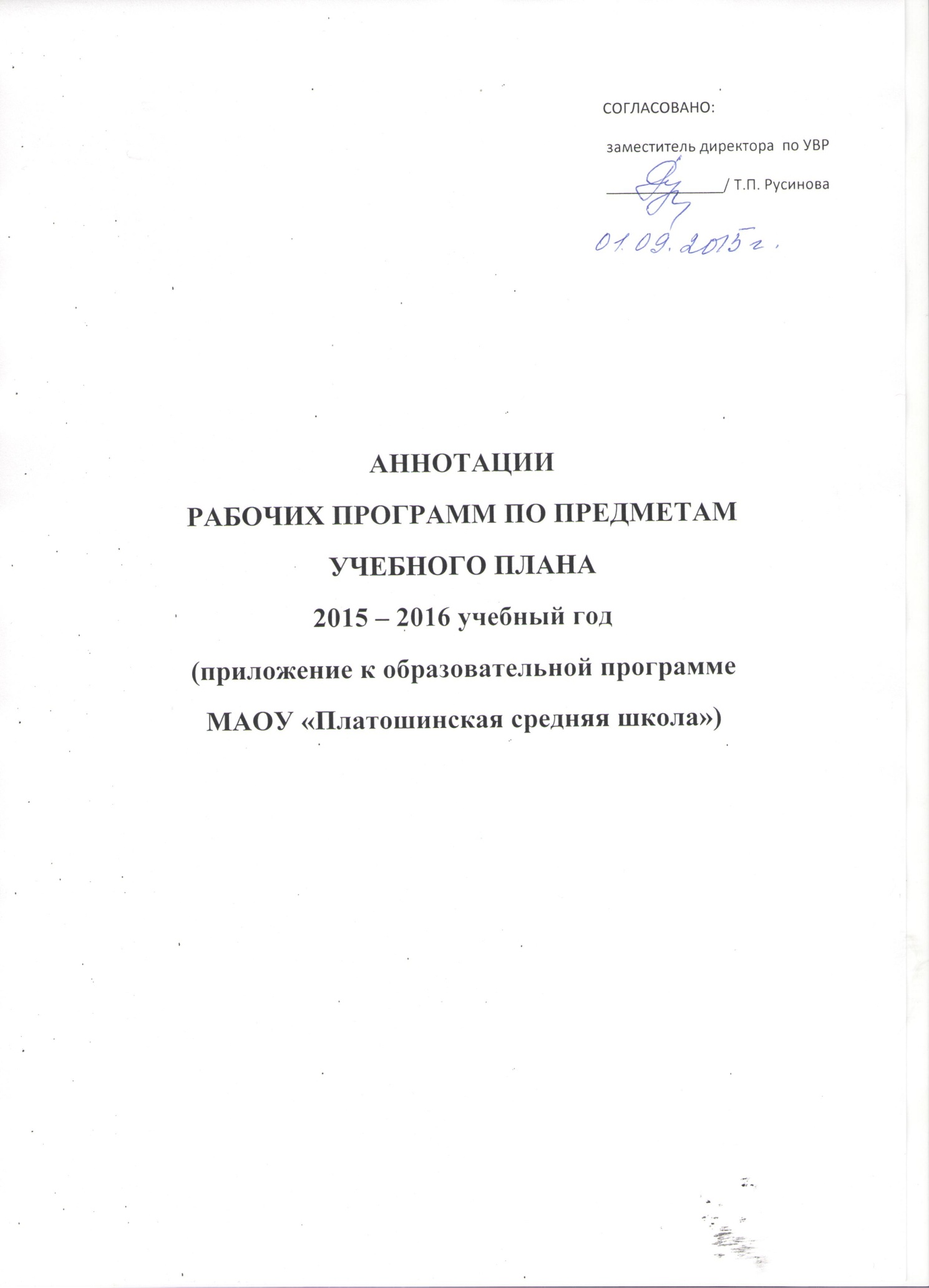 Предмет, УМКв 2015-2016 учебном годуАннотация  рабочих программ  для 1 классаУМК «Школа России» Рабочие программы  УМК «Школа России». 1-4 классы. Сборник рабочих программ. М.: - Просвещение, 2011 г./ авторы: С.В.Анащенкова, М.А.Бантова, Г.В.Бельтюкова и др.УМК «Школа России» построен на единых для всех учебных предметов концептуальных основах  и имеет полное программно-методическое обеспечение. Концепция УМК в полной мере отражает идеологические, методологические основы ФГОС. Главная концептуальная идея УМК: российская школа должна стать школой духовно-нравственного развития и воспитания гражданина нашего Отечества. ЕЁ основа – это современные достижения педагогической теории и практики и лучшие традиции отечественной школы. Рабочие программы разработаны в  соответствии с требованиями ФГОС, ориентированы на планируемые результаты освоения основной образовательной программы НОО и являются надежным инструментом их достижения. Представленные во Введении  все  курсы УМК содержат описание возможностей данных курсов в формировании личностных, метапредметных и предметных УУД. Объединение завершенных предметных линий в систему учебников УМК «Школа России» осуществляется посредством:-комплекса базовых предметных и межпредметных понятий;-системы заданий, учитывающих специфику предметного содержания и направленных на формирование УУД с целью достижения личностных, метапредметных и предметных результатов;-методического обеспечения реализации системно-деятельностного подхода;-специальной системы навигации учебников и учебных пособий.В сборнике представлены рабочие программы по предметам начальной школы в следующей структуре:-пояснительная записка, включающая общую  характеристику курса, место курса в учебном плане, результаты изучения курса (личностные, метапредметные, предметные), содержание курса;-тематическое планирование, включающее собственно планирование  и характеристику деятельности учащихся.Авторы УМК «Школа России» закладывают и реализуют в УМК такие качества, как фундаментальность, надежность, открытость новому, вариативность.Русский языкПрограмма разработана на основе Федерального государственного образовательного стандарта начального общего образования, Концепции духовно-нравственного развития и воспитания личности гражданина России, планируемых результатов начального общего образования.На изучение курса «Русский язык» в 1 классе отводится 165 часов (5 часов в неделю, 33 учебные недели): из них 115 часов (23 учебные недели) отводится урокам обучения письму в период обучения грамоте и 50 часов (10 учебных недель) – урокам русского языка.Программа направлена на реализацию средствами предмета «Русский язык» основных задач образовательной области «Филология»: - формирование первоначальных представлений о единстве и многообразии языкового и культурного пространства России, о языке как основе национального самосознания;- развитие диалогической и монологической устной и письменной речи;- развитие коммуникативных умений;- развитие нравственных и этических чувств;- развитие способностей к творческой деятельности.Курс русского языка начинается с обучения грамоте. Обучение грамоте направлено на формирование навыка чтения и основ элементарного графического навыка, развитие речевых умений, обогащение и активизация словаря, совершенствование фонематического слуха, осуществление грамматико-орфографической пропедевтики. Содержание обучения грамоте обеспечивает решение основных задач трех его периодов: добукварного (подготовительного), букварного (основного) и послебукварного (заключительного).После обучения грамоте начинается раздельное изучение русского языка и литературного чтения.Систематический курс русского языка представлен содержательными линиями:- основы лингвистических знаний: лексика, фонетика и орфоэпия, графика, состав слова (морфемика), грамматика (морфология и синтаксис);- орфография и пунктуация;- развитие речи.Программа обеспечивает достижение выпускниками начальной школы определенных личностных, метапредметных и предметных результатов.Основное содержание программы «Русский язык» для 1 класса представлено в учебниках:- «Азбука»  1,2 части В.Г. Горецкий и др. - М. «Просвещение», 2014 г.;- Прописи 1-4 части Н.А. Федосова, В. Г. Горецкий. – М. «Просвещение», 2015 г.;- Русский язык: учебник 1 класс В. П. Канакина, В.Г. Горецкий. – М. «Просвещение», 2014г. Литературное чтениеПрограмма разработана на основе Федерального государственного образовательного стандарта начального общего образования, Концепции духовно-нравственного развития и воспитания личности гражданина России, планируемых результатов начального общего образования.Курс литературного чтения направлен на достижение следующих целей:- овладение осознанным, правильным, беглым и выразительным чтением; совершенствование всех видов речевой деятельности, обеспечивающих умение работать с разными видами текстов; развитие интереса к чтению и книге; формирование читательского кругозора;- развитие художественно-творческих и познавательных способностей, эмоциональной отзывчивости; формирование эстетического отношения к слову и умения понимать художественное произведение;- обогащение нравственного опыта младших школьников средствами художественной литературы; формирование нравственных чувств и представлений о добре, дружбе, правде и ответственности; воспитание интереса и уважения к отечественной культуре народов многонациональной России и других стран.«Литературное чтение» как систематический курс начинается с 1 класса сразу после обучения грамоте.Курс «Литературное чтение» в 1 классе рассчитан на 40 часов (4 часа в неделю, 10 учебных недель).Программа обеспечивает достижение выпускниками начальной школы определенных личностных, метапредметных и предметных результатов.Основное содержание программы «Литературное чтение» для 1 класса представлено в учебнике:- «Литературное чтение», 1 класс 1-2 части. Л.Ф. Климанова, В.Г. Горейкий и др. – М. «Просвещение», 2014 г.МатематикаПрограмма разработана на основе Федерального государственного образовательного стандарта начального общего образования, Концепции духовно-нравственного развития и воспитания личности гражданина России, планируемых результатов начального общего образования.Основными целями начального обучения математике являются:-  математическое развитие младших школьников;- формирование системы начальных математических знаний;- воспитание интереса к математике, к умственной деятельности.Начальный курс математики является курсом интегрированным: в нем объединен арифметический, геометрический и алгебраический материал.Разделы программы: «Числа и величины», «Арифметические действия», «Текстовые задачи», «Пространственные отношения. Геометрические фигуры», «Геометрические величины», «Работа с информацией».На изучение математики в 1 классе отводится  132 часа (4 часа в неделю, 33 учебные недели).Программа обеспечивает достижение выпускниками начальной школы определенных личностных, метапредметных и предметных результатов.Основное содержание программы «Математика» для 1 класса представлено в:- «Математика» Учебник. 1 класс. 1-2 части. М.И. Моро, С.И. Волкова, С.В. Степанова. – М. «Просвещение», 2014 г.- Математика. Рабочая тетрадь. 1-2 части. М.И. Моро, С.И. Волкова, С.В. Степанова. – М. «Просвещение», 2015 г.Окружающий мирПрограмма разработана на основе Федерального государственного образовательного стандарта начального общего образования, Концепции духовно-нравственного развития и воспитания личности гражданина России, планируемых результатов начального общего образования.Изучение курса «Окружающий мир в начальной школе направлено на достижение следующих целей:- формирование целостной картины мира и осознание места в нем человека на основе единства рационально-научного познания и эмоционально-ценностного осмысления ребенком личного опыта общения с людьми и природой;- духовно-нравственное развитие и воспитание личности гражданина России в условиях культурного и конфессионального многообразия российского общества.Отбор содержания курса «окружающий мир» осуществлен на основе ведущих идей:- идея многообразия мира;- идея целостности мира;- идея уважения к миру.Программа обеспечивает достижение выпускниками начальной школы определенных личностных, метапредметных и предметных результатов.На изучение курса «Окружающий мир» в 1 классе отводится 66 часов (33 учебные недели).Разделы программы курса «Окружающий мир»:- человек и природа;- человек и общество;- правила безопасной жизни.Основное содержание программы «Окружающий мир» для 1 класса представлено в:- «Окружающий мир». Учебник. 1 класс. 1-2 части. А.А. Плешаков. – М. «Просвещение», 2014 г.- «Окружающий мир». Рабочая тетрадь для 1 класса. 1-2 части. А.А. Плешаков. – М. «Просвещение», 2015 г.- «Окружающий мир». Тесты. 1 класс. А.А. Плешаков. – М. «Просвещение», 2015 г.Изобразительное искусствоПрограмма разработана на основе Федерального государственного образовательного стандарта начального общего образования, Концепции духовно-нравственного развития и воспитания личности гражданина России, планируемых результатов начального общего образования.Цель учебного предмета «Изобразительное искусство»  в школе – формирование художественной культуры учащихся как неотъемлемой части культуры духовной, то есть культуры мироотношений, выработанных поколениями.Выделяются три основных вида художественной деятельности школьников младших классов:- изобразительная художественная деятельность;- декоративная художественная деятельность;- конструктивная художественная деятельность.Тематическая цельность и последовательность развития курса помогают обеспечить прозрачные эмоциональные контакты с искусством на каждом этапе обучения. Тема 1 класса – «Ты изображаешь, украшаешь и строишь».Дети знакомятся с присутствием разных видов художественной деятельности в повседневной жизни,  с работой художника, учатся с разных художественных позиций наблюдать реальность, а также, открывая первичные основания изобразительного языка, - рисовать, украшать и конструировать, осваивая выразительные свойства различных художественных материалов.Программа «Изобразительное искусство» предусматривает чередование уроков индивидуального практического творчества учащихся и уроков коллективной творческой деятельности.На изучение учебного предмета «Изобразительное искусство»  в 1 классе отводится 33 часа (1 час  в неделю, 33 учебные недели).Программа обеспечивает достижение выпускниками начальной школы определенных личностных, метапредметных и предметных результатов.Данная программа обеспечена УМК:- «Изобразительное искусство». Ты изображаешь, украшаешь и строишь. 1 класс. Л.А. Неменская. – М. «Просвещение», 2013 г.- «Изобразительное искусство. Твоя мастерская. Рабочая тетрадь. 1 класс. Л.А. Неменская. – М. «Просвещение», 2015 г.ТехнологияПрограмма разработана на основе Федерального государственного образовательного стандарта начального общего образования, Концепции духовно-нравственного развития и воспитания личности гражданина России, планируемых результатов начального общего образования.Цель изучения курса «Технология» - развитие социально-значимых личностных качеств (потребность познавать и исследовать неизвестное, активность, инициативность, самостоятельность, самоуважение и самооценка), приобретение первоначального опыта практической преобразовательной и  творческой деятельности в процессе формирования элементарных конструкторско-технологических знаний и умений в проектной деятельности, расширение и обогащение личного жизненно-практического опыта, представлений о профессиональной деятельности человека.Курс рассчитан на 1 час в неделю. 1 класс – 33 часа.Программа курса обеспечивает достижение выпускниками начальной школы определенных личностных, метапредметных и предметных результатов.Содержание курса:- основы культуры труда, самообслуживания;- технология ручной обработки материалов, элементы графической грамотности;- конструирование и моделирование;- практика работы на компьютере.Данная программа обеспечена УМК:- Технология. Учебник. 1 класс. Е.А. Лутцева, Т.П. Зуева. – М. «Просвещение»,2014 г.- Технология. Рабочая тетрадь. 1 класс. Е.А. Лутцева, Т.П. Зуева. – М. «Просвещение»,2014 г.Предмет, УМКв 2015-2016 учебном годуАннотация  рабочих программ  для 2 классаУМК «Школа России» Рабочие программы  УМК «Школа России». 1-4 классы. Сборник рабочих программ. М.: - Просвещение, ./ авторы: С.В.Анащенкова, М.А.Бантова, Г.В.Бельтюкова и др.УМК «Школа России» построен на единых для всех учебных предметов концептуальных основах  и имеет полное программно-методическое обеспечение. Концепция УМК в полной мере отражает идеологические, методологические основы ФГОС. Главная концептуальная идея УМК: российская школа должна стать школой духовно-нравственного развития и воспитания гражданина нашего Отечества. ЕЁ основа – это современные достижения педагогической теории и практики и лучшие традиции отечественной школы. Рабочие программы разработаны в  соответствии с требованиями ФГОС, ориентированы на планируемые результаты освоения основной образовательной программы НОО и являются надежным инструментом их достижения. Представленные во Введении  все  курсы УМК содержат описание возможностей данных курсов в формировании личностных, метапредметных и предметных УУД. Объединение завершенных предметных линий в систему учебников УМК «Школа России» осуществляется посредством:-комплекса базовых предметных и межпредметных понятий;-системы заданий, учитывающих специфику предметного содержания и направленных на формирование УУД с целью достижения личностных, метапредметных и предметных результатов;-методического обеспечения реализации системно-деятельностного подхода;-специальной системы навигации учебников и учебных пособий.В сборнике представлены рабочие программы по предметам начальной школы в следующей структуре:-пояснительная записка, включающая общую  характеристику курса, место курса в учебном плане, результаты изучения курса (личностные, метапредметные, предметные), содержание курса;-тематическое планирование, включающее собственно планирование  и характеристику деятельности учащихся.Авторы УМК «Школа России» закладывают и реализуют в УМК такие качества, как фундаментальность, надежность, открытость новому, вариативность.Русский языкПрограмма разработана на основе Федерального государственного образовательного стандарта начального общего образования, Концепции духовно-нравственного развития и воспитания личности гражданина России, планируемых результатов начального общего образования.На изучение курса «Русский язык» во 2 классе отводится 170 часов (5 часов в неделю, 34 учебные недели). Программа направлена на реализацию средствами предмета «Русский язык» основных задач образовательной области «Филология»: - формирование первоначальных представлений о единстве и многообразии языкового и культурного пространства России, о языке как основе национального самосознания;- понимание обучающимися того, что язык представляет собой явление национальной культуры и основное средство человеческого общения, осознание значения русского языка как государственного языка Российской Федерации, языка межнационального общения;- сформированность позитивного отношения к правильной устной и письменной речи как показателям общей культуры гражданской позиции человека;- овладение первоначальными представлениями о нормах русского родного литературного языка (орфоэпических, лексических; грамматических; орфографических; стилистических);- умение ориентироваться в целях, задачах, средствах и условиях общения, выбирать адекватные средства для успешного решения коммуникативных задач; овладение правилами речевого этикета;- умение находить, сравнивать, классифицировать, характеризовать такие языковые единицы, как звук, буква, часть слова, части речи, член предложения, простое и сложное предложение (в объеме изученного);- умение применять орфографические правила и правила постановки знаков препинания (в объеме изученного) при записи собственных и предложенных текстов;- способность проверять написанное.Систематический курс русского языка представлен содержательными линиями:- основы лингвистических знаний: лексика, фонетика и орфоэпия, графика, состав слова (морфемика), грамматика (морфология и синтаксис);- орфография и пунктуация;- развитие речи.Программа обеспечивает достижение выпускниками начальной школы определенных личностных, метапредметных и предметных результатов.Основное содержание программы «Русский язык» для 2 класса представлено в учебниках:- Рабочая тетрадь: 1 часть В.П. Канакина, В. Г. Горецкий. – М. «Просвещение», .;- Русский язык: учебник 2 класс В. П. Канакина, В.Г. Горецкий. – М. «Просвещение», 2013г. Литературное чтениеПрограмма разработана на основе Федерального государственного образовательного стандарта начального общего образования, Концепции духовно-нравственного развития и воспитания личности гражданина России, планируемых результатов начального общего образования.Курс литературного чтения направлен на достижение следующих целей:- овладение осознанным, правильным, беглым и выразительным чтением; совершенствование всех видов речевой деятельности, обеспечивающих умение работать с разными видами текстов; развитие интереса к чтению и книге; формирование читательского кругозора;- развитие художественно-творческих и познавательных способностей, эмоциональной отзывчивости при чтении художественных произведений, формирование эстетического отношения к искусству слова; совершенствование всех видов речевой деятельности, умение вести диалог, выразительно читать и рассказывать, импровизировать;- овладение осознанным, правильным, беглым и выразительным чтением как базовым умением в системе образования младших школьников; формирование читательского кругозора и приобретение опыта самостоятельной читательской деятельности;- воспитание эстетического отношения к искусству слова, интереса к чтению и книге, потребности в общении с миром художественной литературы; обогащение нравственного опыта младших школьников, формирование представлений о добре и зле, справедливости, честности, развитие нравственных чувств, уважения к культуре народов многонациональной России. «Литературное чтение» как систематический курс начинается с начала 2 класса. Курс «Литературное чтение» во 2 классе рассчитан на 136 часов (4 часа в неделю, 11 учебных недель).Программа обеспечивает достижение выпускниками начальной школы определенных личностных, метапредметных и предметных результатов.Основное содержание программы «Литературное чтение» для 2 класса представлено в учебнике:- «Литературное чтение», 2 класс 1-2 части. Л.Ф. Климанова, В.Г. Горецкий и др. – М. «Просвещение», .- «Литературное чтение». Рабочая тетрадь. 1 часть М.В. Бойкина, Л.А. Виноградская и др. – М. «Просвещение», 2015г.МатематикаПрограмма разработана на основе Федерального государственного образовательного стандарта начального общего образования, Концепции духовно-нравственного развития и воспитания личности гражданина России, планируемых результатов начального общего образования.Основными целями обучения математике являются:-  математическое развитие младших школьников;- освоение начальных математических знаний;- развитие интереса к математике, стремление использовать математические значения в повседневной жизни;- привитие умений и качеств, необходимых человеку.Курс математики является курсом интегрированным: в нем объединен арифметический, геометрический и алгебраический материал.Разделы программы: «Числа от 1 до 100. Нумерация», «Сложение и вычитание», «Умножение и деление», «Табличное умножение и деление». На изучение математики во 2 классе отводится  136 часов (4 часа в неделю, 34 учебные недели).Программа обеспечивает достижение выпускниками начальной школы определенных личностных, метапредметных и предметных результатов.Основное содержание программы «Математика» для 2 класса представлено в:- «Математика» Учебник. 2 класс. 1-2 части. М.И. Моро, С.И. Волкова, С.В. Степанова. – М. «Просвещение», 2013г.- Математика. Рабочая тетрадь. 1 часть. М.И. Моро, С.И. Волкова, С.В. Степанова. – М. «Просвещение», .Окружающий мирПрограмма разработана на основе Федерального государственного образовательного стандарта начального общего образования, Концепции духовно-нравственного развития и воспитания личности гражданина России, планируемых результатов начального общего образования.Изучение курса «Окружающий мир в начальной школе направлено на достижение следующих целей:- формирование целостной картины мира и осознание места в нем человека на основе единства рационально-научного познания и эмоционально-ценностного осмысления ребенком личного опыта общения с людьми и природой;- духовно-нравственное развитие и воспитание личности гражданина России в условиях культурного и конфессионального многообразия российского общества.Отбор содержания курса «окружающий мир» осуществлен на основе ведущих идей:- идея многообразия мира;- идея целостности мира;- идея уважения к миру.Программа обеспечивает достижение выпускниками начальной школы определенных личностных, метапредметных и предметных результатов.На изучение курса «Окружающий мир» во 2 классе отводится 68 часов (34 учебные недели).Разделы программы курса «Окружающий мир»:- где мы живем?;- природа;- жизнь города и села;- здоровье и безопасность;- общение;- путешествия; Основное содержание программы «Окружающий мир» для 2 класса представлено в:- «Окружающий мир». Учебник. 2 класс. 1-2 части. А.А. Плешаков. – М. «Просвещение», .- «Окружающий мир». Рабочая тетрадь для 2 класса. 1-2 части. А.А. Плешаков. – М. «Просвещение», .Изобразительное искусствоПрограмма разработана на основе Федерального государственного образовательного стандарта начального общего образования, Концепции духовно-нравственного развития и воспитания личности гражданина России, планируемых результатов начального общего образования.Цель учебного предмета «Изобразительное искусство»  в школе – формирование художественной культуры учащихся как неотъемлемой части культуры духовной, то есть культуры мироотношений, выработанных поколениями.Выделяются три основных вида художественной деятельности школьников младших классов:- изобразительная художественная деятельность;- декоративная художественная деятельность;- конструктивная художественная деятельность.Тематическая цельность и последовательность развития курса помогают обеспечить прозрачные эмоциональные контакты с искусством на каждом этапе обучения. Программа «Изобразительное искусство» предусматривает чередование уроков индивидуального практического творчества учащихся и уроков коллективной творческой деятельности.На изучение учебного предмета «Изобразительное искусство»  во 2 классе отводится 34 часа (1 час  в неделю, 34 учебные недели).Программа обеспечивает достижение выпускниками начальной школы определенных личностных, метапредметных и предметных результатов.Данная программа обеспечена УМК:- «Изобразительное искусство». 2 класс. Л.А. Неменская. – М. «Просвещение», .ТехнологияПрограмма разработана на основе Федерального государственного образовательного стандарта начального общего образования, Концепции духовно-нравственного развития и воспитания личности гражданина России, планируемых результатов начального общего образования.Цель изучения курса «Технология» - развитие социально-значимых личностных качеств (потребность познавать и исследовать неизвестное, активность, инициативность, самостоятельность, самоуважение и самооценка), приобретение первоначального опыта практической преобразовательной и  творческой деятельности в процессе формирования элементарных конструкторско-технологических знаний и умений в проектной деятельности, расширение и обогащение личного жизненно-практического опыта, представлений о профессиональной деятельности человека.Курс рассчитан на 1 час в неделю. 2 класс – 34 часа.Программа курса обеспечивает достижение выпускниками начальной школы определенных личностных, метапредметных и предметных результатов.Содержание курса:- как работать с учебником;- человек и земля;- человек и вода;- человек и воздух;- человек и информация;- заключение.Данная программа обеспечена УМК:- Технология. Учебник. 2 класс. Е.А. Лутцева, Т.П. Зуева. – М. «Просвещение»,2014 г.Предмет, УМКв 2015-2016 учебном годуАннотация  рабочих программ  для 3 классаУМК «Школа России» (математика)УМК образовательной системы «Школа 2100».Рабочие программы  УМК «Школа России». 1-4 классы. Сборник рабочих программ. М.: - Просвещение, 2011 г./ авторы: С.В.Анащенкова, М.А.Бантова, Г.В.Бельтюкова и др.УМК «Школа России» построен на единых для всех учебных предметов концептуальных основах  и имеет полное программно-методическое обеспечение. Концепция УМК в полной мере отражает идеологические, методологические основы ФГОС. Главная концептуальная идея УМК: российская школа должна стать школой духовно-нравственного развития и воспитания гражданина нашего Отечества. ЕЁ основа – это современные достижения педагогической теории и практики и лучшие традиции отечественной школы. Рабочие программы разработаны в  соответствии с требованиями ФГОС, ориентированы на планируемые результаты освоения основной образовательной программы НОО и являются надежным инструментом их достижения. Представленные во Введении  все  курсы УМК содержат описание возможностей данных курсов в формировании личностных, метапредметных и предметных УУД. Объединение завершенных предметных линий в систему учебников УМК «Школа России» осуществляется посредством:-комплекса базовых предметных и межпредметных понятий;-системы заданий, учитывающих специфику предметного содержания и направленных на формирование УУД с целью достижения личностных, метапредметных и предметных результатов;-методического обеспечения реализации системно-деятельностного подхода;-специальной системы навигации учебников и учебных пособий.В сборнике представлены рабочие программы по предметам начальной школы в следующей структуре:-пояснительная записка, включающая общую  характеристику курса, место курса в учебном плане, результаты изучения курса (личностные, метапредметные, предметные), содержание курса;-тематическое планирование, включающее собственно планирование  и характеристику деятельности учащихся.Авторы УМК «Школа России» закладывают и реализуют в УМК такие качества, как фундаментальность, надежность, открытость новому, вариативность.Основная образовательная программа начального общего образования для общеобразовательных организаций, работающих по ОС «Школа 2100», разработана в соответствии с требованиями Федерального государственного образовательного стандарта начального общего образования к структуре основной образовательной программы (утверждён приказом Министерства образования и науки Российской Федерации от 6 октября 2009 г. № 373) и Концепцией Образовательной системы «Школа 2100». Программа определяет содержание и организацию образовательного процесса на ступени начального общего образования. Программа соответствует основным принципам государственной политики РФ в области образования, изложенным в Федеральном законе «Об образовании Российской Федерации»Данный УМК реализует деятельностный подход через ряд деятельностно ориентированных принципов, а именно: а) Принцип обучения деятельности.Все предметные УМК, составляющие комплекс УМК ОС «Школа 2100» основываются на совокупности нескольких технологий, эффективное использование которых позволяет педагогу в полном объёме реализовать деятельностный подход в работе с учащимися. Это:проблемно-диалогической технология,технологии формирования типа правильной читательской деятельности (продуктивного чтения);технологии оценивания учебных успехов;проектной технологии.Все учебники этого комплекса сконструированы на основе этих технологий и снабжены подробными методическими рекомендациями, позволяющими педагогу осознанно строить деятельность на уроке в соответствии с обозначенным принципом.Русский языкПрограмма разработана в соответствии с требованиями Федерального государственного образовательного стандарта начального общего образования, примерной программой по русскому языку для начальной школы и направлена на достижение учащимися личностных, метапредметных (регулятивных, познавательных и коммуникативных) и предметных результатов. По учебному плану на изучение русского языка в 3 классе отводится 170 часов, 34 учебные недели (5 часов в неделю), что совпадает с программой. Рабочая учебная программа включает в себя  следующие разделы: общая характеристика учебного предмета, место в учебном плане, основные требования к знаниям и умениям обучающихся к концу 3 класса, поурочно - тематическое планирование, характеристику деятельности учащихся, планируемые образовательные  результаты, ведущие формы, методы, средства обучения, оборудование, учебно-методический комплекс.Курс русского языка в начальной школе – часть единого непрерывного курса обучения, поэтому он ориентирован на предмет и цели обучения русскому языку в основной школе. Предметом обучения в основной школе является современный русский литературный язык в его реальном функционировании. Цели обучения русскому языку в основной школе: 1) развитие и совершенствование всех видов речевой деятельности: чтения, письма, слушания, говорения; 2) формирование элементарной лингвистической компетенции. Исходя из этого, назначение предмета «Русский язык» в начальной школе состоит в том, чтобы заложить основу формирования функционально грамотной личности, обеспечить языковое и речевое развитие ребенка, помочь ему осознать себя носителем языка. Цель курса «Русский язык» - развитие личности ребенка средствами предмета «Русский язык», а именно: - формирование у учащихся представления о языке как составляющей целостной научной картины мира; знаково – символического и логического мышления на базе основных положений науки о языке (познавательная цель); - формирование коммуникативной компетенции (социокультурная). В соответствии с этой целью ставятся задачи: 1) развитие у детей патриотического чувства по отношению к родному языку: любви и интереса к нему, осознания его красоты и эстетической ценности, гордости и уважения к языку как части русской национальной культуры; 2) осознание себя носителем языка, языковой личностью, которая находится в постоянном диалоге (через язык и созданные на нем тексты) с миром и с самим собой; 3) формирование у детей чувства языка; 4) воспитание потребности пользоваться всем языковым богатством (а значит, и познавать его), совершенствовать свою устную и письменную речь, делать ее правильной, точной, богатой; 5) сообщение необходимых знаний и формирование учебно-языковых, речевых и правописных умений и навыков, необходимых для того, чтобы правильно, точно и выразительно говорить, читать, писать и слушать на родном языке. Срок реализации программы 1 год.Программа направлена на реализацию средствами предмета «Русский язык» основных задач образовательной области «Филология»: - формирование первоначальных представлений о единстве и многообразии языкового и культурного пространства России, о языке как основе национального самосознания;- развитие диалогической и монологической устной и письменной речи;- развитие коммуникативных умений;- развитие нравственных и этических чувств;- развитие способностей к творческой деятельности.Систематический курс русского языка представлен содержательными линиями:- основы лингвистических знаний: лексика, фонетика и орфоэпия, графика, состав слова (морфемика), грамматика (морфология и синтаксис);- орфография и пунктуация;- развитие речи.Программа обеспечивает достижение выпускниками начальной школы определенных личностных, метапредметных и предметных результатов. Для реализации программного содержания курса русского языка используется следующий учебно-методический комплект: 1.Бунеев Р.Н., Бунеева Е.В., Пронина О.В. Русский язык. Учебник для 3 класса: В 2 ч. 5-е изд., перераб. – М.: Баласс; Издательство Школьный дом, 2013. - (Образовательная система «Школа 2100».) 2.Комиссарова, Л.Ю. Дидактический материал по русскому языку. 3 класс – М. Баллас, 2013 3. Бунеева Е.В. Проверочные и контрольные работы по русскому языку. 3 класс: варианты 1, 2 – М.Баллас, 2012 4. «Русский язык. 3 класс» (Методические рекомендации для учителя). Авторы Е.В. Бунеева, М.А. Яковлева.- Москва Баласс, 2011. 5.Исаева Н.А. Рабочая тетрадь по русскому языку, 3 класс, - М.: Баласс, 2013.Литературное чтениеРабочая программа по учебному предмету «Литературное чтение» составлена на основной образовательной программы начального общего образования, примерной программы начального общего образования по литературному чтению, программы «Литературное чтение». Авторы: Бунеев Р.Н., Бунеева О.В. – Москва: Баласс, 2014,(Образовательная система «Школа 2100»; Серия «Свободный ум») федерального государственного стандарта начального общего образования, годового календарного графика и учебного плана школы на 2014-2015 уч. годРабочая учебная программа включает в себя  следующие разделы: общая характеристика учебного предмета, место в учебном плане, основные требования к знаниям и умениям обучающихся к концу 3 класса, поурочно - тематическое планирование, характеристику деятельности учащихся, планируемые образовательные  результаты, ведущие формы, методы, средства обучения, оборудование, учебно-методический комплекс.Курс литературного чтения направлен на достижение следующих целей:- овладение осознанным, правильным, беглым и выразительным чтением; совершенствование всех видов речевой деятельности, обеспечивающих умение работать с разными видами текстов; развитие интереса к чтению и книге; формирование читательского кругозора;- развитие художественно-творческих и познавательных способностей, эмоциональной отзывчивости; формирование эстетического отношения к слову и умения понимать художественное произведение;- обогащение нравственного опыта младших школьников средствами художественной литературы; формирование нравственных чувств и представлений о добре, дружбе, правде и ответственности; воспитание интереса и уважения к отечественной культуре народов многонациональной России и других стран.Курс «Литературное чтение» в 3 классе рассчитан  на 136 часов в год, (4 часа в неделю).Программа обеспечивает достижение выпускниками начальной школы определенных личностных, метапредметных и предметных результатов.Основное содержание программы «Литературное чтение» для 3 класса представлено в учебнике для 3 класса. В одном счастливом детстве. В двух частях/Бунеев Р.Н., Бунеева Е.В. Баласс, 2012.Тетрадь по литературному чтению для 3 класса /Бунеев Р.Н., Бунеева Е.В. Баласс, 2012.МатематикаПрограмма разработана на основе Федерального государственного образовательного стандарта начального общего образования, Концепции духовно-нравственного развития и воспитания личности гражданина России, планируемых результатов начального общего образования.Основными целями начального обучения математике являются:-  математическое развитие младших школьников;- формирование системы начальных математических знаний;- воспитание интереса к математике, к умственной деятельности.Начальный курс математики является курсом интегрированным: в нем объединен арифметический, геометрический и алгебраический материал.Разделы программы: «Числа и величины», «Арифметические действия», «Текстовые задачи», «Пространственные отношения. Геометрические фигуры», «Геометрические величины», «Работа с информацией».На изучение математики в 3 классе отводится  136 часа (4 часа в неделю, 34 учебные недели).В программе дается распределение учебных часов по  крупным разделам курса, в соответствии с содержанием учебника.Рабочая учебная программа включает в себя  следующие разделы: общая характеристика учебного предмета, место в учебном плане, основные требования к знаниям и умениям обучающихся к концу 3 класса, поурочно - тематическое планирование, характеристику деятельности учащихся, планируемые образовательные  результаты, ведущие формы, методы, средства обучения, оборудование, учебно-методический комплекс.  Программа обеспечивает достижение выпускниками начальной школы определенных личностных, метапредметных и предметных результатов.Основное содержание программы «Математика» для 3 класса представлено:- «Математика» Учебник. 3 класс. 1-2 части. М.И. Моро, С.И. Волкова, С.В. Степанова. – М. «Просвещение», 2013 г.Волкова С.И. «Математика. Проверочные работы 3 класс», М.: «Просвещение»,2013г.Математика. Рабочая тетрадь. 1-2 части. М.И. Моро, С.И. Волкова, С.В. Степанова. – М. «Просвещение», 2015 г.Окружающий мирДанная рабочая программа составлена на основе авторской программы «Окружающий мир» А. А.Вахрушева Д. Д. Данилова, А. С. Раутиан, С. В. Тырина, М.: Баласс,2013 .в соответствии с учебно методическим комплектом Образовательной системы «Школа 2100» с учетом федерального компонента государственного стандарта начального общего образованияПрограмма и учебники по окружающему миру – составная часть комплекта программ и учебников Образовательной системы « Школа 2100». Это система непрерывных курсов для начальной и основной школы, созданных в рамках Образовательной системы « Школы 2100». Специфика программы «Окружающий мир» состоит в формировании целостной картины мира. В курс интегрированы такие предметы: естествознание, обществознание, основы безопасности жизнедеятельности. Изучение курса «Окружающий мир в начальной школе направлено на достижение следующих целей:- формирование целостной картины мира и осознание места в нем человека на основе единства рационально-научного познания и эмоционально-ценностного осмысления ребенком личного опыта общения с людьми и природой;- духовно-нравственное развитие и воспитание личности гражданина России в условиях культурного и конфессионального многообразия российского общества.Отбор содержания курса «окружающий мир» осуществлен на основе ведущих идей:- идея многообразия мира;- идея целостности мира;- идея уважения к миру.Программа обеспечивает достижение выпускниками начальной школы определенных личностных, метапредметных и предметных результатов.На изучение курса «Окружающий мир» в 3 классе отводится 68 часов (34 учебные недели).Рабочая учебная программа включает в себя  следующие разделы: общая характеристика учебного предмета, место в учебном плане, основные требования к знаниям и умениям обучающихся к концу 3 класса, поурочно - тематическое планирование, характеристику деятельности учащихся, планируемые образовательные  результаты, ведущие формы, методы, средства обучения, оборудование, учебно-методический комплекс.Предметными результатами изучения курса «Окружающий мир» в 3-ем классе является формирование следующих умений. Часть 1. Обитатели Земли 1-я линия развития – уметь объяснять мир.  приводить примеры тел и веществ, твѐрдых тел, жидкостей и газов, действий энергии;  приводить примеры взаимосвязей между живой и неживой природой;  объяснять значение круговорота веществ в природе и жизни человека;  приводить примеры живых организмов разных «профессий»;  перечислять особенности хвойных и цветковых растений;  животных (насекомых, пауков, рыб, земноводных, пресмыкающихся, птиц, зверей), грибов. 2-я линия развития – уметь определять своѐ отношение к миру:  доказывать необходимость бережного отношения людей к живым организмам. Часть 2. Моѐ Отечество 1-я линия развития – уметь объяснять мир:  узнавать о жизни людей из исторического текста, карты и делать выводы;  отличать предметы и порядки, созданные людьми (культуру), от того, что создано природой;  объяснять, что такое общество, государство, история, демократия;  по году определять век, место события в прошлом;  отличать друг от друга времена Древней Руси, Московского государства, Российской империи, Советской России и СССР, современной России. Узнавать современные герб, флаг, гимн России, показывать на карте границы и столицу. 2-я линия развития – уметь определять своѐ отношение к миру:  учиться объяснять своѐ отношение к родным и близким людям, к прошлому и настоящему родной страны.Для реализации программного содержания используются следующие учебные и учебно-методические пособия:Вахрушев А.А., Раутиан А.С. «Окружающий мир». «Обитатели Земли», «Моё Отечество», учебник для 3 класса в 2-х ч. - М.:Баласс, 2013Вахрушев А.А., Бурский О.В., Раутиан А.С. Рабочая тетрадь к учебнику «Окружающий мир», 1, 2, 3, 4 классы. - М.:Баласс, 2013.Изобразительное искусствоРабочая программа курса «Изобразительное искусство» разработана на основе Федерального государственного образовательного стандарта начального общего образования. Концепции духовно-нравственного развития и воспитания личности гражданина России, планируемых результатов начального общего образования с учетом межпредметных и внутрипредметных связей, логики учебного процесса, задачи формирования у младших школьников умения учиться и на основе авторской программы «Изобразительное искусство», разработанной О.А. Куревиной и Е.Д. Ковалевской, и является составной частью Образовательной системы «Школа 2100». Программа разработана с учетом межпредметных и внутриредметных связей, логики учебного процесса, возрастных особенностей младших школьников.Рабочая программа составлена на основе примерной программы «Образовательная система «Школа 2100»  в соответствии с требованиями Федерального государственного общеобразовательного стандарта начального общего образования, Федеральный государственный образовательный стандарт./Под науч. ред. Д.И.Фельдштейна. – М.: Баласс, 2013 год.), которая рассчитана на изучение с 1-го по 4-й класс по одному часу в неделю. (1 ч * 34 недели = 34 часа в год)  Общий объем учебного времени составляет 136 часов.В программе дается распределение учебных часов по  крупным разделам курса, в соответствии с содержанием учебника.Рабочая учебная программа включает в себя  следующие разделы: общая характеристика учебного предмета, место в учебном плане, основные требования к знаниям и умениям обучающихся к концу 3 класса, поурочно - тематическое планирование, характеристику деятельности учащихся, планируемые образовательные  результаты, ведущие формы, методы, средства обучения, оборудование, учебно-методический комплекс.   Цель предмета - развитие визуально-пространственного мышления учащихся как формы эмоционально-ценностного, эстетического освоения мира, как формы самовыражения и ориентации в художественном и нравственном пространстве культуры.Учебный предмет "Изобразительное искусство" в общеобразовательной школе направлен на формирование художественной культуры учащегося как неотъемлемой части культуры духовной. Художественно-эстетическое развитие учащегося рассматривается как необходимое условие в социализации личности, как способ его вхождения в мир человеческой культуры и утверждения своей уникальной индивидуальности.Одна из задач — постоянная смена художественных материалов, овладение их выразительными возможностями. Многообразие видов деятельности стимулирует интерес учеников к предмету, изучению искусства и является необходимым условием формирования личности каждого.Рабочая программа «Изобразительное искусство» предусматривает чередование уроков индивидуального практического творчества учащихся и уроков коллективной творческой деятельности.Художественная деятельность школьников на уроках находит разнообразные формы выражения: изображение на плоскости и в объеме (с натуры, по памяти, по представлению); декоративная и конструктивная работа; восприятие явлений действительности и произведений искусства; обсуждение работ товарищей, результатов коллективного творчества и индивидуальной работы на уроках; изучение художественного наследия; подбор иллюстративного материала к изучаемым темам; прослушивание музыкальных и литературных произведений (народных, классических, современных).Художественные знания, умения и навыки являются основным средством приобщения к художественной культуре. Средства художественной выразительности — форма, пропорции, пространство, светотональность, цвет, линия, объем, фактура материала, ритм, композиция — осваиваются учащимися на всем протяжении обучения.Программа обеспечивает достижение выпускниками начальной школы определенных личностных, метапредметных и предметных результатов.Данная программа обеспечена УМК:О.А. Куревина, Е.Д. Ковалевская. «Изобразительное искусство. Разноцветный мир»Учебник – тетрадь. -М., «Баласс» 2013.О.А. Куревина, Е.Д. Ковалевская. «Изобразительное искусство. Разноцветный мир» Методические рекомендации для учителя. 3 класс-М., «Баласс» 2013.ТехнологияПрограмма разработана на основе Федерального государственного образовательного стандарта начального общего образования, Концепции духовно-нравственного развития и воспитания личности гражданина России, планируемых результатов начального общего образования.Цель изучения курса «Технология» - развитие социально-значимых личностных качеств (потребность познавать и исследовать неизвестное, активность, инициативность, самостоятельность, самоуважение и самооценка), приобретение первоначального опыта практической преобразовательной и  творческой деятельности в процессе формирования элементарных конструкторско-технологических знаний и умений в проектной деятельности, расширение и обогащение личного жизненно-практического опыта, представлений о профессиональной деятельности человека.Курс рассчитан на 1 час в неделю. 3 класс – 34 часа.Рабочая учебная программа включает в себя  следующие разделы: общая характеристика учебного предмета, место в учебном плане, основные требования к знаниям и умениям обучающихся к концу 3 класса, поурочно - тематическое планирование, характеристику деятельности учащихся, планируемые образовательные  результаты, ведущие формы, методы, средства обучения, оборудование, учебно-методический комплекс.Программа курса обеспечивает достижение выпускниками начальной школы определенных личностных, метапредметных и предметных результатов.Содержание курса:- основы культуры труда, самообслуживания;- технология ручной обработки материалов, элементы графической грамотности;- конструирование и моделирование;- практика работы на компьютере.Данная программа обеспечена УМК:  О. А. Куревиной, Е. А. Лутцевой, 2013г. для учащихся: Куревина О.А, Лутцева Е.А. Технология «Прекрасное рядом с тобой» - М: Баласс; 2013г. (Федеральный государственный образовательный стандарт. Образовательная система «Школа 2100»). для учителя: Куревина, О. А. Прекрасное рядом с тобой: методические рекомендации для учителя. / О. А. Куревина, Е. А. Лутцева. – М.: Баласс, 2014г.Предмет, УМКв 2015-2016 учебном годуПредмет, УМКв 2015-2016 учебном годуАннотация  рабочих программ  для 4 классаАннотация  рабочих программ  для 4 классаУМК «Школа России»(математика)УМК образовательной системы «Школа 2100».УМК «Школа России»(математика)УМК образовательной системы «Школа 2100».Рабочие программы  УМК «Школа России». 1-4 классы. Сборник рабочих программ. М.: - Просвещение, 2011 г./ авторы: С.В.Анащенкова, М.А.Бантова, Г.В.Бельтюкова и др.   Рабочая программа по математике составлена на основе федерального государственного образовательного стандарта. (приказ Министерства образования и науки РФ от 06.10.2009г. № 373 «Об утверждении федерального государственного образовательного стандарта начального общего образования»),  примерной образовательной программы начального общего образования (Примерные программы по учебным предметам. Начальная школа. В 2 ч.Ч.1. – 4 – е изд., перераб. – М.: Просвещение, 2010. – 400с. – (Стандарты второго поколения), учебного плана МКОУ «Виноградненская СОШ» и авторской программы по математике  «Математика» 4 класс по учебному комплексу М.И. Моро, М.А. Бантовой, Г.В. Бельтюковой, С.И Волковой, С.В. Степановой. Она разработана в целях конкретизации содержания образовательного стандарта с учетом межпредметных и внутрипредметных связей, логики учебного процесса и возрастных особенностей младших школьников. В федеральном  базисном учебном плане на изучение предмета «Математика» отводится 4 часа в неделю. Всего на изучение программного материала отводится  136 часов. Рабочая программа по предмету «Математика» 4 класс разработана на основе Программы Министерства образования РФ: Начальное общее образование, авторской программы М. И. Моро, Ю. М. Колягина, М. А. Бантовой, Г. В. Бельтюковой, С. И. Волковой, С. В. Степановой. Программа рассчитана на 1 год.Для реализации программного содержания используется : учебник  «Математика», М. И. Моро, Рекомендовано Министерством образования РФ,  Москва «Просвещение» 2013 год.  Цели обучения• развитие образного и логического мышления, воображения; формирование предметных умений и навыков, необходимых для успешного решения учебных и практических задач, продолжения образования;• освоение основ математических знаний, формирование первоначальных представлений о математике;• воспитание интереса к математике, стремления использовать математические знания в повседневной жизни.Основная образовательная программа начального общего образования для общеобразовательных организаций, работающих по ОС «Школа 2100», разработана в соответствии с требованиями Федерального государственного образовательного стандарта начального общего образования к структуре основной образовательной программы (утверждён приказом Министерства образования и науки Российской Федерации от 6 октября 2009 г. № 373) и Концепцией Образовательной системы «Школа 2100». Программа определяет содержание и организацию образовательного процесса на ступени начального общего образования. Программа соответствует основным принципам государственной политики РФ в области образования, изложенным в Федеральном законе «Об образовании Российской Федерации»Данный УМК реализует деятельностный подход через ряд деятельностно ориентированных принципов, а именно: а) Принцип обучения деятельности.Все предметные УМК, составляющие комплекс УМК ОС «Школа 2100» основываются на совокупности нескольких технологий, эффективное использование которых позволяет педагогу в полном объёме реализовать деятельностный подход в работе с учащимися. Это:проблемно-диалогической технология,технологии формирования типа правильной читательской деятельности (продуктивного чтения);технологии оценивания учебных успехов;проектной технологии.Все учебники этого комплекса сконструированы на основе этих технологий и снабжены подробными методическими рекомендациями, позволяющими педагогу осознанно строить деятельность на уроке в соответствии с обозначенным принципом.Рабочие программы  УМК «Школа России». 1-4 классы. Сборник рабочих программ. М.: - Просвещение, 2011 г./ авторы: С.В.Анащенкова, М.А.Бантова, Г.В.Бельтюкова и др.   Рабочая программа по математике составлена на основе федерального государственного образовательного стандарта. (приказ Министерства образования и науки РФ от 06.10.2009г. № 373 «Об утверждении федерального государственного образовательного стандарта начального общего образования»),  примерной образовательной программы начального общего образования (Примерные программы по учебным предметам. Начальная школа. В 2 ч.Ч.1. – 4 – е изд., перераб. – М.: Просвещение, 2010. – 400с. – (Стандарты второго поколения), учебного плана МКОУ «Виноградненская СОШ» и авторской программы по математике  «Математика» 4 класс по учебному комплексу М.И. Моро, М.А. Бантовой, Г.В. Бельтюковой, С.И Волковой, С.В. Степановой. Она разработана в целях конкретизации содержания образовательного стандарта с учетом межпредметных и внутрипредметных связей, логики учебного процесса и возрастных особенностей младших школьников. В федеральном  базисном учебном плане на изучение предмета «Математика» отводится 4 часа в неделю. Всего на изучение программного материала отводится  136 часов. Рабочая программа по предмету «Математика» 4 класс разработана на основе Программы Министерства образования РФ: Начальное общее образование, авторской программы М. И. Моро, Ю. М. Колягина, М. А. Бантовой, Г. В. Бельтюковой, С. И. Волковой, С. В. Степановой. Программа рассчитана на 1 год.Для реализации программного содержания используется : учебник  «Математика», М. И. Моро, Рекомендовано Министерством образования РФ,  Москва «Просвещение» 2013 год.  Цели обучения• развитие образного и логического мышления, воображения; формирование предметных умений и навыков, необходимых для успешного решения учебных и практических задач, продолжения образования;• освоение основ математических знаний, формирование первоначальных представлений о математике;• воспитание интереса к математике, стремления использовать математические знания в повседневной жизни.Основная образовательная программа начального общего образования для общеобразовательных организаций, работающих по ОС «Школа 2100», разработана в соответствии с требованиями Федерального государственного образовательного стандарта начального общего образования к структуре основной образовательной программы (утверждён приказом Министерства образования и науки Российской Федерации от 6 октября 2009 г. № 373) и Концепцией Образовательной системы «Школа 2100». Программа определяет содержание и организацию образовательного процесса на ступени начального общего образования. Программа соответствует основным принципам государственной политики РФ в области образования, изложенным в Федеральном законе «Об образовании Российской Федерации»Данный УМК реализует деятельностный подход через ряд деятельностно ориентированных принципов, а именно: а) Принцип обучения деятельности.Все предметные УМК, составляющие комплекс УМК ОС «Школа 2100» основываются на совокупности нескольких технологий, эффективное использование которых позволяет педагогу в полном объёме реализовать деятельностный подход в работе с учащимися. Это:проблемно-диалогической технология,технологии формирования типа правильной читательской деятельности (продуктивного чтения);технологии оценивания учебных успехов;проектной технологии.Все учебники этого комплекса сконструированы на основе этих технологий и снабжены подробными методическими рекомендациями, позволяющими педагогу осознанно строить деятельность на уроке в соответствии с обозначенным принципом.Русский языкРусский языкПрограмма разработана в соответствии с требованиями Федерального государственного образовательного стандарта начального общего образования, примерной программой по русскому языку для начальной школы и направлена на достижение учащимися личностных, метапредметных (регулятивных, познавательных и коммуникативных) и предметных результатов. По учебному плану на изучение русского языка в 4 классе отводится 170 часов, 34 учебные недели (5 часов в неделю), что совпадает с программой. Рабочая учебная программа включает в себя  следующие разделы: общая характеристика учебного предмета, место в учебном плане, основные требования к знаниям и умениям обучающихся к концу 4 класса, поурочно - тематическое планирование, характеристику деятельности учащихся, планируемые образовательные  результаты, ведущие формы, методы, средства обучения, оборудование, учебно-методический комплекс.Курс русского языка в начальной школе – часть единого непрерывного курса обучения, поэтому он ориентирован на предмет и цели обучения русскому языку в основной школе. Предметом обучения в основной школе является современный русский литературный язык в его реальном функционировании. Цели обучения русскому языку в основной школе: 1) развитие и совершенствование всех видов речевой деятельности: чтения, письма, слушания, говорения; 2) формирование элементарной лингвистической компетенции. Исходя из этого, назначение предмета «Русский язык» в начальной школе состоит в том, чтобы заложить основу формирования функционально грамотной личности, обеспечить языковое и речевое развитие ребенка, помочь ему осознать себя носителем языка. Цель курса «Русский язык» - развитие личности ребенка средствами предмета «Русский язык», а именно: - формирование у учащихся представления о языке как составляющей целостной научной картины мира; знаково – символического и логического мышления на базе основных положений науки о языке (познавательная цель); - формирование коммуникативной компетенции (социокультурная). В соответствии с этой целью ставятся задачи: 1) развитие у детей патриотического чувства по отношению к родному языку: любви и интереса к нему, осознания его красоты и эстетической ценности, гордости и уважения к языку как части русской национальной культуры; 2) осознание себя носителем языка, языковой личностью, которая находится в постоянном диалоге (через язык и созданные на нем тексты) с миром и с самим собой; 3) формирование у детей чувства языка; 4) воспитание потребности пользоваться всем языковым богатством (а значит, и познавать его), совершенствовать свою устную и письменную речь, делать ее правильной, точной, богатой; 5) сообщение необходимых знаний и формирование учебно-языковых, речевых и правописных умений и навыков, необходимых для того, чтобы правильно, точно и выразительно говорить, читать, писать и слушать на родном языке. Срок реализации программы 1 год.Программа направлена на реализацию средствами предмета «Русский язык» основных задач образовательной области «Филология»: - формирование первоначальных представлений о единстве и многообразии языкового и культурного пространства России, о языке как основе национального самосознания;- развитие диалогической и монологической устной и письменной речи;- развитие коммуникативных умений;- развитие нравственных и этических чувств;- развитие способностей к творческой деятельности.Систематический курс русского языка представлен содержательными линиями:- основы лингвистических знаний: лексика, фонетика и орфоэпия, графика, состав слова (морфемика), грамматика (морфология и синтаксис);- орфография и пунктуация;- развитие речи.Программа обеспечивает достижение выпускниками начальной школы определенных личностных, метапредметных и предметных результатов. Обучение русскому языку обеспечивается учебниками и пособиями:Р.Н. Бунеев, Е.В. Бунеева, О.В. Пронина «Русский язык». Учебник. 4-й класс ( 1 и 2 часть)Е.В. Бунеева «Проверочные и контрольные работы по русскому языку» (вар. 1 и 2) для  4-го класса;Р.Н. Бунеев, Е.В. Бунеева (составители) «Слова с непроверяемыми написаниями». Пособие в виде карточек к учебникам «Русский язык» для 4-го класса;Е.В. Бунеева, М.А. Яковлева. «Русский язык», 4 класс. Методические рекомендации для учителя.К техническим средствам обучения, которые  используются  на уроках русского языка, относится: компьютер.Программа разработана в соответствии с требованиями Федерального государственного образовательного стандарта начального общего образования, примерной программой по русскому языку для начальной школы и направлена на достижение учащимися личностных, метапредметных (регулятивных, познавательных и коммуникативных) и предметных результатов. По учебному плану на изучение русского языка в 4 классе отводится 170 часов, 34 учебные недели (5 часов в неделю), что совпадает с программой. Рабочая учебная программа включает в себя  следующие разделы: общая характеристика учебного предмета, место в учебном плане, основные требования к знаниям и умениям обучающихся к концу 4 класса, поурочно - тематическое планирование, характеристику деятельности учащихся, планируемые образовательные  результаты, ведущие формы, методы, средства обучения, оборудование, учебно-методический комплекс.Курс русского языка в начальной школе – часть единого непрерывного курса обучения, поэтому он ориентирован на предмет и цели обучения русскому языку в основной школе. Предметом обучения в основной школе является современный русский литературный язык в его реальном функционировании. Цели обучения русскому языку в основной школе: 1) развитие и совершенствование всех видов речевой деятельности: чтения, письма, слушания, говорения; 2) формирование элементарной лингвистической компетенции. Исходя из этого, назначение предмета «Русский язык» в начальной школе состоит в том, чтобы заложить основу формирования функционально грамотной личности, обеспечить языковое и речевое развитие ребенка, помочь ему осознать себя носителем языка. Цель курса «Русский язык» - развитие личности ребенка средствами предмета «Русский язык», а именно: - формирование у учащихся представления о языке как составляющей целостной научной картины мира; знаково – символического и логического мышления на базе основных положений науки о языке (познавательная цель); - формирование коммуникативной компетенции (социокультурная). В соответствии с этой целью ставятся задачи: 1) развитие у детей патриотического чувства по отношению к родному языку: любви и интереса к нему, осознания его красоты и эстетической ценности, гордости и уважения к языку как части русской национальной культуры; 2) осознание себя носителем языка, языковой личностью, которая находится в постоянном диалоге (через язык и созданные на нем тексты) с миром и с самим собой; 3) формирование у детей чувства языка; 4) воспитание потребности пользоваться всем языковым богатством (а значит, и познавать его), совершенствовать свою устную и письменную речь, делать ее правильной, точной, богатой; 5) сообщение необходимых знаний и формирование учебно-языковых, речевых и правописных умений и навыков, необходимых для того, чтобы правильно, точно и выразительно говорить, читать, писать и слушать на родном языке. Срок реализации программы 1 год.Программа направлена на реализацию средствами предмета «Русский язык» основных задач образовательной области «Филология»: - формирование первоначальных представлений о единстве и многообразии языкового и культурного пространства России, о языке как основе национального самосознания;- развитие диалогической и монологической устной и письменной речи;- развитие коммуникативных умений;- развитие нравственных и этических чувств;- развитие способностей к творческой деятельности.Систематический курс русского языка представлен содержательными линиями:- основы лингвистических знаний: лексика, фонетика и орфоэпия, графика, состав слова (морфемика), грамматика (морфология и синтаксис);- орфография и пунктуация;- развитие речи.Программа обеспечивает достижение выпускниками начальной школы определенных личностных, метапредметных и предметных результатов. Обучение русскому языку обеспечивается учебниками и пособиями:Р.Н. Бунеев, Е.В. Бунеева, О.В. Пронина «Русский язык». Учебник. 4-й класс ( 1 и 2 часть)Е.В. Бунеева «Проверочные и контрольные работы по русскому языку» (вар. 1 и 2) для  4-го класса;Р.Н. Бунеев, Е.В. Бунеева (составители) «Слова с непроверяемыми написаниями». Пособие в виде карточек к учебникам «Русский язык» для 4-го класса;Е.В. Бунеева, М.А. Яковлева. «Русский язык», 4 класс. Методические рекомендации для учителя.К техническим средствам обучения, которые  используются  на уроках русского языка, относится: компьютер.Литературное чтениеЛитературное чтениеРабочая программа по учебному предмету «Литературное чтение» составлена на основной образовательной программы начального общего образования, примерной программы начального общего образования по литературному чтению, программы «Литературное чтение». Авторы: Бунеев Р.Н., Бунеева О.В. – Москва: Баласс, 2014,(Образовательная система «Школа 2100»; Серия «Свободный ум») федерального государственного стандарта начального общего образования, годового календарного графика и учебного плана школы на 2015-2016 уч. годРабочая учебная программа включает в себя  следующие разделы: общая характеристика учебного предмета, место в учебном плане, основные требования к знаниям и умениям обучающихся к концу 3 класса, поурочно - тематическое планирование, характеристику деятельности учащихся, планируемые образовательные  результаты, ведущие формы, методы, средства обучения, оборудование, учебно-методический комплекс.Курс литературного чтения направлен на достижение следующих целей:- овладение осознанным, правильным, беглым и выразительным чтением; совершенствование всех видов речевой деятельности, обеспечивающих умение работать с разными видами текстов; развитие интереса к чтению и книге; формирование читательского кругозора;- развитие художественно-творческих и познавательных способностей, эмоциональной отзывчивости; формирование эстетического отношения к слову и умения понимать художественное произведение;- обогащение нравственного опыта младших школьников средствами художественной литературы; формирование нравственных чувств и представлений о добре, дружбе, правде и ответственности; воспитание интереса и уважения к отечественной культуре народов многонациональной России и других стран.Курс «Литературное чтение» в 4 классе рассчитан  на 136 часов в год, (4 часа в неделю).Программа обеспечивает достижение выпускниками начальной школы определенных личностных, метапредметных и предметных результатов. В курсе литературного чтения реализуются следующие сквозные линии развития учащихся средствами предмета.Линии, общие с курсом русского языка:1)  овладение  функциональной  грамотностью на  уровне  предмета(извлечение, преобразование и использование текстовой информации);2) овладение техникой чтения, приёмами понимания и  анализа текстов;3)  овладение умениями,  навыками  различных  видов   устной и письменной речи.Линии, специфические для  курса «Литературное чтение»:4) определение и объяснение своего эмоционально-оценочного отношения к прочитанному;5) приобщение к литературе как искусству слова;6) приобретение и первичная систематизация знаний о литерату- ре, книгах, писателях.Обучение  по учебному предмету "Литературное чтение"  обеспечивается учебниками и пособиями: Р.Н. Бунеев, Е.В. Бунеева, . Учебник для 4 класса "В океане света" в 2-х частях.- М. Баласс, 2011. Р.Н. Бунеев, Е.В. Бунеева  Тетрадь по литературному чтению для  4 класса. - М. Баласс, 2011.  Е.В. Бунеева, О. В.Чандилова. «»,  Методические рекомендации для учителя. 4 класс -М. Баласс, 2013.Рабочая программа по учебному предмету «Литературное чтение» составлена на основной образовательной программы начального общего образования, примерной программы начального общего образования по литературному чтению, программы «Литературное чтение». Авторы: Бунеев Р.Н., Бунеева О.В. – Москва: Баласс, 2014,(Образовательная система «Школа 2100»; Серия «Свободный ум») федерального государственного стандарта начального общего образования, годового календарного графика и учебного плана школы на 2015-2016 уч. годРабочая учебная программа включает в себя  следующие разделы: общая характеристика учебного предмета, место в учебном плане, основные требования к знаниям и умениям обучающихся к концу 3 класса, поурочно - тематическое планирование, характеристику деятельности учащихся, планируемые образовательные  результаты, ведущие формы, методы, средства обучения, оборудование, учебно-методический комплекс.Курс литературного чтения направлен на достижение следующих целей:- овладение осознанным, правильным, беглым и выразительным чтением; совершенствование всех видов речевой деятельности, обеспечивающих умение работать с разными видами текстов; развитие интереса к чтению и книге; формирование читательского кругозора;- развитие художественно-творческих и познавательных способностей, эмоциональной отзывчивости; формирование эстетического отношения к слову и умения понимать художественное произведение;- обогащение нравственного опыта младших школьников средствами художественной литературы; формирование нравственных чувств и представлений о добре, дружбе, правде и ответственности; воспитание интереса и уважения к отечественной культуре народов многонациональной России и других стран.Курс «Литературное чтение» в 4 классе рассчитан  на 136 часов в год, (4 часа в неделю).Программа обеспечивает достижение выпускниками начальной школы определенных личностных, метапредметных и предметных результатов. В курсе литературного чтения реализуются следующие сквозные линии развития учащихся средствами предмета.Линии, общие с курсом русского языка:1)  овладение  функциональной  грамотностью на  уровне  предмета(извлечение, преобразование и использование текстовой информации);2) овладение техникой чтения, приёмами понимания и  анализа текстов;3)  овладение умениями,  навыками  различных  видов   устной и письменной речи.Линии, специфические для  курса «Литературное чтение»:4) определение и объяснение своего эмоционально-оценочного отношения к прочитанному;5) приобщение к литературе как искусству слова;6) приобретение и первичная систематизация знаний о литерату- ре, книгах, писателях.Обучение  по учебному предмету "Литературное чтение"  обеспечивается учебниками и пособиями: Р.Н. Бунеев, Е.В. Бунеева, . Учебник для 4 класса "В океане света" в 2-х частях.- М. Баласс, 2011. Р.Н. Бунеев, Е.В. Бунеева  Тетрадь по литературному чтению для  4 класса. - М. Баласс, 2011.  Е.В. Бунеева, О. В.Чандилова. «»,  Методические рекомендации для учителя. 4 класс -М. Баласс, 2013.Окружающий мирДанная рабочая программа составлена на основе авторской программы «Окружающий мир» А. А.Вахрушева Д. Д. Данилова, А. С. Раутиан, С. В. Тырина, М.: Баласс,2013 .в соответствии с учебно методическим комплектом Образовательной системы «Школа 2100» с учетом федерального компонента государственного стандарта начального общего образованияПрограмма и учебники по окружающему миру – составная часть комплекта программ и учебников Образовательной системы « Школа 2100». Это система непрерывных курсов для начальной и основной школы, созданных в рамках Образовательной системы « Школы 2100». Специфика программы «Окружающий мир» состоит в формировании целостной картины мира. В курс интегрированы такие предметы: естествознание, обществознание, основы безопасности жизнедеятельности. Изучение курса «Окружающий мир в начальной школе направлено на достижение следующих целей:- формирование целостной картины мира и осознание места в нем человека на основе единства рационально-научного познания и эмоционально-ценностного осмысления ребенком личного опыта общения с людьми и природой;- духовно-нравственное развитие и воспитание личности гражданина России в условиях культурного и конфессионального многообразия российского общества.Отбор содержания курса «окружающий мир» осуществлен на основе ведущих идей:- идея многообразия мира;- идея целостности мира;- идея уважения к миру.Программа обеспечивает достижение выпускниками начальной школы определенных личностных, метапредметных и предметных результатов.Курс «Окружающий мир» изучается в 4 классе  два часа в неделю. Общий объём учебного времени составляет 68 часов (34 учебные недели). Особое место занимают экскурсии и практические работы. Их необходимый минимум определён по каждому разделу программы. Экскурсии включают наблюдения, практические работы: наблюдения, опыты, измерения, работу с готовыми моделями, самостоятельное создание несложных моделей.Рабочая учебная программа включает в себя  следующие разделы: общая характеристика учебного предмета, место в учебном плане, основные требования к знаниям и умениям обучающихся к концу 4 класса, поурочно - тематическое планирование, характеристику деятельности учащихся, планируемые образовательные  результаты, ведущие формы, методы, средства обучения, оборудование, учебно-методический комплекс.В соответствии с федеральным базисным учебным планом Предметными результатами изучения курса «Окружающий мир» в 4-ом классе является формирование следующих умений.Часть 1. Человек и природа1-я линия развития – уметь объяснять мир:объяснять роль основных органов и систем органов в организме человека;применять знания о своём организме в жизни (для составления режима дня, правил поведения и т.д.);называть основные свойства воздуха как газа, воды как жидкости и полезных ископаемых как твёрдых тел;объяснять, как человек использует свойства воздуха, воды, важнейших полезных ископаемых;объяснять, в чём главное отличие человека от животных;находить противоречия между природой и хозяйством человека, предлагать способы их устранения.2-я линия развития – уметь определять своё отношение к миру:оценивать, что полезно для здоровья, а что вредно;доказывать необходимость бережного отношения к живым организмам.Часть 2. Человек и человечество1-я линия развития – уметь объяснять мир:по поведению людей узнавать, какие они испытывают эмоции (переживания), какие у них черты характера;отличать друг от друга разные эпохи (времена) в истории человечества;объяснять различия между людьми современного человечества: отличать граждан разных государств; национальность человека от его расы; верующих разных религий и атеистов.2-я линия развития – уметь определять своё отношение к миру:объяснять, какие интересы объединяют тебя с твоими родственниками, друзьями, земляками, гражданами твоей страны, что объединяет всех людей на Земле в одно человечество;замечать и объяснять, какие поступки людей противоречат человеческой совести, правилам поведения (морали и праву), правам человека и правам ребёнка. Предлагать, что ты сам можешь сделать для исправления видимых нарушений.Материально-техническое обеспечение образовательного процесса, осуществляемого по курсу «Окружающий мир»:1. Вахрушев А.А., Данилов Д.Д. Окружающий мир. Человек и природа. 4 класс: Учебник. 1-я часть. – М.: Баласс, 2013.2. Вахрушев А.А., Данилов Д.Д. Окружающий мир. Человек и человечество. 4 класс: Учебник. 2-я часть. – М.: Баласс, 2013.3. Рабочая тетрадь к учебнику «Окружающий мир. («Человек и природа»)». 4 класс / Данилов Д.Д., Сизова Е.В., Стойка Е.И. – М.: Баласс, 2013.4. Рабочая тетрадь к учебнику «Окружающий мир. («Человек и человечество»)». 4 класс / Данилов Д.Д., Сизова Е.В., Стойка Е.И. – М.: Баласс, 2013.5. Проверочные и контрольные работы к учебнику «Окружающий мир. («Человек и человечество»)». 4 класс. Сизова Е.В., Стойка Е.И. – М.: Баласс, 2013.5.Окружающий мир. («Человек и человечество»). Методические рекомендации для учителя. 4 класс / Данилов Д.Д., Сизова Е.В., Кузнецова С.С. – М.: Баласс, 2013.Данная рабочая программа составлена на основе авторской программы «Окружающий мир» А. А.Вахрушева Д. Д. Данилова, А. С. Раутиан, С. В. Тырина, М.: Баласс,2013 .в соответствии с учебно методическим комплектом Образовательной системы «Школа 2100» с учетом федерального компонента государственного стандарта начального общего образованияПрограмма и учебники по окружающему миру – составная часть комплекта программ и учебников Образовательной системы « Школа 2100». Это система непрерывных курсов для начальной и основной школы, созданных в рамках Образовательной системы « Школы 2100». Специфика программы «Окружающий мир» состоит в формировании целостной картины мира. В курс интегрированы такие предметы: естествознание, обществознание, основы безопасности жизнедеятельности. Изучение курса «Окружающий мир в начальной школе направлено на достижение следующих целей:- формирование целостной картины мира и осознание места в нем человека на основе единства рационально-научного познания и эмоционально-ценностного осмысления ребенком личного опыта общения с людьми и природой;- духовно-нравственное развитие и воспитание личности гражданина России в условиях культурного и конфессионального многообразия российского общества.Отбор содержания курса «окружающий мир» осуществлен на основе ведущих идей:- идея многообразия мира;- идея целостности мира;- идея уважения к миру.Программа обеспечивает достижение выпускниками начальной школы определенных личностных, метапредметных и предметных результатов.Курс «Окружающий мир» изучается в 4 классе  два часа в неделю. Общий объём учебного времени составляет 68 часов (34 учебные недели). Особое место занимают экскурсии и практические работы. Их необходимый минимум определён по каждому разделу программы. Экскурсии включают наблюдения, практические работы: наблюдения, опыты, измерения, работу с готовыми моделями, самостоятельное создание несложных моделей.Рабочая учебная программа включает в себя  следующие разделы: общая характеристика учебного предмета, место в учебном плане, основные требования к знаниям и умениям обучающихся к концу 4 класса, поурочно - тематическое планирование, характеристику деятельности учащихся, планируемые образовательные  результаты, ведущие формы, методы, средства обучения, оборудование, учебно-методический комплекс.В соответствии с федеральным базисным учебным планом Предметными результатами изучения курса «Окружающий мир» в 4-ом классе является формирование следующих умений.Часть 1. Человек и природа1-я линия развития – уметь объяснять мир:объяснять роль основных органов и систем органов в организме человека;применять знания о своём организме в жизни (для составления режима дня, правил поведения и т.д.);называть основные свойства воздуха как газа, воды как жидкости и полезных ископаемых как твёрдых тел;объяснять, как человек использует свойства воздуха, воды, важнейших полезных ископаемых;объяснять, в чём главное отличие человека от животных;находить противоречия между природой и хозяйством человека, предлагать способы их устранения.2-я линия развития – уметь определять своё отношение к миру:оценивать, что полезно для здоровья, а что вредно;доказывать необходимость бережного отношения к живым организмам.Часть 2. Человек и человечество1-я линия развития – уметь объяснять мир:по поведению людей узнавать, какие они испытывают эмоции (переживания), какие у них черты характера;отличать друг от друга разные эпохи (времена) в истории человечества;объяснять различия между людьми современного человечества: отличать граждан разных государств; национальность человека от его расы; верующих разных религий и атеистов.2-я линия развития – уметь определять своё отношение к миру:объяснять, какие интересы объединяют тебя с твоими родственниками, друзьями, земляками, гражданами твоей страны, что объединяет всех людей на Земле в одно человечество;замечать и объяснять, какие поступки людей противоречат человеческой совести, правилам поведения (морали и праву), правам человека и правам ребёнка. Предлагать, что ты сам можешь сделать для исправления видимых нарушений.Материально-техническое обеспечение образовательного процесса, осуществляемого по курсу «Окружающий мир»:1. Вахрушев А.А., Данилов Д.Д. Окружающий мир. Человек и природа. 4 класс: Учебник. 1-я часть. – М.: Баласс, 2013.2. Вахрушев А.А., Данилов Д.Д. Окружающий мир. Человек и человечество. 4 класс: Учебник. 2-я часть. – М.: Баласс, 2013.3. Рабочая тетрадь к учебнику «Окружающий мир. («Человек и природа»)». 4 класс / Данилов Д.Д., Сизова Е.В., Стойка Е.И. – М.: Баласс, 2013.4. Рабочая тетрадь к учебнику «Окружающий мир. («Человек и человечество»)». 4 класс / Данилов Д.Д., Сизова Е.В., Стойка Е.И. – М.: Баласс, 2013.5. Проверочные и контрольные работы к учебнику «Окружающий мир. («Человек и человечество»)». 4 класс. Сизова Е.В., Стойка Е.И. – М.: Баласс, 2013.5.Окружающий мир. («Человек и человечество»). Методические рекомендации для учителя. 4 класс / Данилов Д.Д., Сизова Е.В., Кузнецова С.С. – М.: Баласс, 2013.Изобразительное искусствоИзобразительное искусствоРабочая программа курса «Изобразительное искусство» разработана на основе Федерального государственного образовательного стандарта начального общего образования. Концепции духовно-нравственного развития и воспитания личности гражданина России, планируемых результатов начального общего образования с учетом межпредметных и внутрипредметных связей, логики учебного процесса, задачи формирования у младших школьников умения учиться и на основе авторской программы «Изобразительное искусство», разработанной О.А. Куревиной и Е.Д. Ковалевской, и является составной частью Образовательной системы «Школа 2100». Программа разработана с учетом межпредметных и внутриредметных связей, логики учебного процесса, возрастных особенностей младших школьников.Рабочая программа составлена на основе примерной программы «Образовательная система «Школа 2100»  в соответствии с требованиями Федерального государственного общеобразовательного стандарта начального общего образования, Федеральный государственный образовательный стандарт.Под науч. ред. Д.И.Фельдштейна. – М.: Баласс, 2013 год.), которая рассчитана на изучение   одного часа в неделю. (1 ч * 34 недели = 34 часа в год). В программе дается распределение учебных часов по  крупным разделам курса, в соответствии с содержанием учебника.Рабочая учебная программа включает в себя  следующие разделы: общая характеристика учебного предмета, место в учебном плане, основные требования к знаниям и умениям обучающихся к концу 4 класса, поурочно - тематическое планирование, характеристику деятельности учащихся, планируемые образовательные  результаты, ведущие формы, методы, средства обучения, оборудование, учебно-методический комплекс.   Цель предмета - развитие визуально-пространственного мышления учащихся как формы эмоционально-ценностного, эстетического освоения мира, как формы самовыражения и ориентации в художественном и нравственном пространстве культуры.Учебный предмет "Изобразительное искусство" в общеобразовательной школе направлен на формирование художественной культуры учащегося как неотъемлемой части культуры духовной. Художественно-эстетическое развитие учащегося рассматривается как необходимое условие в социализации личности, как способ его вхождения в мир человеческой культуры и утверждения своей уникальной индивидуальности.Одна из задач — постоянная смена художественных материалов, овладение их выразительными возможностями. Многообразие видов деятельности стимулирует интерес учеников к предмету, изучению искусства и является необходимым условием формирования личности каждого.Рабочая программа «Изобразительное искусство» предусматривает чередование уроков индивидуального практического творчества Программа обеспечивает достижение выпускниками начальной школы определенных личностных, метапредметных и предметных результатов. Учебники  «Изобразительное искусство» («Разноцветный  мир») для  4-го  класса представляют собой  единый курс для  обучения и эстетического развития младших школьников воспитывают в них  интерес к искусству, развивают зрительную память, умение замечать прекрасное в окружающем мире, формируют у детей наглядно-образное и логическое мышление, совершенствуют их рече- вые  навыки и обеспечивают понимание основных законов изобрази- тельного искусства. Учащиеся поэтапно осваивают начальные навы- ки изобразительной деятельности.Данная программа обеспечена УМК:О.А. Куревина, Е.Д. Ковалевская. «Изобразительное искусство. Разноцветный мир»Учебник для 4 класса -М., «Баласс» 2013.О.А. Куревина, Е.Д. Ковалевская. «Изобразительное искусство. Разноцветный мир» Методические рекомендации для учителя. 4 класс-М., «Баласс» 2013.Рабочая программа курса «Изобразительное искусство» разработана на основе Федерального государственного образовательного стандарта начального общего образования. Концепции духовно-нравственного развития и воспитания личности гражданина России, планируемых результатов начального общего образования с учетом межпредметных и внутрипредметных связей, логики учебного процесса, задачи формирования у младших школьников умения учиться и на основе авторской программы «Изобразительное искусство», разработанной О.А. Куревиной и Е.Д. Ковалевской, и является составной частью Образовательной системы «Школа 2100». Программа разработана с учетом межпредметных и внутриредметных связей, логики учебного процесса, возрастных особенностей младших школьников.Рабочая программа составлена на основе примерной программы «Образовательная система «Школа 2100»  в соответствии с требованиями Федерального государственного общеобразовательного стандарта начального общего образования, Федеральный государственный образовательный стандарт.Под науч. ред. Д.И.Фельдштейна. – М.: Баласс, 2013 год.), которая рассчитана на изучение   одного часа в неделю. (1 ч * 34 недели = 34 часа в год). В программе дается распределение учебных часов по  крупным разделам курса, в соответствии с содержанием учебника.Рабочая учебная программа включает в себя  следующие разделы: общая характеристика учебного предмета, место в учебном плане, основные требования к знаниям и умениям обучающихся к концу 4 класса, поурочно - тематическое планирование, характеристику деятельности учащихся, планируемые образовательные  результаты, ведущие формы, методы, средства обучения, оборудование, учебно-методический комплекс.   Цель предмета - развитие визуально-пространственного мышления учащихся как формы эмоционально-ценностного, эстетического освоения мира, как формы самовыражения и ориентации в художественном и нравственном пространстве культуры.Учебный предмет "Изобразительное искусство" в общеобразовательной школе направлен на формирование художественной культуры учащегося как неотъемлемой части культуры духовной. Художественно-эстетическое развитие учащегося рассматривается как необходимое условие в социализации личности, как способ его вхождения в мир человеческой культуры и утверждения своей уникальной индивидуальности.Одна из задач — постоянная смена художественных материалов, овладение их выразительными возможностями. Многообразие видов деятельности стимулирует интерес учеников к предмету, изучению искусства и является необходимым условием формирования личности каждого.Рабочая программа «Изобразительное искусство» предусматривает чередование уроков индивидуального практического творчества Программа обеспечивает достижение выпускниками начальной школы определенных личностных, метапредметных и предметных результатов. Учебники  «Изобразительное искусство» («Разноцветный  мир») для  4-го  класса представляют собой  единый курс для  обучения и эстетического развития младших школьников воспитывают в них  интерес к искусству, развивают зрительную память, умение замечать прекрасное в окружающем мире, формируют у детей наглядно-образное и логическое мышление, совершенствуют их рече- вые  навыки и обеспечивают понимание основных законов изобрази- тельного искусства. Учащиеся поэтапно осваивают начальные навы- ки изобразительной деятельности.Данная программа обеспечена УМК:О.А. Куревина, Е.Д. Ковалевская. «Изобразительное искусство. Разноцветный мир»Учебник для 4 класса -М., «Баласс» 2013.О.А. Куревина, Е.Д. Ковалевская. «Изобразительное искусство. Разноцветный мир» Методические рекомендации для учителя. 4 класс-М., «Баласс» 2013.ТехнологияТехнологияПрограмма разработана на основе Федерального государственного образовательного стандарта начального общего образования, Концепции духовно-нравственного развития и воспитания личности гражданина России, планируемых результатов начального общего образования.Целью курса является саморазвитие и развитие личности каждого ребёнка в процессе освоения мира через его собственную твор- ческую предметную деятельность. Задачи курса: – получение первоначальных представлений о созидательном и нравственном значении труда в жизни человека и общества; о мире профессий и важности правильного выбора профессии;– усвоение первоначальных представлений о материальной культуре как продукте предметно-преобразующей деятельности человека; – приобретение навыков самообслуживания; овладение техно- логическими приёмами ручной обработки материалов; усвоение правил техники безопасности; – использование приобретённых знаний и умений для творческого решения несложных конструкторских, художественно-конструкторских (дизайнерских), технологических и организационных задач; – приобретение первоначальных навыков совместной продуктивной деятельности, сотрудничества, взаимопомощи, планирования и организации; – приобретение первоначальных знаний о правилах создания предметной и информационной среды и умений применять их для выполнения учебно-познавательных и проектных художественно- конструкторских задачКурс рассчитан на 1 час в неделю. 4 класс – 34 часа.Рабочая учебная программа включает в себя  следующие разделы: общая характеристика учебного предмета, место в учебном плане, основные требования к знаниям и умениям обучающихся к концу 4 класса, поурочно - тематическое планирование, характеристику деятельности учащихся, планируемые образовательные  результаты, ведущие формы, методы, средства обучения, оборудование, учебно-методический комплекс.Программа курса обеспечивает достижение выпускниками начальной школы определенных личностных, метапредметных и предметных результатов.Содержание курса:1. Общекультурные и общетрудовые компетенции. Основы культу- ры труда. Самообслуживание.2. Технология ручной обработки материалов. Элементы графиче- ской грамоты.3. Конструирование.4. Использование информационных технологий.Данная программа обеспечена УМК:	   Е. А. Лутцевой, Т. П. Зуевой 2014г. для учащихся: Лутцева Е.А., Т. П. Зуева учебник "Технология" 4 класс - М: Баласс; 2014г. (Федеральный государственный образовательный стандарт. Образовательная система «Школа 2100»). для учителя: методические рекомендации для учителя. /  Е. А. Лутцева. – М.: Баласс, 2014г.Программа разработана на основе Федерального государственного образовательного стандарта начального общего образования, Концепции духовно-нравственного развития и воспитания личности гражданина России, планируемых результатов начального общего образования.Целью курса является саморазвитие и развитие личности каждого ребёнка в процессе освоения мира через его собственную твор- ческую предметную деятельность. Задачи курса: – получение первоначальных представлений о созидательном и нравственном значении труда в жизни человека и общества; о мире профессий и важности правильного выбора профессии;– усвоение первоначальных представлений о материальной культуре как продукте предметно-преобразующей деятельности человека; – приобретение навыков самообслуживания; овладение техно- логическими приёмами ручной обработки материалов; усвоение правил техники безопасности; – использование приобретённых знаний и умений для творческого решения несложных конструкторских, художественно-конструкторских (дизайнерских), технологических и организационных задач; – приобретение первоначальных навыков совместной продуктивной деятельности, сотрудничества, взаимопомощи, планирования и организации; – приобретение первоначальных знаний о правилах создания предметной и информационной среды и умений применять их для выполнения учебно-познавательных и проектных художественно- конструкторских задачКурс рассчитан на 1 час в неделю. 4 класс – 34 часа.Рабочая учебная программа включает в себя  следующие разделы: общая характеристика учебного предмета, место в учебном плане, основные требования к знаниям и умениям обучающихся к концу 4 класса, поурочно - тематическое планирование, характеристику деятельности учащихся, планируемые образовательные  результаты, ведущие формы, методы, средства обучения, оборудование, учебно-методический комплекс.Программа курса обеспечивает достижение выпускниками начальной школы определенных личностных, метапредметных и предметных результатов.Содержание курса:1. Общекультурные и общетрудовые компетенции. Основы культу- ры труда. Самообслуживание.2. Технология ручной обработки материалов. Элементы графиче- ской грамоты.3. Конструирование.4. Использование информационных технологий.Данная программа обеспечена УМК:	   Е. А. Лутцевой, Т. П. Зуевой 2014г. для учащихся: Лутцева Е.А., Т. П. Зуева учебник "Технология" 4 класс - М: Баласс; 2014г. (Федеральный государственный образовательный стандарт. Образовательная система «Школа 2100»). для учителя: методические рекомендации для учителя. /  Е. А. Лутцева. – М.: Баласс, 2014г.Русский язык5 классАннотации рабочих программ по русскому языку и литературеРусский язык5 класс      Рабочая программа по русскому языку для 5 класса составлена на основе Федерального государственного образовательного стандарта основного общего образования второго поколения, Рабочей программы по русскому языку к предметной линии учебников для 5 – 9  классов общеобразовательной школы авторов Т.А.  Ладыженской, М.Т. Баранова, Л.А. Тростенцовой и др. (М.: Просвещение, 2014).   Количество часов в неделю – 5 ч. (175 ч. в год).     Программа детализирует и раскрывает содержание стандарта, определяет общую стратегию обучения, воспитания и развития учащихся средствами учебного предмета в соответствии с целями изучения русского языка, которые определены стандартом.    Программа построена с учетом принципов системности, научности и доступности, а также преемственности и перспективности между различными разделами курса. В основе программы лежит принцип единства. Содержание обучения русскому языку отобрано и структурировано на основе компетентностного подхода. В соответствии с этим в V классе формируются и развиваются коммуникативная, языковая, лингвистическая (языковедческая) и культуроведческая компетенции.    Доминирующей идеей курса является интенсивное речевое и интеллектуальное развитие учащихся. Русский язык представлен в программе перечнем не только тех дидактических единиц, которые отражают устройство языка, но и тех, которые обеспечивают речевую деятельность. Каждый тематический блок программы включает перечень лингвистических понятий, обозначающих языковые и речевые явления, указывает на особенности функционирования этих явлений и называет основные виды учебной деятельности, которые отрабатываются в процессе изучения данных понятий. Таким образом, программа создает условия для реализации деятельностного подхода к изучению русского языка в школе.Цели обучения:- Воспитание гражданственности и патриотизма, любви к русскому языку, сознательного отношения к языку как духовной ценности, средству общения и получения знаний в разных сферах человеческой деятельности;- развитие речевой и мыслительной деятельности, коммуникативных умений и навыков, обеспечивающих свободное владение русским литературным языком в разных сферах и ситуациях общения; готовности и способности к речевому взаимодействию и взаимопониманию; потребности в речевом самосовершенствовании;- освоение знаний о русском языке, его устройстве и функционировании в различных сферах и ситуациях общения, стилистических ресурсах, основных нормах русского литературного языка и речевого этикета; обогащение словарного запаса и расширение круга используемых грамматических средств;- формирование умений опознавать, анализировать, классифицировать языковые факты, оценивать их сточки зрения нормативности, соответствия сфере и ситуации общения, осуществлять информационный поиск, извлекать и преобразовывать необходимую информацию;- применение полученных знаний и умений в собственной речевой практике.     Реализация указанных целей достигается в процессе формирования и развития следующих предметных компетенций: коммуникативной, языковой и лингвистической (языковедческой), культуроведческой.Русский язык9 класс  Рабочая программа по русскому языку (9 класс) обеспечивает  выполнение требований Федерального компонента государственного стандарта основного общего образования. Составлена на основе   «Примерной программы основного общего образования по русскому языку», Программы для общеобразовательных учреждений по русскому языку под редакцией М.М.Разумовской ( авторы  В.И. Капинос, С.И. Львова, Г.А.Богданова, В.В.Львов). Реализуется в УМК под редакцией М. М. Разумовской (учебник «Русский язык. 9 класс», М.: Дрофа, 2009 год).     Всего 68 часов в год (в неделю 2 часа). Курс русского языка направлен на достижение следующих целей, обеспечивающих реализацию личностно-ориентированного, когнитивно-коммуникативного,  деятельностного подходов к обучению родному языку: • воспитание гражданственности и патриотизма, сознательного отношения к языку как явлению культуры, основному средству общения и получения знаний в разных сферах человеческой деятельности; воспитание интереса и любви к русскому языку;• совершенствование речемыслительной деятельности, коммуникативных умений и навыков, обеспечивающих свободное владение русским литературным языком в разных сферах и ситуациях его использования; обогащение словарного запаса и грамматического строя речи учащихся; развитие готовности и способности к речевому взаимодействию и взаимопониманию, потребности к речевому самосовершенствованию;• освоение знаний о русском языке, его устройстве и функционировании в различных сферах и ситуациях общения; о стилистических ресурсах русского языка; об основных нормах русского литературного языка; о русском речевом этикете;• формирование умений опознавать, анализировать, классифицировать языковые факты, оценивать их с точки зрения нормативности, соответствия ситуации и сфере общения; умений работать с текстом, осуществлять информационный поиск, извлекать и преобразовывать необходимую информацию. Результаты обучения представлены в Требованиях к уровню подготовки выпускников, которые содержат следующие компоненты: знать/понимать – перечень необходимых для усвоения каждым учащимся знаний; уметь – перечень конкретных умений и навыков по русскому языку, основных видов речевой деятельности; выделена также группа знаний и умений, востребованных в практической деятельности ученика и его повседневной жизни.Русский язык, 10 класс    Рабочая учебная программа по русскому языку составлена на основе авторской государственной программы для общеобразовательных учреждений, допущенной Департаментом общего среднего образования Министерства образования Российской Федерации, под редакцией Н.Г.Гольцовой (М. «Русское слово», 2010 г.) и учебника «Русский язык 10-11 класс» для общеобразовательных учебных заведений (авторы – Н.Г.Гольцова, И.В. Шамшин, М.А. Мищерина), М. «Русское слово», 2008 г..  Программа "Русский язык" предназначена для изучения русского языка в 10 классе на базовом уровне и составлена из расчета 1 час в неделю (10 класс – 34 часа).    Цель курса – повторение, обобщение, систематизация и углубление знаний по русскому языку, полученных в основной школе. Программа охватывает все разделы курса "Русский язык", однако основное внимание уделяется грамматике, орфографии и пунктуации в их взаимосвязи и взаимодействии. При этом предусматривается подача материала крупными блоками, что поможет учащимся глубже осмыслить взаимосвязь между различными разделами науки о языке и представить русский язык как систему. Методологической основой данной программы и курса "Русский язык" в 10 классе являются Образовательные стандарты среднего (полного) общего образования по русскому языку (базовый уровень).Литература,5 классРабочая программа  по литературе для 5 класса составлена на базе примерной программы основного общего образования в соответствии с основными положениями ФГОС нового поколения.Данная рабочая программа ориентирована на содержание авторской программы «Литература 5 – 11 классы (базовый уровень)» под редакцией В.Я. Коровиной – Москва:  Просвещение, 2014 год.  Программа рассчитана на 102 часа, подкреплена учебником «Литература 5 класс» / Авторы – составители: В.Я. Коровина, В.П. Журавлёв, В.И. Коровин./ Москва: Просвещение, 2015 год. Уровень программы – базовый.  Программа включает в себя произведения русской и зарубежной литературы, поднимающие вечные проблемы (добро, зло, жестокость и сострадание, великодушие, прекрасное в природе и человеческой жизни и т.д.).  Курс (5класс) строится с опорой на текстуальное изучение художественных произведений, поэтому основной виды работы на уроках –   чтение и обсуждение произведений. В рабочей программе выделены часы на развитие речи, на уроки внеклассного чтения.  Ведущая проблема, затронутая в курсе, - внимание к книге. Главными целями изучения предмета «Литература» являются:• формирование духовно развитой личности, обладающей гуманистическим мировоззрением, национальным самосознанием и общероссийским гражданским сознанием, чувством патриотизма;• развитие интеллектуальных и творческих способностей учащихся, необходимых для успешной социализации и самореализации личности;• постижение учащимися вершинных произведений отечественной и мировой литературы, их чтение и анализ, основанный на понимании образной природы искусства слова, опирающийся на принципы единства художественной формы и содержания, связи искусства с жизнью, историзма;• поэтапное, последовательное формирование умений читать, комментировать, анализировать и интерпретировать художественный текст;Литература, 9 класс  Рабочая  программа  составлена  в  соответствии  с  требованиями  федерального  компонента государственных  образовательных  стандартов  начального  общего,  основного  общего  и  среднего (полного) общего образования (приказ Министерства образования РФ No1089 от 05.03.2004 года «Об утверждении  федерального  компонента  государственных  образовательных  стандартов  начального общего, основного общего и среднего (полного) общего образования» и на основе программы для общеобразовательных учреждений: В. Я Коровина, В. П. Журавлев, В. И.Коровин, И. С. Збарский, В. П.  Полухина.  Программы  общеобразовательных  учреждений.  Литература.  5-9 классы.  (Базовый уровень) – М.: Просвещение, 2014 г.   Количество учебных часов: 3 учебных часа в неделю. Из них уроков внеклассного чтения –5; выразительного чтения – 9; развития речи -7.Учебно-методический комплект: В.  Я.  Коровина  «Литература. 9 класс:  учебник-хрестоматия  для  общеобразовательных  учреждений  в 2 частях» – М.: Просвещение, 2008 г. Изучение литературы в основной школе направлено на достижение следующих целей:- воспитание духовно развитой личности, формирование гуманистического мировоззрения, гражданского  сознания,  чувства  патриотизма,  любви  и  уважения  к  литературе  и ценностям отечественной культуры;- развитие  эмоционального  восприятия  художественного  текста,  образного  и аналитического  мышления,  творческого  воображения, читательской  культуры  и понимания авторской позиции; формирование начальных представлений о специфике литературы  в  ряду  других  искусств,  потребности  в  самостоятельном  чтении художественных произведений; развитие устной и письменной речи учащихся;- освоение  текстов  художественных  произведений  в  единстве  формы  и  содержания, основных историко-литературных сведений и теоретико-литературных понятий;- овладение умениями: чтения и анализа художественных произведений с привлечением базовых литературоведческих понятий и необходимых сведений по истории литературы; выявления в произведениях конкретно-исторического и общечеловеческого содержания; грамотного  использования  русского  литературного  языка  при  формулировании собственных устных и письменных высказываний.Литература, 10 класс Рабочая  программа  составлена  в  соответствии  с  требованиями  федерального  компонента государственных  образовательных  стандартов  начального  общего,  основного  общего  и  среднего (полного) общего образования (приказ Министерства образования РФ No1089 от 05.03.2004 года «Об утверждении  федерального  компонента  государственных  образовательных  стандартов  начального общего, основного общего и среднего (полного) общего образования», на основе авторской программы по литературе для 5–11 классов общеобразовательных учреждений под редакцией Т. Ф. Курдюмовой («Литература. 10–11 классы. Базовый уровень. Методические рекомендации и рабочая программа к линии УМК Т. Ф. Курдюмовой», М., Дрофа, 2014 г.).    На изучение литературы в 10 классе отводится 3 часа в неделю, т.е. 105 часов в год.Цель программы – приобщение учащихся к богатствам русской и мировой литературы, развитие способности воспринимать и оценивать произведения литературы и отраженные в них явления жизни и на этой основе формировать художественный вкус, эстетические потребности, гражданскую идейно-нравственную позицию школьников. Задачи: -формировать знания и умения, обеспечивающие самостоятельное освоение художественных ценностей; -показать роль литературы в жизни нации и человечества; -развить художественно-творческие способности воображение и эстетические чувства школьников, воспитать эмоциональную и интеллектуальную отзывчивость при восприятии художественных произведений; -развить навыки грамотного и свободного владения литературной речью.   Курс 10 класса базируется на историко-литературной основе – с обзорами творческого пути писателей, выявлением общественного и литературного значения произведений и важных фактов литературного процесса, литературных направлений.Учебник - «Русский язык и литература. Литература. 10 класс. Базовый уровень/Т.Ф. Курдюмова, Е.Н. Колокольцев, О.Б. Марьина и др.- М.: Дрофа, 2014 г.Русский языкРабочая программа по русскому языку для 8 классаРабочая программа реализует основные идеи Федерального государственного образовательного стандарта основного общего образования  и разработана с  учетом содержания базовых документов ФГОС: Концепция духовно-нравственного развития и воспитания личности гражданина России, Фундаментальное ядро содержания общего образования, Программа развития универсальных учебных действий, Требования к результатам освоения основной образовательной программы основного общего образования.Программа соответствует содержанию Примерной программы основного общего образования по русскому языку в 8 классе «Русский язык. 8 класс» С.И.Львовой, рассчитана на 105 часов (3 часа в неделю). Рабочая программа нацелена на достижение результатов освоения курса русского языка на личностном, метапредметном и предметном уровнях. Содержание программы обеспечивает целенаправленное и поэтапное формирование важнейших универсальных учебных действий, интеллектуально-коммуникативных умений, активно проявляющихся в разных видах речевой деятельности  (чтение, аудирование, говорение,письмо) и формирующихся в процессе изучения всех тем курса, в том числе и грамматико-правописных.Реализация метапредметного статуса курса становится возможной при условии последовательного внедрения в образовательный процесс коммуникативно-деятельностного подхода, который в данной программе представлен в содержании разных ее компонентов: в характеристике целей обучения русскому языку, в описании основных особенностей разработанного курса, в предъявлении содержания курса, а также в перечне основных результатов обучения для каждого класса.При составлении рабочей программы учитывалось, что принципы системности, преемственности и перспективности предполагают не только соблюдение формальных соответствий при анализе языкового материала на разных этапах его изучения. Важным является и построение всех компонентов курса на единых лингводидактических принципах, а также их последовательная реализация при предъявлении теоретического материала и при организации коммуникативно-деятельностной составляющей курса.Рабочая программа построена на принципе максимального учета закономерностей речевого и интеллектуального развития школьников. При разработке программы учитывалась особая роль родного языка в формировании личности, в развитии мышления, воображения, интеллектуальных и творческих способностей учащихся.Содержание рабочей программы нацелено на то, чтобы учащиеся осознали родной язык как средство приобщения к духовному богатству русской культуры, как основной канал социализации и самореализации личности, развития способности к самостоятельному усвоению новых знаний, включая организацию учебной деятельности.Рабочая программа по русскому языку для 11 классаПрограмма составлена на основе Государственного стандарта общего образования, Примерной программы по русскому языку, программы Минобрнауки РФ для общеобразовательных школ «Русский язык. 10-11 классы»Н.Г.Гольцовой и рассчитана на 34 часа (1 час в неделю). Календарно-тематическое планирование составлено по учебнику: Гольцова Н.Г. Русский язык.10-11 классы: учеб. для общеобразоват. учреждений/Н.Г.Гольцова, И.В.Шамшин, М.А.Мищерина. – М.: Русское слово, 2010.Данная программа обеспечивает реализацию личностно ориентированного подхода к обучению:- воспитание гражданственности и патриотизма к языку как к духовной ценности, средству общения;- развитие и совершенствование речевой деятельности, освоение знаний о русском языке, обогащение словарного запаса;- формирование умений опознавать , анализировать, классифицировать языковые факты;- применение полученных знаний и умений в речевой практике.Обучение русскому языку рассматривается как процесс речевого, речемыслительного , духовного развития учащегося. Задачи обучения русскому языку  определяются с позиций компетентности подхода.Задачей обучения в 10-11 классах является развитие и совершенствование способностей учащихся к речевому взаимодействию и социальной адаптации. На базовом уровне обучения предусматривается углубление и расширение знаний  о языковой норме и её разновидностях, нормах речевого поведения в различных сферах общения, совершенствование умений моделировать своё речевое поведение в соответствии с условиями и задачами общения.В процессе изучения русского языка на базовом уровне совершенствуются и развиваются следующие общеучебные умения:*коммуникативные (владение всеми видами речевой деятельности и основной культуры устной и письменной речи);*информационные (умение осуществлять библиографический поиск, извлекать информацию, умение работать с текстом);*организационные (умение формулировать цель деятельности, планировать и осуществлять её).В результате изучения русского языка учащийся должен- знать/понимать: связь языка и истории, культуры русского народа;смысл понятий: речевая ситуация и её компоненты, литературный язык, языковая норма, культура речи;основные единицы языка их признаки;орфоэпические, лексические, грамматические, орфографические и пунктуационные нормы современного литературного языка, нормы речевого поведения;- уметь:Осуществлять речевой самоконтроль, оценивать устные и письменные высказывания с точки зрения языкового оформления;Проводить лингвистический анализ текстов различных стилей;- аудирование и чтение: использовать основные виды чтения;извлекать необходимую информацию из различных источников;- говорение и письмо:создавать устные и письменные монологические и диалогические высказывания различных типов и жанров;соблюдать в практике письма орфографические и пунктуационные нормы современного русского литературного языка;соблюдать нормы речевого поведения;применять в практике речевого общения основные орфоэпические, лексические, грамматические нормы современного русского языка.Программа рассчитана на 34 часа, в том числе для проведения:- работ по развитию речи – 5 часов;- контрольных работ – 2 часа.ЛитератураРабочая программа по литературе для 5- 9 классовРабочие программы составлены на основе Примерной программы основного общего образования по литературе, которая, в свою очередь., составлена на основе Федерального компонента государственного стандарта основного общего образования./сост.  Л.Макарова, Н.Ю.Кадашникова и др. Волгоград, Учитель, 2010.Место литературы в ФБУП: в 5-8 классах выделяется по 70 часов (из расчета  2 учебных часа в неделю),  в 9 классе – 105 часов (из расчета 3 учебных часа в нед.). Тематическое планирование построено по  программе под редакцией В.Я. Коровиной. 	Примерная программа предусматривает формирование у учащихся общеучебных умений и навыков, универсальных способов деятельности и ключевых компетенций. Приоритетами  на этапе основного общего образования являются:-выделение характерных причинно-следственных связей-сравнение и сопоставление- умение различать понятия: факт, мнение, доказательство, гипотеза, аксиома-самостоятельное выполнение различных творческих работ-способность устно и письменно передавать содержание текста в сжатом или развернутом виде- осознанное беглое чтение, использование различных видов чтения (ознакомительное, просмотровое, поисковое и др.)- владение монологической и диалогической речью, умение перефразировать мысль, выбор использование выразительных средств языка и знаковых систем (текст, таблица, схема, аудиовизуальный ряд и др.)-составление плана, тезиса, конспекта- подбор аргументов, формулирование выводов, отражение в устной или письменной форме результатов своей деятельности- использование для решения познавательных и коммуникативных задач различных источников информации, включая энциклопедии и словари;- самостоятельная организация учебной деятельности, владение навыками контроля и оценки своей деятельности.Представлено развернутое тематическое планирование, которое учитывает современные требования к деятельности учителя. Кроме традиционного распределения программного материала по количеству часов, определяются цели изучения каждой темы, дидактическая модель обучения, педагогические средства, вид деятельности учащихся и планируемый результат на разных уровнях усвоения.Результаты обучения:- реализация деятельностного, практико-ориентированного и личностно ориентированного подходов,- освоение учащимися интеллектуальной и практической деятельности,- овладение знаниями и умениями , востребованными в повседневной жизни, позволяющими ориентироваться в окружающем мире, значимыми для сохранения окружающей среды и собственного здоровья.Учащиеся должны:-знать/понимать требования к учебному материалу;- уметь работать с книгой, выявлять авторскую позицию, владеть различными видами пересказа, уметь оценивать и сопоставлять, выделять и формулировать, строить устные и письменные рассказы, понимать чужую точку зрения и отстаивать свою, писать изложения с элементами сочинения, сочинения, отзывы о самостоятельно прочитанных книгах;- использовать приобретенные знания и умения в практической деятельности и повседневной жизни. Рабочая программа по литературе для 9 - 11 классовПрограмма по литературе составлена на основе федерального компонента государственного стандарта среднего (полного) общего образования на базовом уровне.Примерная программа является ориентиром для составления авторских учебных программ и учебников, может использоваться при тематическом планировании. Примерная программа определяет инвариантную (обязательную) часть учебного курса, за пределами которого остается возможность авторского выбора вариативной составляющей содержания образования.Федеральный базисный учебный план для образовательных учреждений Российской Федерации отводит 210 часов для обязательного изучения учебного предмета «Литература» на этапе среднего (полного
) общего образования. В 10 – 11 классах выделяется по 105 часов (из расчета 3 учебных часа в неделю).Указанные в программе часы , отведенные на изучение творчества того или иного писателя, предполагают возможность включения, кроме названных в программе,  и других эстетически значимых произведений.Примерная программа предусматривает формирование у учащихся общеучебных умений и навыков, универсальных способов деятельности и ключевых компетенций.Приоритетами  являются- поиск и выделение значимых функциональных связей и отношений  между частями целого, выделение характерных причинно-следственных связей;- сравнение, сопоставление, классификация;- самостоятельное выполнение различных творческих работ;- способность устно и письменно передавать содержание текста в сжатом или развернутом виде;- осознанное беглое чтение , проведение информационно- смыслового анализа текста, использование различных видов чтения;- владение монологической и диалогической речью, умение перефразировать мысль, выбирать и использовать выразительные средства языка в соответствии с коммуникативной задачей;- составление плана, тезисов, конспекта;- подбор аргументов, формулирование выводов, отражение в устной и письменной форме результатов своей деятельности;- использование для решения познавательных и коммуникативных задач различных источников информации;- самостоятельная организация учебной деятельности , владение навыками контроля и оценки своей деятельности, осознанное определение сферы своих интересов и возможностей.Результатами обучения станут - реализация деятельностного,  практико- и личностно ориентированного подходов;- воспроизводить, анализировать, интерпретировать произведение;- выявлять сквозные темы и ключевые проблемы;- определять род и жанр произведения;- понимать чужую точку зрения, аргументировано отстаивать свою;- писать рецензии на прочитанные произведения и сочинения разных жанров;- освоение учащимися интеллекткальной и практической деятельности;- овладение знаниями и умениями, востребованными в повседневной жизни, позволяющими ориентироваться в окружающем мире, значимыми для сохранения  окружающей среды и собственного здоровья;- использование приобретенных знаний и умений в практической деятельности и повседневной жизни.ИскусствоРабочая программа по искусству в 8-9 классах.       Данная программа разработана на основе федеральных государственных стандартов общего образования, предназначена для основной школы общеобразовательных учреждений и рассчитана на два года обучения — в 8 и 9  классах. Искусство в 8 - 9 кл. может изучаться 68 -70 часов в год (35 ч. – 8кл., 34ч. – 9кл.).       Создание этой программы вызвано актуальностью интеграции школьного образования в современную культуру и обусловлено необходимостью введения подростка в современное информационное, социокультурное пространство. Содержание программы обеспечит понимание школьниками значения искусства в жизни человека и общества, воздействие на его духовный мир, формирование ценностно-нравственных ориентации.       Программа состоит из девяти разделов, последовательно раскрывающих эти взаимосвязи. Методологической основой программы являются современные концепции в области эстетики (Ю. Б. Борев, Н. И. Киященко, Л. Н. Столович, Б. А. Эренгросс и др.), культурологии (А И. Арнольдов, М. М. Бахтин, В. С. Библер, Ю. М. Лотман, А. Ф. Лосев и др.), психологии художественного творчества (Л. С. Выготский, Д. К. Кирнарская, А. А. Мелик-Пашаев, В. Г. Ражников, С. Л. Рубинштейн и др.), развивающего обучения (В. В. Давыдов, Д. Б. Эльконин и др.), художественного образования (Д. Б. Кабалевский, Б. М. Неменский, Л. М. Предтеченская, Б. П. Юсов и др.).       Содержание программы дает возможность реализовать основныецели художественного образования и эстетического воспитания в основной школе:—развитие эмоционально-эстетического восприятия действительности, художественно-творческих способностей учащихся, образного и ассоциативного мышления, фантазии, зрительно-образной памяти, вкуса, художественных потребностей;—воспитание культуры восприятия произведений изобразительного, декоративно-прикладного искусства, архитектуры и дизайна, литературы, музыки, кино, театра; освоение образного языка этих искусств на основе творческого опыта школьников;—формирование устойчивого интереса к искусству, способности воспринимать его исторические и национальные особенности;—приобретение знаний об искусстве как способе эмоционально-практического освоения окружающего мира и его преобразования; о выразительных средствах и социальных функциях музыки, литературы, живописи, графики, декоративно-прикладного искусства, скульптуры, дизайна, архитектуры, кино, театра;—овладение умениями и навыками разнообразной художественной деятельности; предоставление возможности для творческого самовыражения и самоутверждения, а также психологической разгрузки и релаксации средствами искусства.Цель программы — развитие опыта эмоционально-ценностного отношения к искусству как социокультурной форме освоения мира, воздействующей на человека и общество.Задачи реализации данного курса:—актуализация имеющегося у учащихся опыта общения с искусством;—культурная адаптация школьников в современном информационном пространстве, наполненном разнообразными явлениями массовой культуры;—формирование целостного представления о роли искусства в культурно-историческом процессе развития человечества;—углубление художественно-познавательных интересов и развитие интеллектуальных и творческих способностей подростков;—воспитание художественного вкуса;—приобретение культурно-познавательной, коммуникативной и социально-эстетической компетентности;— формирование умений и навыков художественного самообразования.       При изучении отдельных тем программы большое значение имеет установление межпредметных связей с уроками литературы, истории, биологии, математики, физики, технологии, информатики. Знания учащихся об основных видах и о жанрах музыки, пространственных (пластических), экранных искусств, об их роли в культурном становлении человечества и о значении для жизни отдельного человека помогут ориентироваться в основных явлениях отечественного и зарубежного искусства, узнавать наиболее значимые произведения; эстетически оценивать явления окружающего мира, произведения искусства и высказывать суждения о них; анализировать содержание, образный язык произведений разных видов и жанров искусства; применять художественно-выразительные средства разных искусств в своем творчестве.       Примерный художественный материал, рекомендованный программой, предполагает его вариативное использование в учебно-воспитательном процессе, дает возможность актуализировать знания, умения и навыки, способы творческой деятельности, приобретенные учащимися на предыдущих этапах обучения по предметам художественно-эстетического цикла.На конкретных художественных произведениях (музыкальных, изобразительного искусства, литературы, театра, кино) в программе раскрывается роль искусства в жизни общества и отдельного человека, общность выразительных средств и специфика каждого из них.       Результаты освоения программы «Искусство»Изучение искусства и организация учебной, художественно-творческой деятельности в процессе обучения обеспечивает личностное, социальное, познавательное, коммуникативное развитие учащихся. У школьников обогащается эмоционально-духовная сфера, формируются ценностные ориентации, умение решать учебные, художественно-творческие задачи; воспитывается художественный вкус, развиваются воображение, образное и ассоциативное мышление, стремление принимать участие в социально значимой деятельности, в художественных проектах школы, культурных событиях региона и др.В результате освоения содержания курса происходит гармонизация интеллектуального и эмоционального развития личности обучающегося, формируется целостное представление о мире, развивается образное восприятие и через эстетическое переживание и освоение способов творческого самовыражения осуществляется познание и самопознание.       Предметными результатами занятий по программе «Искусство» являются:освоение/присвоение художественных произведений как духовного опыта поколений; понимание значимости искусства, его места и роли в жизни человека; уважение культуры другого народа;знание основных закономерностей искусства; усвоение специфики художественного образа, особенностей средств художественной выразительности, языка разных видов искусства;устойчивый интерес к различным видам учебно-творческой деятельности, художественным традициям своего народа и достижениям мировой культуры.       Выпускники основной школы научатся:  воспринимать явления художественной культуры разных народов мира, осознавать в ней место отечественного искусства;  понимать и интерпретировать художественные образы, ориентироваться в системе нравственных ценностей, представленных в произведениях искусства, делать выводы и умозаключения; описывать явления музыкальной, художественной культуры, используя для этого соответствующую терминологию;   структурировать изученный материал и информацию, полученную из других источников; применять умения и навыки в каком-либо виде художественной деятельности; решать творческие проблемы.       Метапредметными результатами изучения искусства являются освоенные способы деятельности, применимые при решении проблем в реальных жизненных ситуациях:сравнение, анализ, обобщение, установление связей и отношений между явлениями культуры;работа с разными источниками информации, стремление к самостоятельному общению с искусством и художественному самообразованию;культурно-познавательная, коммуникативная и социально-эстетическая компетентности.       Отличительные особенности программы     Содержание программы основано на обширном материале, охватывающем различные виды искусств, который дает возможность учащимся осваивать духовный опыт поколений, нравственно-эстетические ценности мировой художественной культуры. Культура предстает перед школьниками как история развития человеческой памяти, величайшее нравственное значение которой, по словам академика Д.С.Лихачева, «в преодолении времени».      Отношение к памятникам любого из искусств – показатель культуры всего общества в целом и каждого человека в отдельности. Сохранение культурной среды, творческая жизнь в этой среде обеспечат привязанность к родным местам, нравственную дисциплину и социализацию личности учащихся.       Межпредметные   связи.      В программе рассматриваются разнообразные явления музыкального искусства и их взаимодействие  с художественными образами других искусств: литературы - прозы и поэзии, изобразительного искусства - живописи и скульптуры, архитектуры и графики, книжных иллюстраций и др.,театра – оперы и балета, оперетты и мюзикла, рок - оперы, а так же кино.    МузыкаРабочая программа «Музыка». 1-4 классы. Рабочие программы. М.: - Просвещение, ./ авторы: Г.П.Сергеева, Е.Д. Критская, Т.С. Шмагина. Программа«Музыка» составлена в соответствии с Федеральным государственным образовательным стандартом основного общего образования, примерными программами по музыке для основного общего образования и важнейшими положениями художественно-педагогической концепции Д.Б. Кабалевского. В данной программе нашли отражение изменившиеся социокультурные условия деятельности современных образовательных учреждений, потребности педагогов музыкантов в обновлении содержания и новые технологии общего музыкального образования. В пояснительной записке указаны цель: формирование музыкальной культуры школьников как неотъемлемой части их духовной культуры и задачи: -приобщение к музыке как эмоциональному, нравственно-эстетическому феномену, осознание через музыку жизненных явлений, овладение культурой отношения к миру;- воспитание потребности в общении с музыкальным искусством своего народа и разных народов мира, классическим и современным музыкальным наследием;- овладение  художественно-практическими умениями и навыками в разнообразных видах музыкально-творческой деятельности;        Содержание программы базируется на художественно- образном, нравственно-эстетическом постижении младшими школьниками основных пластов мирового музыкального искусства. Имеет свои критерии отбора музыкального материала используя основные методические принципы и разнообразные виды музыкальной деятельности.      Структуру программы составляют разделы, в которых обозначены основные содержательные линии, указаны музыкальные произведения: «Музыка в жизни человека», «Основные закономерности музыкального искусства», « Музыкальная картина мира».Программа составлена в соответствии с количеством часов, указанных в базисном учебном плане образовательных учреждений общего образования. Предмет «Музыка» изучается в 1-4  классах в объёме не менее 135 часов (33 часа в 1 –ом классе, по 34 часа во2-4 классах).Программа имеет свои ценностные ориентиры, направлена  на формирование личностных, метапредметных и предметных результатов. К программе прилагается разработанное календарно- тематическое планирование.В программе представлено учебно- методическое обеспечение: учебники, пособия для учащихся: рабочая тетрадь, пособия для учителя и фонохрестоматия музыкального материала.Рабочая программа «Музыка». 5-7 классы. Рабочие программы. М.: - Просвещение, ./ авторы: Г.П.Сергеева, Е.Д. Критская, Т.С. Программа«Музыка» составлена в соответствии с Федеральным государственным образовательным стандартом основного общего образования, примерными программами по музыке для основного общего образования и важнейшими положениями художественно-педагогической концепции Д.Б. Кабалевского. В данной программе нашли отражение изменившиеся социокультурные условия деятельности современных образовательных учреждений, потребности педагогов музыкантов в обновлении содержания и новые технологии общего музыкального образования. В пояснительной записке указана цель: формирование музыкальной культуры школьников как неотъемлемой части их духовной культуры  в качестве приоритетных в данной программе выдвигаются следующие задачи и направления: - развитие музыкальности; музыкального слуха, певческого голоса, музыкальной памяти, способности к сопереживанию; образного и ассоциативного мышления, творческого воображения;- освоение музыки и знаний о музыке, ее интонационно-образной природе;- овладение практическими умениями и навыками в различных видах музыкально-творческой деятельности;- воспитание эмоционально-ценностного отношения к музыке; устойчивого -музыкальному самообразованию;        Содержание программы базируется на художественно- образном, нравственно-эстетическом постижении школьниками основных пластов мирового музыкального искусства. Имеет свои критерии отбора музыкального материала, используя основные методические принципы и разнообразные виды музыкальной деятельности.Основное содержание образование в программе представлено следующими содержательными линиями: «Музыка как вид искусства», «Музыкальный образ и музыкальная драматургия», « Музыка в современном мире: традиции и  инновации».        Программа составлена в соответствии с количеством часов, указанных в базисном учебном плане образовательных учреждений общего образования. Предмет «Музыка» изучается в 5-7  классах в объёме не менее 105 часов (по 35 часа в каждом классе).Программа имеет свои ценностные ориентиры, направлена  на формирование личностных, метапредметных и предметных результатов. К программе прилагается разработанное календарно- тематическое планирование. Программа создана на основе преемственности с курсом начальной школы и ориентирована на систематизацию и углубление полученных данных, расширение опыта музыкально- творческой деятельности, формирование устойчивого интереса к отечественным и мировым культурным традициям.В программе представлено учебно-методическое обеспечение: учебники, пособия для учащихся: рабочая тетрадь, пособия для учителя и фонохрестоматия музыкального материала МРЗ.Рабочая программа специально коррекционных образовательных учреждений 8 вида «Музыка». 1-4 классы. Рабочие программы. С.П.: - Просвещение, ./ автор: И.А. Буравлёва. Программа составлена на основе Базисного учебного плана для специальных (коррекционных) учреждений 8 вида. Для детей снарушениями интеллекта изучается  4 года,  1 час в неделю для каждого класса итого- 35 часов в год.Особенностью учебного плана для учащихся 1-4 классов является , то что музыка становиться неотъемлемой частью эстетического воспитания детей с нарушением интеллекта. Музыка призвана развивать детей, эмоционально, творчески обогащать их художественные впечатления.Главная задача  педагога - придать всем видам работы с детьми эмоциональную привлекательность.Данная программа построена на основе 3-х методических этапов в развитии  интереса к музыке:-первый этап связан с занимательностью, где важны яркие иллюстрации, связанные с содержанием песен;- проявление желания: спеть, ответить, выучить, выступить на концерте;- проявление желания: выучить ноты, спеть попевку по нотам.В содержание  программы включены следующие разделы:1. Хоровое пение- занятие в хоре воспитывает в детях дисциплинированность, чувство долга и ответственность за общее дело.2.  Игра на музыкальных инструментах - развивает музыкальную память ритм, вырабатывает исполнительские навыки, прививает любовь к коллективному  музицированию.3. Слушание музыки - воспитывает любовь к музыке. Основу музыкального материала составляют произведения отечественной музыкальной культуры: музыка народная и композиторская, детская и классическая.К данной программе грамотно подобран музыкальный материал для пения и прослушивания.  Прописаны основные требования к знаниям и умениям учащихся отдельно для каждого класса.Учащиеся должны знать: динамические оттенки, графическое изображение нот, нотную запись, инструменты и их звучание.Учащиеся должны уметь: следить за движением мелодии, , петь гамму до мажор, петь осмысленно с выражением выученную песню, играть на шумовых инструментах.К программе специально разработано календарно-тематическое планирование.Рабочая программа специально коррекционных образовательных учреждений 8 вида «Музыка». 5-8 классы. Рабочие программы. М.: - Гуманитарное изд. Центр ВЛАДОС, ./ автор: И.В. евтушенко Программа составлена на основе Базисного учебного плана для специальных (коррекционных) учреждений 8 вида. Для детей с нарушениями интеллекта изучается  4 года,  1 час в неделю для каждого класса итого- 35 часов в год. Музыкальное воспитание и обучение является  неотъемлемой частью учебного процесса в специальных (коррекционных) классах 8 вида.  Музыка формирует вкусы, развивает представления о прекрасном, способствует эмоциональному познанию объектов окружающей действительности, нормализует многие психические процессы.В программе прописана Цель: формирование музыкальной культуры школьников сочетающей в себе музыкальные способности, творческие качества, исполнительские умения.Содержание программного материала состоит из теоретического материала, различных видов музыкальной деятельности, музыкальных произведений для слушания и исполнения.Основу музыкального материала составляют произведения отечественной музыкальной культуры: музыка народная и композиторская, детская и классическая.В программу включены следующие разделы: пение, слушание музыки, элементы музыкальной грамоты.1.  Пение- формирование вокально-хоровых навыков и умений2.  Слушание музыки- создание благоприятных условий для восприятия музыки.3. Элементы музыкальной грамоты- содержит основной минимум знаний о музыке и музыкальной деятельности..В программе прописан примерный музыкальный материал в виде списка музыкальных произведений для различных видов деятельности.В программе для каждой ступени представлен объём необходимых для усвоения знаний, требований к умениям и навыкам  учащихся.Учащиеся должны знать: средства музыкальной выразительности, основные жанры музыкальных произведений,  музыкальные инструменты, музыкальные профессии и специальности, особенности взваимосвязи музыки с другими видами искусства. Учащиеся должны уметь: самостоятельно исполнять 10-12 песен., отвечать на вопросы о послушанных произведениях, называть произведения, композиторов, авторов, определять характер и содержание произведения. К программе специально разработано календарно-тематическое планирование.Английский язык2 классАннотация  рабочей программы по английскому языкуДанная программа предназначена для обучения младших школьников английскому языку в образовательных учреждениях начального общего образования на основе линии УМК «Мир английского языка» авторов Кузовлева В.П., Лапа Н.М., Перегудовой Э.Ш. и др., (издательства «Просвещение»). В процессе разработки программы авторы исходили из требований Федерального государственного образовательного стандарта второго поколения (ФГОС-2) и Примерной программы начального общего образования по иностранному языку.Рабочая программа по английскому языку представляет собой целостный документ, включающий пять разделов: пояснительную записку; содержание тем учебного курса; требования к уровню подготовки учащихся; тематическое планирование.Программа конкретизирует содержание предметных тем, дает распределение учебных часов по темам, последовательность изучения языкового материала с учетом логики учебного процесса. Основное назначение иностранного языка состоит в формировании коммуникативной компетенции, т.е. способности и готовности осуществлять иноязычное межличностное и межкультурное общение с носителями языка.Иностранный язык расширяет лингвистический кругозор учащихся, способствует формированию культуры общения, содействует общему речевому развитию учащихся. В этом проявляется взаимодействие всех языковых учебных предметов, способствующих формированию основ филологического образования школьников.Цели и задачи курса.Основные цели и задачи обучения английскому языку (АЯ) в начальной школе направлено на формирование у учащихся:- первоначального представления о роли и значимости АЯ в жизни современного человека и поликультурного мира, приобретение начального опыта использования АЯ как средства межкультурного общения, нового инструмента познания мира и культуры других народов;- гражданской идентичности, чувства патриотизма и гордости за свой народ, свой край, свою страну и осознание своей этнической и национальной принадлежности через изучение языков и культур,общепринятых человеческих и базовых национальных ценностей;- основ активной жизненной позиции. Младшие школьники должны иметь возможность обсуждать актуальные события из жизни, свои собственные поступки и поступки своих сверстников, выражать свое отношение к происходящему, обосновывать собственное мнение, что будет способствовать их дальнейшей социализации и воспитанию граждан России;- элементарной коммуникативной компетенции, т.е. способности и готовности общаться с носителями языка на уровне своих речевых возможностей и потребностей в разных формах: устной (говорение иаудирование) и письменной (чтение и письмо). У учащихся расширится лингвистический кругозор, они получат общее представление о строе изучаемого языка и его основных отличиях от родного языка;- основ коммуникативной культуры. Учащиеся научатся ставить и решать коммуникативные задачи, адекватно использовать имеющиеся речевые и неречевые средства общения, соблюдать речевой этикет, бытьвежливыми и доброжелательными речевыми партнерами;- уважительного отношения к чужой (иной) культуре через знакомство с детским пластом культуры страны (стран) изучаемого языка;- более глубокого осознания особенностей культуры своего народа;- способности представлять в элементарной форме на АЯ родную культуру в письменной и устной формах общения;- положительной мотивации и устойчивого учебно-познавательного интереса к предмету «иностранный язык».В соответствии с Основной образовательной программой учреждения, учебным годовым графиком и учебным планом на 2015-2016 учебный год, на изучение предмета «иностранный язык» во 2 классе отведено 68 часов (из расчета 2 учебных часа в неделю).Используемый УМК: Учебник. Кузовлев В.П., Лапа Н.М., Перегудова Э.Ш. Английский язык. 2 кл. – Москва: Просвещение, 2014 год.Рабочая тетрадь. Кузовлев В.П., Лапа Н.М., Перегудова Э.Ш. Английский язык. 2 кл. – Москва: Просвещение. 2015 год.Английский язык 4 классАннотациярабочей программы по английскому языку для 4 класса.Рабочая программа   по английскому языку составлена на основе Федерального государственного образовательного стандарта основного общего образования, программы курса английского языка для начальной школы предметной линии УМК «Enjoy English» / «Английский с удовольствием» М. З. Биболетовой, Н. В. Добрынина, Н. Н. Трубаневой для 2-4 классов, программы курса английского языка «Счастливый английский.ру/Happy English.ru» для 5-9классов общеобразовательных учреждений. Автор: К.И.Кауфман, М.Ю.Кауфман «Титул».       Цели и задачи изучения дисциплины.Изучение иностранного языка в целом и английского в частности направлено на достижение следующих целей: формирование иноязычной коммуникативной компетенции, развитие и воспитание у обучающихся понимания важности изучения иностранного языка в современном мире и потребности пользоваться им как средством общения, познания, самореализации и социальной адаптации; воспитание качеств гражданина, патриота; развитие национального самосознания, стремления к взаимопониманию между людьми разных сообществ, толерантного отношения к проявлению иной культуры.Задачи:Развитие коммуникативных умений учащихся в говорении, чтении, понимании на слух и письме на английском языке;Развитие и образование учащихся средствами английского языка, а именно:а) осознание ими явлений действительности, происходящих в англоговорящих странах, через знания о культуре, истории и традициях этих стран;б) осознание роли родного языка и родной культуры в сравнении с культурой других народов;в) понимание важности изучения английского языка как средства достижения взаимопонимания между людьми;г) развитие их познавательных способностей, интереса к учению.Требования к результатам освоения дисциплины.    В результате изучения иностранного языка ученик должен знать / понимать:• значения новых лексических единиц, связанных с тематикой данного этапа и с соответствующими ситуациями общения;• языковой материал: идиоматические выражения, оценочную лексику, единицы речевого этикета, обслуживающие ситуации общения в рамках новых тем, в том числе оценочной лексики, реплик-клише речевого этикета, отражающих особенности культуры страны/стран изучаемого языка.•  значение изученных глагольных форм (видовременных, неличных), средств и способов выражения модальности, условия, предположения, причины, следствия, побуждения к действию;• страноведческую информацию из аутентичных источников: сведения о странах изучаемого языка, их науке и культуре, исторических и современных реалиях, общественных деятелях, месте в мировом сообществе и мировой культуре, взаимоотношениях с нашей страной, языковые средства и правила речевого и неречевого поведения в соответствии со сферой общения и социальным статусом партнера.Учащиеся должны уметь:Говорение: • вести диалог (диалог-расспрос, диалог-обмен мнениями / суждениями, диалог-побуждение к действию, этикетный диалог и их комбинации) в ситуациях официального и неофициального общения в бытовой, социокультурной и учебно-трудовой сферах, используя аргументацию, эмоционально-оценочные средства;• рассказывать, рассуждать в связи с изученной тематикой, проблематикой прочитанных / прослушанных текстов, описывать события, излагать факты, делать сообщения• создавать словесный социокультурный портрет своей страны и стран / страны изучаемого языка на основе разнообразной страноведческой и культуроведческой информации;Аудирование: • понимать относительно полно (общий смысл) высказывания на изучаемом иностранном языке в различных ситуациях общения, понимать основное содержание аутентичных аудио- или видеотекстов познавательного характера на темы, связанные с личными интересами, выборочно извлекать из них необходимую информацию;Чтение: • читать аутентичные тексты разных стилей (публицистические, художественные, научно-популярные, прагматические,  используя основные виды чтения (ознакомительное, изучающее, просмотровое / поисковое) в зависимости от коммуникативной задачи;Письмо: • описывать явления, события, излагать факты в письме личного и делового характера; • заполнять различные виды анкет, сообщать сведения о себе в форме, принятой в стране / странах изучаемого языка; • делать выписки из текста на английском языке.Место дисциплины «Иностранный язык» (английский) в учебном плане.В 4 классе на изучение иностранного языка выделяется 68 (из расчёта по 2 учебных часа в неделю). Тематическое планирование построено по  программе под редакцией М. З. Биболетовой, Н. В. Добрынина, Н. Н. Трубаневой. Содержание программы реализуется через использование следующих учебно-методических комплектов по которым ведется обучение в школе:В УМК по английскому языку «Английский с удовольствием/ Enjoy English» для 4 класса входит:1. Учебник. Английский с удовольствием/ Enjoy English. 4 класс: учебник / М. З. Биболетова и др. - Обнинск: Титул, 2014 год.2. Рабочая тетрадь к учебнику. 4 класс / М. З. Биболетова и др. - Обнинск: Титул, 2014 год.3. Книга для учителя к учебнику. 4 класс / М. З. Биболетова и др.. - Обнинск: Титул, 2014 год.Английский язык 5 классАннотация  рабочей программы по английскому языку для 5 класса.Предлагаемая программа предназначена для 5-х классов общеобразовательных учреждений и составлена в соответствии с требованиями федерального компонента Государственного стандарта основного общего образования по иностранным языкам. Цели и задачи курсаОсновной целью обучения иностранному языку в 5-х классах является развитие коммуникативной компетенции на английском языке в совокупности её составляющих- речевой, языковой, социокультурной, учебно-познавательной.Следовательно, изучение иностранного языка в основной школе направлено на достижение следующих целей:1.Развитие личности учащихся посредством реализации воспитательного потенциала иностранного языка. 2.Формирование у учащихся потребности изучения иностранных языков и овладения ими как средством общения, познания, самореализации и социальной адаптации в современном мире; 	3.Формирование общекультурной и этнической идентичности как составляющих гражданской идентичности личности; воспитание качеств гражданина, патриота; развитие национального самосознания, стремления к взаимопониманию между людьми разных сообществ, толерантного отношения к проявлениям иной культуры; лучшее осознание своей собственной культуры; 4.Осознание необходимости вести здоровый образ жизни. 	Продолжается развитие и воспитание школьников средствами предмета «иностранный язык»: понимание учащимися роли изучения языков международного общения в современном поликультурном мире; осознание важности английского языка как средства познания; воспитание толерантность по отношению к другим языкам и культуре. С учетом сформулированных целей изучение предмета «Иностранный язык" направлено на решение следующих задач:1.Развивать сформированные на базе начальной школы коммуникативные умения;2.Накапливать новые языковые средства;3.Приобщать школьников к культуре и реалиям стран, говорящих на английском языке;4. Развивать умения в процессе общения выходить из затруднительного положения;5. Развивать желание и умение самостоятельного изучения английского языка доступными школьникам способами.2.Общая  характеристика учебного  предмета, курса.      Основная школа – вторая ступень общего образования. Она является важным звеном, которое соединяет все три ступени общего образования. Данная ступень характеризуется наличием значительных изменений в развитии школьника, так как к моменту начала обучения в основной школе у них расширился кругозор и общее представление о мире, сформированы элементарные коммуникативные умения на иностранном языке в четырёх видах речевой деятельности, а также обще учебные умения, необходимые для изучения иностранного языка как учебного предмета.      На этой ступени совершенствуются приобретенные ранее знания, навыки и умения, увеличивается объём используемых учащимися языковых и речевых средств, улучшается качество практического владения иностранным языком, возрастает степень самостоятельности школьников и их творческой активности.Важным на этом этапе является развитие средствами учебного предмета таких качеств личности, как гражданственность, национальная идентичность, патриотизм, толерантное отношение к проявлениям иной культуры. Данная рабочая программа является второй ступенью основного общего  образования, разработана на основе авторской программы курса английского языка (авторы Кузовлев В.П., Лапа Н.М., Перегудова Э.Ш. и др., (издательства «Просвещение»). В процессе разработки программы авторы исходили из требований Федерального государственного образовательного стандарта второго поколения (ФГОС) и Примерной программы начального общего образования по иностранному языку.3.Место учебного предмета в учебном плане.Согласно учебному плану в 5 классе всего на изучение учебного предмета «Английский язык» в основной школе выделяется 510 часов (из расчёта по 3 часа в неделю).               4.Результаты освоения учебного предмета «Иностранный язык».  Личностные результаты  выпускников основной школы, формируемые при       изучении иностранного языка:- формирование мотивации изучения иностранных языков и стремление к самосовершенствованию в образовательной области «Иностранный язык»;осознание возможностей самореализации средствами иностранного языка;- стремление к совершенствованию собственной речевой культуры в целом;- формирование коммуникативной компетенции в межкультурной и межэтнической коммуникации;- развитие таких качеств, как воля, целеустремленность, креативность, инициативность, трудолюбие, дисциплинированность;- формирование общекультурной и этнической идентичности как составляющих гражданской идентичности личности;- стремление к лучшему осознанию культуры своего народа и готовность содействовать ознакомлению с ней представителей других стран; толерантное отношение к проявлениям иной культуры; осознание себя гражданином своей страны и мира;- готовность отстаивать национальные и общечеловеческие (гуманистические, демократические) ценности, свою гражданскую позицию.Метапредметные результаты изучения иностранного языка в основной школе:- развитие умения планировать своё речевое и неречевое поведение;-  развитие коммуникативной компетенции, включая умение взаимодействовать с окружающими, выполняя разные социальные роли;- развитие исследовательских учебных действий, включая навыки работы с информацией: поиск и выделение нужной информации, обобщение и фиксация информации;- развитие смыслового чтения, включая умения определять тему, прогнозировать содержание текста по заголовку, по ключевым словам, выделять основную мысль, главные факты, опуская второстепенные, устанавливать логическую последовательность основных фактов;- осуществление регулятивных действий самонаблюдения, самоконтроля, самооценки в процессе коммуникативной деятельности на иностранном языке.Используемый УМК: Учебник. Кузовлев В.П., Лапа Н.М., Перегудова Э.Ш. Английский язык. 5 кл. – Москва: Просвещение, 2014 год.Рабочая тетрадь. Кузовлев В.П., Лапа Н.М., Перегудова Э.Ш. Английский язык. 2 кл. – Москва: Просвещение. 2015 год.Немецкий язык 5-9 класс.Немецкий язык. Рабочие программы. Предметная линия учебников И. Л. Бим. – 5 – 9 классы: пособие для учителей общеобразоват. организаций / И. Л. Бим, Л. В. Садомова. – 2-е из. – М.: Просвещение, 2014.- 125 с. Рабочая программа по немецкому языку разработана на основе Федерального государственного стандарта основного общего образования второго поколения (приказ Министерства образования и науки от 17 декабря 2010 года № 1897, зарегистрирован Минюстом России 01 февраля 2011 года, регистрационный номер 19644); Примерных программ по учебным предметам. Иностранный язык 5-9 классы – М.: Просвещение, 2014год; Немецкий язык. Рабочие программы. Предметная линия учебников И. Л. Бим. 5-9 классы: пособие для учителей общеобразоват. организаций/ И. Л. Бим, Л. В. Садомова. – 2-е изд. – М.: Просвещение 2014. – 125 с.Изучение иностранного языка в целом и немецкого в частности в основной школе в соответствии со стандартом направлено на достижение следующих целей:•	Развитие и воспитание школьников средствами иностранного языка, в частности: понимание важности изучение иностранного языка в современном мире и потребности пользоваться им как средством общения, познания и самореализации и социальной адаптации;•	Воспитание качеств гражданина, патриота; развитие национального самосознания, стремления к взаимопониманию между людьми разных сообществ, толерантного отношения к проявлениям иной культуры, лучшее осознание своей собственной культуры.Характеристика курсаКурс построен на взаимодействии трех основных содержательных линий: •	Коммуникативные умения;•	Языковые средства и навыки оперирования ими;•	Социокультурные знания и умения.Впервые начинает систематически использоваться аудирование с письменной фиксацией значимой информации, которое является важным учебным и профильно-ориентированным умением.Требования к результатам освоения содержания программы по немецкому языку для основной средней школы1.	Личностные результаты (формирование дружелюбного и толерантного отношения к проявлениям иной культуры, уважение к личности, ценностям семьи; совершенствование коммуникативной и общей речевой культуры.)2.	Метапредметные (воспитание российской гражданской идентичности: патриотизма, любви и уважения к Отечеству, чувства гордости за свою Родину; осознание своей этнической принадлежности.)3.	Предметные:•	Коммуникативная компетенция (владение немецким языком, как средством общения, умение вести диалог, участвовать в полилоге, свободной беседе, обсуждениях, восприятие на слух и понимание речи учителя, одноклассников, чтение аутентичных текстов).•	Языковая компетенция (владение языковыми средствами и действия с ними).•	Социокультурная компетенция (понимание роли владения иностранными языками в современном мире, представление о сходстве и различиях в традициях своей страны и немецкоязычных стран)•	Компенсаторная компетенция (умение выходить из трудного положения в условиях дефицита языковых средств при получении и приеме информации за счет использования контекстуальной догадки, игнорирования языковых трудностей , переспроса, словарных замен, жестов, мимики.В познавательной сфере:•	Умение сравнивать языковые явления родного и немецкого языков на уровне отдельных грамматических явлений, слов, словосочетаний, предложений;•	Владение способами и приемами дальнейшего самостоятельного изучения немецкого и других иностранных языков.В ценностно-мотивированной сфере:•	Представление о языке как основе культуры мышления, средства выражения мыслей, чувств, эмоций.Место курса в учебном плане	Настоящий курс реализуется в течение 5-ти лет. Федеральный базисный план для образовательных учреждений Российской Федерации отводит 525 часов (из расчета 3 учебных часа в неделю) для обязательного изучения иностранного языка в 5-9 классов. На каждый год обучения предполагается выделить по 105 часов.Основное содержание предмета1.	Предметное содержание речи (межличностные взаимоотношения в семье, со сверстниками, решение конфликтных ситуаций, досуг и увлечение, здоровый образ жизни, школьное образование, проблемы экологии и мир профессий)2.	Виды речевой деятельности.•	Аудирование•	Говорение•	Диалогическая речь•	Монологическая речь•	Чтение•	Письменная речьКомпенсаторные умения (совершенствовать умения переспрашивать, просить повторить, уточнять значение незнакомых слов, прогнозировать содержание текста, использовать синонимы и антонимы)Общеучебные умения и  универсальные способы деятельности (работа с информацией, сокращение, расширение устной и письменной информации, заполнение таблиц, работа с прослушанным и письменным текстом; работа с источниками, учебно-исследовательская работа, проектная деятельность и самостоятельная работа учащихся)Перечень учебно-методического комплекта1.	Учебник немецкого языка И. Л. Бим, Л. В. Садомова2.	Рабочая тетрадь.3.	Рабочая программа по немецкому языку И. Л. Бим, Л. В. Садомова.4.	Аудиокурс по предмету.5.	Книга для учителя.Литература для учителя1. И. Л. Бим, Л. В. Садомова Немецкий язык. Рабочие программы. Предметная линия И. Л. Бим 5 – 9 классы. Пособие для учителей общеобразовательных учреждений. М.: Просвещение, 2014;2. И.Л. Бим, Л.В. Садомова, Ж. Я. Крылова  Учебник «Немецкий язык 9 класс» М.: Просвещение, 2011;3. И. Л. Бим, Л. В.Садомова, Ж. Я. Крылова Немецкий язык. Рабочая тетрадь, 9 класс. Пособие для учащихся общеобразовательных учреждений. М.: Просвещение, 2011.4. И.Л. Бим, Л.В. Садомова, Р. Х. Жарова Немецкий язык. Книга для учителя 9 класс. Пособие для общеобразовательных учреждений. М.: Просвещение, 2011.5. И. Л. Бим, О.В. Каплина Немецкий язык. Сборник упражнений по грамматике для 5 – 9 классов общеобразовательных учреждений. М.: Просвещение, 2007.6. О. Ю. Зверлова Немецкий язык: 30 тестов по грамматике для учащихся 7 – 9 классов общеобразовательных учреждений. М.:  Издательство МАРТ, 2000. 7. Т. Г. Живенко Занимательный немецкий. 2 – 11 классы: внеклассные мероприятия. В.:  Учитель, 2010.Литература для учащихся1.И.Л. Бим, Л.В. Садомова, Ж. Я. Крылова  Учебник «Немецкий язык 9 класс» М.: Просвещение, 2011;2.И. Л. Бим, Л. В.Садомова, Ж. Я. Крылова Немецкий язык. Рабочая тетрадь, 9 класс. Пособие для учащихся общеобразовательных учреждений. М.: Просвещение, 2011.3. Немецко – русский и русско – немецкие словари. Немецкий язык 10-11 класс. Немецкий язык. Рабочие программы. 10 класс.: Пособие для общеобразоват. организаций: базовый уровень/ И. Л. Бим, Л. В. Садамова, О. В. Каплина. – 2-е изд., дораб. – М.: Прсвещение, 2015. – 78 с.Учебно-методический комплект (УМК) «Немецкий язык. 10 класс» продолжает серию учебно-методических комплектов «Немецкий язык» для 5-9 классов (авторы И. Л. Бим, Л. В. Садамова и др.) являющихся , в свою очередь, продолжением учебно-методических комплектов «Немецкий язык» для 2-4 классов (авторы И. Л. Бим, Л. И. Рыжова и др.) Данный УМК ориентирован на базовый курс обучения, т. е. учащиеся 10 класса имеют возможность продолжить общеобразовательную подготовку по немецкому языку, чтобы завершить ее в 11 классе и достигнуть общеобразовательного/базового уровня обученности. В соответствии с Федеральным государственным образовательным стандартом основного общего образования и базисным учебным планом на общеобразовательный/базовый курс выделяется 3 часа в неделю.В УМК входят:Немецкий язык. Программы общеобразовательных организаций.10-11 классы;Учебник в комплекте с электронным приложением ABBY, которое содержит аудиокурс к учебнику, список треков к аудиокурсу, учебные словари, учебную игровую программу для запоминания слов из уроков учебника;Рабочая тетрадь с листами для самоконтроля;Книга для учителя с тематическими планами, методическими рекомендациями, итоговой контрольной работой с ключами к заданиям, текстами для аудирования;Книга для чтения.10-11 классы (автор-составитель О. В. Каплина).Тематика данного курса представлена четырьмя основными темами:Schon einige Jahre Deutsch. Was wissen wir da schon allen? Was konnen wir schon? (kleine Wiederholungskurs)Schulraustausch.Freundschaft, Liebe/// Bringt das immer Gluck?Kunst kommt vom Konnen/ Auch Musikkunst?Приложения являются необходимым дополнением для полного усвоения тем.Для достижения в 11 классе общеобразовательного/базового уровня обученности учамся достаточно овладеть в 10 классе содержанием четырех глав учебника и двух приложений и на их материале соответствующими знаниями, навыками и умениями в основных видах иноязычной речевой деятельности (говорении, аудировании, чтении, писме).Обучение в 10 классе должно обеспечить создание предпосылок для достижения общеобразовательного/базового уровня подготовки по немецкому языку в конце обучения на старшей ступени (11 класс)Это предполагает дальнейшее развитие иноязычной коммуникативной компетенции учащихся в единстве ее составляющих: языковой, речевой, социокультурной, компенсаторной и учебно-познавательной компетенции, а также развитие и воспитание учащихся средствами предмета.В ходе обучения учащиеся должны научиться:Владеть технологическими навыками работы с пакетом прикладных программ;Использовать базовые и расширенные возможности информационного поиска в интернете;Создавать гипермедиасообщения, различные письменные сообщения, соблюдая правила оформления текста.При поиске и передаче информации:Выделять ключевые слова для информационного поиска;Самостоятельно находить информацию в информационном поле;Организовывать поиск в интернете  с применением различных поисковых механизмов;Анализировать и систематизировать информацию, выделять в тексте главное, самостоятельно делать выводы и обобщения на основе полученной информации.При составлении презентации выполненных работ:Составлять тезисы выступленияИспользовать различные средства наглядности при выступлении;Подбирать соответствующий материал для создания информационного продукта, предоставленного в различных видах;Оформлять информационный продукт в виде компьютерной презентации;Во время сотрудничества и коммуникации:Представлять собственный информационный продукт;Работать с любым партнёром (учитель, другой учащийся);Отстаивать собственную точку зрения.Немецкий язык 3 класс.Немецкий язык. Рабочая программа учебного предмета «Немецкий язык», составлена в соответствии с требованиями федерального компонента государственного стандарта начального общего образования и примерной программы по немецкому языку Министерства образования и науки РФ. Основными нормативными документами, определяющими содержание данной рабочей программы, являются:Закон РФ «Об образовании» (ст. 32. п.2.7)Приказ Минобразования и науки РФ № 2885 от 27 декабря 2011 г. «Об утверждении федерального перечня учебников, рекомендованных к использованию в образовательном процессе»; Стандарт начального общего образования  по немецкому языку.Федеральный компонент государственный образовательный стандарт основного общего образования по немецкому языку;Примерная программа курса «Немецкий язык» для 2-4 классов (базовый уровень), рекомендованная Минобразования и науки РФ.Авторская программа  И.Л. Бим, Рыжова Л.И.  «Немецкий язык»,2014Учебный план школы.Основанием для разработки данной рабочей программы послужила завершенная предметная линия учебников  «Немецкий язык» для 2–4 классов общеобразовательных  учреждений, авторы: И. Л. Бим, Л. И. Рыжова, Л. М. Фомичева и др. 2014.Материалы учебника даны в соответствии с возрастными особенностями учащихся. Данная предметная линия учебников «Немецкий язык» для 2–4 классов общеобразовательных учреждений реализует личностно-ориентированную парадигму образования и воспитания, включающую наряду с личностно-ориентированным подходом к обучению иностранным языкам также деятельностный, коммуникативный, социокультурный (межкультурный, обеспечивающий диалог культур) подходы.В соответствии с требованиями к результатам освоения основной образовательной программы начального общего образования Федерального государственного образовательного стандарта учебники 2–4 классов направлены на достижение учащимися личностных, метапредметных и предметных результатов по иностранным языкам. В учебный комплект входят:Учебник «Deutsch. Die erste Schritte», Klasse 3 ( в двух частях)Две рабочие тетради на печатной основеАудиокассеты;Книга для учителяПримерное тематическое планирование.В целом главы учебника строятся по следующей схеме:Знакомство с новым языковым материалом, его первичное закрепление. Работа по развитию речевых умений.Повторение и дальнейшее закрепление языкового материала. Развитие речевых умений.Знакомство с новой дозой языкового материала, его первичное закрепление. Развитие речевых умений.Повторение и дальнейшее закрепление языкового материала. Развитие речевых умений.Знакомство с новой дозой материала, его первичное закрепление. Развитие речевых умений.Повторение и дальнейшее закрепление языкового материала. Развитие речевых умений.Тренировка в употреблении всего материала главы. Развитие речевых умений.Резервные уроки.Такая структура дает возможность уделять достаточное внимание закреплению и тренировке в употреблении языкового материала, а также пошагово работать над развитием речевых умений во всех видах языковой деятельности. Рабочая тетрадь является неотъемлемым компонентом  УМК. Она дополняет учебник, увеличивая объем тренировки. Настоящий курс реализуется в течение 3-х лет. Федеральный базисный план для образовательных учреждений Российской Федерации отводит 2 учебных часа для обязательного изучения иностранного языка во 2-4 классе. Математика, 5 классАннотации к рабочим программам по математикеМатематика, 5 классРабочая программа по математике в 5 классе составлена на основе: 1) Федерального государственного образовательного стандарта основного общего образования (приказ Министерства образования и науки Российской Федерации от 17 декабря . № 1897);  2) Примерной программы основного общего образования по математике (Математика. 5-9 классы: проект. – 3-е изд., перераб. – М.: Просвещение, 2011. – 64с. – (Стандарты второго поколения); 3) Авторской программы «Математика, 5» авт. Н.Я. Виленкина, В.И. Жохова, А.С.Чеснокова, С.И.Шварцбурд;4) Федерального перечня учебников, рекомендованных или допущенных к использованию в образовательном процессе в образовательных учреждениях;5) Базисного учебного плана.Программа ориентирована на использование учебника «Математика. 5 класс ФГОС: учебник для учащихся общеобразовательных организаций/ Н.Я. Виленкин, В.И. Жохов, А.С. Чесноков, С.И. Шварцбурд. М.: Мнемозина 2015.Рабочая программа включает в себя пояснительную записку, требования к знаниям и умениям учащихся, учебно-тематический план, а также подробное поурочное планирование.В рабочей программе учтены идеи и положения Концепции духовно-нравственного развития и воспитания личности гражданина России, программы развития и формирования универсальных учебных действий, которые обеспечивают формирование российской гражданской идентичности, овладение ключевыми компетенциями, составляющими основу для саморазвития обучающихся, коммуникативных качеств личности.Цели обучения:овладение системой математических знаний и умений, необходимых для применения в практической деятельности, изучения смежных дисциплин, продолжения образования;интеллектуальное развитие, формирование качеств личности, необходимых человеку для полноценной жизни в современном обществе, свойственных математической деятельности: ясности и точности мысли, критичности мышления, интуиции, логического мышления, элементов алгоритмической культуры, пространственных представлений, способности к преодолению трудностей;формирование представлений об идеях и методах математики как универсального языка науки и техники, средства моделирования явлений и процессов;воспитание культуры личности, отношения к математике как к части общечеловеческой культуры, формирование понимания значимости математики для научно-технического прогресса.Задачи обучения:приобретение математических знаний и умений;овладение обобщёнными способами мыслительной, творческой деятельности;освоение компетенций (учебно-познавательной, коммуникативной, рефлексивной, личностного саморазвития, информационно-технологической, ценностно-смысловой).В рабочей программе определено следующее содержание:Натуральные числа и шкалы – 16 ч;Сложение и вычитание натуральных чисел – 21 ч;Умножение и деление натуральных чисел – 23 ч;Площади и объёмы – 13 ч;Обыкновенные дроби – 22 ч;Сложение и вычитание десятичных дробей – 15 ч;Умножение и деление десятичных дробей – 26 ч;Инструменты для вычислений и измерений – 18 ч;Итоговое повторение курса математики 5 класса – 16 ч.    На изучение предмета в 5 классе отводится  5 часов в неделю, итого 170 часов за учебный год (34 учебных недели).  В конце изучения каждого параграфа предусмотрен резервный урок, который используется для решения практико-ориентированных задач, нестандартных задач по теме или для различного рода презентаций, докладов, дискуссий. Предусмотрены 13 тематических контрольных работ и одна итоговая.   В рабочей программе определены требования к уровню подготовки учащихся к окончанию 5 класса.Личностным результатом изучения предмета является формирование следующих умений и навыков:Независимость и критичность мышления;Воля и настойчивость в достижении целей.Метапредметным результатом изучения курса является формирование универсальных учебных действий (регулятивных, познавательных, коммуникативных).Учебное и учебно-методическое обеспечение:учебник «Математика. 5 класс ФГОС: учебник для учащихся общеобразовательных организаций/ Н.Я. Виленкин, В.И. Жохов, А.С. Чесноков, С.И. Шварцбурд. М.: Мнемозина 2015.комплект классных чертёжных инструментов (линейка, транспортир, угольник, циркуль.Алгебра, 9 классРабочая программа учебного предмета «Алгебра 9» составлена на основании  следующих нормативно-правовых документов:Федерального государственного образовательного стандарта основного общего образования (приказ Министерства образования и науки Российской Федерации от 17 декабря . № 1897);  Примерной и авторской программы основного  общего образования по математике Программы. Математика. 5-6 классы Алгебра. 7-9 классы.  Алгебра и начала математического анализа 10-11 классы (авт.- сост. И.И.Зубарева, А.Г, Мордкович. – 2-е изд., испр. и доп. – М.: Мнемозина, 2009. – 63 с.).Базисного учебного плана.Рабочая программа включает в себя пояснительную записку, требования к знаниям и умениям учащихся, учебно-тематический план, а также подробное поурочное планирование.Цели изучения предметаВ направлении личностного развития:Развитие логического и критического мышления, культуры речи, способности к умственному эксперименту;Формирование у учащихся интеллектуальной честности и объективности, способности к преодолению мыслительных стереотипов, вытекающих из обыденного опыта;Воспитание качеств личности, обеспечивающих социальную мобильность, способность принимать самостоятельные решения;Формирование качеств мышления, необходимых для адаптации в современном информационном обществе;Развитие интереса к математическому творчеству и математических способностей.В метапредметном направлении:Формирование представлений о математике как части общечеловеческой культуры, о значимости математики в развитии цивилизации и современного общества;Развитие представлений о математике как форме описания и методе познания действительности, создание условий для приобретения первоначального опыта математического моделирования;Формирование общих способов интеллектуальной деятельности, характерных для математик и являющихся основой познавательной культуры, значимой для различных сфер деятельности.В предметном направлении:Овладение математическими знаниями и умениями, необходимыми для продолжения обучения в старшей школе или иных общеобразовательных учреждениях, для изучения смежных дисциплин, применения в повседневной жизни;Создание фундамента математического развития, формирования механизмов мышления, характерных для математической деятельности.Программа соответствует учебнику «Алгебра 9»  А. Г. Мордкович для  общеобразовательных учреждений   – М. Мнемозина, 2004-2010 гг./ и обеспечена учебно-методическим комплектом «Алгебра 9»  А.Г, Мордкович. (М.: Мнемозина 2008 г.).
Программа рассчитана на 102 часов в год (3 часа в неделю), из них:
– резерв – 6 часов
– на итоговое повторение в конце года 13 часов, остальные часы распределила по всем темам;
– на контрольные работы отведено 7 часов.
Содержание программы направлено на освоение учащимися знаний, умений и навыков на базовом уровне, что соответствует Образовательной программе школы. С учётом требований Федерального государственного образовательного стандарта основного общего образования в содержании рабочей программы предполагается реализовать компетентностный, личностно ориентированный  и деятельностный подходы, которые определяют задачи обучения: приобретение математических знаний и умений; освоение универсальных учебных действий.Геометрия, 9 классРабочая программа учебного предмета «Геометрия 7 - 9» составлена на основании следующих документов: •  Примерной программы по математике основного общего образования; • Федерального компонента государственного Стандарта основного общего образования по математике; • Авторской программы Бурмистровой Т.А.: Геометрия 7 - 9 классы. Программы общеобразовательных учреждений. М., «Просвещение», 2009; • Федерального перечня учебников, рекомендованных Министерством образования Российской Федерации к использованию в образовательном процессе в общеобразовательных учреждениях; • С учетом требований к оснащению образовательного процесса в соответствии с содержанием компонента государственного стандарта общего образования.Изучение  геометрии в 9 классе направлено на достижение следующих целей:овладение системой математических знаний и умений, необходимых для применения в практической деятельности, изучения смежных дисциплин, продолжения образования;интеллектуальное развитие, формирование качеств личности, необходимых человеку для полноценной жизни в современном обществе, свойственных математической деятельности: ясности и точности мысли, критичности мышления, интуиции, логического мышления, элементов алгоритмической культуры, пространственных представлений, способности к преодолению трудностей;формирование представлений об идеях и методах математики как универсального языка науки и техники, средства моделирования явлений и процессов;воспитание культуры личности, отношения к математике как к части общечеловеческой культуры, играющей особую роль в общественном развитии.Рабочая программа включает три раздела: пояснительную записку, основное содержание с примерным распределением учебных часов по разделам курса, требования к уровню подготовки выпускников.Программа рассчитана на 68 учебных часов (2 часа в неделю).В соответствии с образовательной программой и учебным планом учреждения на 2015-2016 учебный год на изучение геометрии в 9 классе отведено 70 часов, из расчета 2 учебных часа в неделю (35 учебных недель).Учебно-методическое обеспечение:Атанасян Л.С., Бутузов В.Ф., Кадомцев С.Б и др. Геометрия.7 – 9 классы: учебник для общеобразовательных учреждений.- М.: «Просвещение», 2011. Атанасян Л.С., Бутузов В.Ф., Глазков Ю.А., Юдина И.И. Геометрия. Рабочая тетрадь. 7 - 9 классы. Пособие для учащихся общеобразовательных учреждений. – М.: «Просвещение», 2010.  Фарков А.В. Тесты по геометрии: 7 - 9 классы: к учебнику Л.С.Атанасяна и др. «Геометрия 7-9». – М.: Издательство «Экзамен», 2011.Алгебра и начала математического анализа, 10 классРабочие программы по алгебре и началам математического анализа для 10 класса базовый и профильный уровни составлены на основе:Федерального компонента государственного стандарта среднего образования (приказ МОиН РФ от 05.03.2004 г. № 1089); Примерной программы для общеобразовательных учреждений по алгебре и началам математического анализа к УМК «Алгебра - 10 класс. Базовый и профильный уровни - автор А.Г.Мордкович» [Программы. Математика. 5-6 классы Алгебра. 7-9 классы.  Алгебра и начала математического анализа 10-11 классы (авт.- сост. И.И.Зубарева, А.Г, Мордкович. – 2-е изд., испр. и доп. – М.: Мнемозина, 2009. – 63 с.)] Цели изучения математики: • овладение системой математических знаний и умений, необходимых для применения в практической деятельности, изучения смежных дисциплин, продолжения образования; • интеллектуальное развитие, формирование умений точно, грамотно, аргументировано излагать мысли как в устной, так и в письменной форме, овладение методами поиска, систематизации, анализа, классификации информации из различных источников (включая учебную, справочную литературу, современные информационные технологии); • формирование представлений об идеях и методах математики как средства моделирования явлений и процессов; • воспитание культуры личности, отношения к математике как к части общечеловеческой культуры, понимание значимости математики для научно-технического прогресса.Рабочие программы включает три раздела: пояснительную записку, основное содержание с примерным распределением учебных часов по разделам курса, требования к уровню подготовки выпускников.Рабочие программы конкретизируют содержание предметных тем образовательного Стандарта и показывают распределение учебных часов по разделам курса. Согласно федеральному базисному учебному плану для образовательных учреждений Российской Федерации на изучение алгебры и началам математического анализа в 10 классе отводится: базовый уровень – 102 часа из расчёта 3 часа в неделю, профильный уровень -  136 часов из расчёта 4 часа в неделю. Учебное и учебно-методическое обеспечение: Учебник и задачник. Алгебра и начала математического анализа 10,  профильный уровень,   автор А.Г.Мордкович часть 1 и часть 2. Москва . Издательство «Мнемозина».  Рекомендовано Министерством образования и науки Российской Федерации.Мордкович А.Г. Алгебра и начала математического анализа 10 класс, профильный уровень. Методическое пособие для учителя. Москва «Мнемозина» 2010.Геометрия, 10 классРабочая программа по геометрии (базовый и профильный уровни) для 10 класса составлена на основе следующих нормативно - правовых документов: 1. Закон РФ «Об образовании» №273 от 29.12.2012 г. 2. Приказ Минобразования России от 31 января 2012 г. №69 «О внесении изменений в федеральный компонент государственных образовательных стандартов начального общего, основного общего и среднего (полного) общего образования, утвержденный приказом министерства образования Российской Федерации от 5 марта 2004 г. №1089» 3. Программа общеобразовательных учреждений. Геометрия 10-11 классы. Составитель: Т.А. Бурмистрова. Москва «Просвещение», 2009 год. Данная рабочая программа полностью отражает базовый и профильный уровни подготовки школьников по разделам программы. Она конкретизирует содержание предметных тем образовательного стандарта и дает примерное распределение учебных часов по разделам курса. Программа выполняет две основные функции: Информационно-методическая функция позволяет всем участникам образовательного процесса получить представление о целях, содержании, общей стратегии обучения, воспитания и развития учащихся средствами данного учебного предмета. Организационно-планирующая функция предусматривает выделение этапов обучения, структурирование учебного материала, определение его количественных и качественных характеристик на каждом из этапов.Изучение предмета направлено на достижение основной цели:  Познакомить учащихся с содержанием курса стереометрии, с основными понятиями и аксиомами, принятыми в данном курсе, вывести первые следствия из аксиом, дать представление о геометрических телах и их поверхностях, об изображении пространственных фигур на чертеже, о прикладном значении геометрии.Программа рассчитана на 68 учебных часов (2 часа в неделю).В соответствии с образовательной программой и учебным планом учреждения на 2015-2016 учебный год на изучение геометрии в 9 классе отведено 70 часов, из расчета 2 учебных часа в неделю (35 учебных недель).Учебное и учебно-методическое обеспечение: 1. Атанасян Л. С., Бутузов В. Ф., Кадомцев С. Б., Позняк Э. Г., Киселева Л. С. Геометрия. 10 - 11 классы: Учебник для общеобразовательных учреждений. – М.: Просвещение, 2009. 2. Зив Б. Г. Дидактические материалы по геометрии для 10 класса. – М.: Просвещение, 2011.Алгебра7  классАлгебра7  классРабочая программа составлена на основе программы «Математика 5 – 6 классы. Алгебра 7-9 классы. Алгебра и начало математического анализа 10-11 классы» для общеобразовательных школ, гимназий, лицеев по математике, рекомендованной министерством образования РФ. Составители программы: А.Г. Мордкович, И. И. Зубарева, 2009г., 2-е издание, исправленное и дополненное, изд. «Мнемозина».Количество часов, предусмотренное в программе, общее - 120 часов, из них: самостоятельных работ – 44 часов, контрольных работ – 8 часов. Основные цели и задачи математического курса в 7 классе заключаются в следующем: содействовать формированию культурного человека, умеющего мыслить, понимающего идеологию математического моделирования реальных процессов, владеющего математическим языком не как языком общения, а как языком организующим деятельность, умеющего самостоятельно добывать информацию и использоваться ею на практике, владеющего литературной речью и умеющего, в случае необходимости, простроить ее на законах математической речи.В центре изучения рассматриваются темы: «Математический язык. Математическая модель», «Линейная функция», «Системы двух линейных уравнений с двумя переменными», «Степень с натуральным показателем», «Одночлены. Операции над одночленами», «Многочлены. Арифметические операции над многочленами», «Разложение многочленов на множители», «Функция у=х2».Основные задачи курса:систематизируя и обобщая сведения о преобразованиях выражений и решении линейных уравнений с одной переменной, полученные учащимися в курсе математики V—VI классов, начать знакомить учащихся с особенностями математического языка и математического моделирования;выработать умения выполнять действия над степенями с натуральными показателями и познакомить школьников с понятием степени с нулевым показателем;выработать умение выполнять действия над одночленами;выработать умение выполнять действия над многочленами;выработать умение выполнять разложение многочленов на множители различными способами и убедить учащихся в практической пользе этих преобразований;познакомить учащихся с линейным уравнением с двумя переменными и линейной функцией, выработать умение строить их графики, осознать важность использования математических моделей нового вида — графических моделей;показать учащимся, что, кроме линейных функций, встречаются и другие функции; сформировать навыки работы с графическими моделями;научить школьников решать системы двух линейных уравнений с двумя переменными различными способами применять системы при решении текстовых задач.Алгебра8 классАлгебра8 классДанная рабочая программа по алгебре ориентирована на учащихся 8 классов и реализуется на основе следующих документов:Федеральный компонент государственного стандарта основного общего образования по математике (2004г.)Примерная программа основного общего образования по математике, рекомендованная Министерством образования и науки РФ / Сборник нормативных документов. Математика / сост. Э.Д. Днепров, А.Г. Аркадьев. – 2-е изд. стереотип. – М.: Дрофа, 2008. Авторская программа: Программы. Математика. 5 – 6 классы. Алгебра 7 – 9 классы. Алгебра и начала математического анализа. 10 – 11 классы / авт. - сост. И.И. Зубарева, А.Г. Мордкович. – 2-е изд., испр. и доп. – М.: Мнемозина, 2009. Рабочая программа по алгебре в 8 классе рассчитана на 102 часа, из расчёта 3 часа в неделю. Для обучения алгебре в 7 – 9 классах выбрана содержательная линия А.Г. Мордковича, рассчитанная на 3 года обучения. В восьмом классе реализуется второй год обучения алгебре. Данное количество часов полностью соответствует авторской программе.В результате изучения курса алгебры 8 класса обучающиеся должны:знатьсущество понятия математического доказательства; примеры доказательств;существо понятия алгоритма; примеры алгоритмов;как используются математические формулы, уравнения; примеры их применения для решения математических и практических задач; как математически определенные функции могут описывать реальные зависимости; приводить примеры такого описания;как потребности практики привели математическую науку к необходимости расширения понятия числа;уметьвыполнять арифметические действия, сочетая устные и письменные приемы; находить значения корня натуральной степени;составлять буквенные выражения и формулы по условиям задач; осуществлять в выражениях и формулах числовые подстановки и выполнять соответствующие вычисления, осуществлять подстановку одного выражения в другое; выражать из формул одну переменную через остальные;выполнять основные действия с многочленами и алгебраическими дробями; выполнять разложение многочленов на множители; выполнять тождественные выражения рациональных выражений;применять свойства арифметических квадратных корней для вычисления значений и преобразований числовых выражений, содержащих квадратные корни;решать линейные, квадратные уравнения и рациональные уравнения, сводящиеся к ним системы двух линейных уравнений и несложные нелинейные уравнения;решать линейные и квадратные неравенства с одной переменной и их системы;решать текстовые задачи алгебраическим методом, интерпретировать полученные результат, проводить отбор решений, исходя из формулировки задачи;изображать числа точками на координатной прямой;определять координаты точки плоскости, строить точки с заданными координатами; изображать множество решений линейного неравенства;находить значения функции, заданной формулой, таблицей, графиком по ее аргументу; находить значения аргумента по значению функции, заданной графиком или таблицей;определять свойства функции по ее графику; применять графические представления при решении уравнений, систем, неравенств;описывать свойства изученных функций, строить их графики;извлекать информацию, представленную в таблицах, на диаграммах, графиках; составлять таблицы, строить диаграммы и графики.Алгебра и начала анализа11 классАлгебра и начала анализа11 классРабочая программа составлена для учащихся 11 класса на основе авторской программы И.И. Зубарева, А.Г.Мордкович  «Программы. Математика 5-6 классы. Алгебра 7-9 классы. Алгебра и начала математического анализа 10-11 классы» М.: Мнемозина, 2009.Преподавание ведется для базовой группы - 3 часа в неделю, для профильной группы – 4 часа в неделю. Плановых контрольных работ для базовой группы – 7, для профильной группы - 8, из них одна итоговая.В результате изучения математики на базовом уровне ученик должен: знать /пониматьзначение математической науки для решения задач, возникающих в теории и практике; широту и в то же время ограниченность применения математических методов к анализу и исследованию процессов и явлений в природе и обществе;значение практики и вопросов, возникающих в самой математике для формирования и развития математической науки; историю развития понятия числа, создания математического анализа;универсальный характер законов логики математических рассуждений, их применимость во всех областях человеческой деятельности;вероятностный характер различных процессов окружающего мира.уметьвыполнять арифметические действия, сочетая устные и письменные приёмы, применение вычислительных устройств;находить значения корня натуральной степени, степени с рациональным показателем, логарифма;проводить по известным формулам и правилам преобразования буквенных выражений, включающих степени, радикалы. Логарифмы и тригонометрические функции;определять значение функции по значению аргумента при различных способах задания функции;строить графики изученных функций;описывать по графику или по формуле поведение и свойства функции, находить наибольшее и наименьшее значение функции;вычислять производные и первообразные элементарных функций, используя справочные материалы;решать прикладные задачи (социально-экономические, физические);решать рациональные, показательные и логарифмические уравнения и неравенства, простые иррациональные и тригонометрические уравнения, их системы;составлять уравнения и неравенства по условию задачи;решать простейшие комбинаторные задачи, вычислять вероятность событий.использовать приобретенные знания и умения в практической и повседневной жизни.В результате изучения математики на профильном уровне к базовым знаниям и умениям добавляются:идеи расширения числовых множеств как способа построения нового математического аппарата для решения практических задач и внутренних задач математики;роль аксиоматики в математике; возможность построения математических теорий на аксиоматической основе; значение аксиоматики для практики и других областей знаний;выполнять действия с комплексными числами, находить комплексные корни уравнения;исследовать функции и строить графики с помощью производной; вычислять площадь криволинейной трапеции;решать физические, экономические и другие прикладные задачи с помощью аппарата математического анализа.Алгебра 7 классАлгебра 7 классАннотация к рабочей программе по алгебре 7 класс  Программа разработана на  основе программы «Математика – 5-11 классы» автора .Г.И.Маслакова (М. ВАКО,2013) с использованием учебно-методического комплекса автора А. Г. Мордковича. Программа адресована учащимся 7 класса МОУ  «Платошинская  средняя  общеобразовательная школа». На изучение алгебры отводится 123 часа (5 часов в неделю-1 четверть, 3 часа в неделю- 2,3,4 четверти). Рабочая программа конкретизирует содержание предметных тем образовательного стандарта и дает распределение учебных часов по разделам курса.Актуальность программы обусловлена изменением парадигмы информационного образования учащихся, поиском новых подходов к решению этой проблемы, где исходным звеном выступает личность – творческая, саморазвивающаяся и самосовершенствующаяся.Программа составлена с учетом принципов научности, системности, доступности, а также преемственности и перспективности между различными разделами курса.Рабочая программа выполняет две основные функции:Информационно-методическая функция позволяет всем участникам образовательного процесса получить представление о целях, содержании, общей стратегии обучения, воспитания и развития учащихся средствами данного учебного предмета.                                  Цели и задачи предмета.Основная цель обучения математике в школе: – овладение конкретными математическими знаниями, необходимыми для применения в практической деятельности, для изучения смежных дисциплин, для продолжения образования;  - интеллектуальное развитие учащихся, формирование качеств мышления, характерных для математической деятельности и необходимых человеку для полноценного функционирования в обществе; - формирование представлений об идеях и методах математики, о математике как форме описания и методе познания действительности, - формирование представлений о математике как части общечеловеческой культуры, понимания значимости математики для общественного прогресса.Задачи курса:Обучающие:Развитие вычислительных и формально – оперативных алгебраических умений до уровня, позволяющего уверенно использовать их при решении задач математики и смежных предметов ( физики, химии, информатики и др.), усвоение аппарата уравнений и неравенств как основного средства математического моделирования прикладных задач, осуществление функциональной подготовки школьников.Развивающие:Развитие познавательных интересов, интеллектуальных и творческих способностей.Формирование гармонично развитой личности, включающей развитие исследовательских способностей; создание условия для формирования и развития у учащихся интеллектуальных и практических умений в области математики. Формирование умения самостоятельно приобретать и применять знания.Воспитательные: Воспитание ответственного отношения к информации с учетом правовых и этических аспектов ее распространения, способности избирательного отношения к полученной информации.Валеологические: Соблюдение надлежащей  обстановки и гигиенических условий в классеПравильное чередование количества и видов преподавания (словесный, наглядный, аудиовизуальный, самостоятельная работа и т.д.)Контроль  длительности применения ТСО (в соответствии с гигиеническими нормами)Включение в план урока оздоровительных моментов на уроке: физкультминутки, динамические паузы, минуты релаксации, дыхательная гимнастика, гимнастика для глаз.Соблюдение комфортного психологического климата на уроке.Создавать здоровый психологический климат на уроках, повышать мотивацию учащихся.Применять все в соответствии СанПиНом                            Характеристика предмета.В курсе алгебры содержание образования, представленное в основной школе, развивается в следующих направлениях:систематизация сведений о числах; формирование представлений о расширении числовых множеств от натуральных до действительных как способе построения нового математического аппарата для решения задач окружающего мира и внутренних задач математики; совершенствование техники вычислений; развитие и совершенствование техники алгебраических преобразований, решения уравнений, неравенств, систем; систематизация и расширение сведений о функциях, совершенствование графических умений;                                               Ведущие принципыОсновой  организации работы с детьми в данной программе является следующая система дидактических принципов:принцип психологической комфортности (создаётся благоприятная образовательная среда, обеспечивающая снятие всех стрессообразующих факторов учебного процесса);принцип деятельности (стараться, чтобы учащиеся самостоятельно добывали знания);принцип вариативности (у детей формируется умение осуществить собственный выбор и им представляется  возможность выбора);принцип творчества (процесс обучения сориентирован на приобретение детьми собственного опыта творческой деятельности);принцип непрерывности (обеспечиваются преемственные связи между всеми ступенями обучения);принцип личностно-ориентированного обучения (в качестве главного объекта учебно-воспитательного процесса, рассматривающий учащегося с его  индивидуальными особенностями восприятия и осмысления фундаментальных и прикладных знаний и умений).В курсе обеспечено единство содержательной и процессуальной сторон обучения, которое подразумевает не только передачу учащимся определенной системы научных знаний и умений, но и обучение их способам учебной деятельности по самостоятельному добыванию упомянутых знаний и умений с применением новейших учебных технологий и форм организации учебного процесса.Принцип компетентностного подхода, т.е. конечный результат обучения, определяется не только суммой знаний, сколько умением применять их на практике, в повседневной жизни.1.5 Условия реализации программыДанная программа методически обеспечена пособиями:А.Г. Мордкович. Учебник « Алгебра» . 7 класс. 1 часть.А.Г. Мордкович. Задачник « Алгебра». 7 класс. 2 часть.А.Г. Мордкович, Е.Е.Тульчинская. Тесты.« Алгебра ». 7-9 классы. Е.Е.Тульчинская. Блиц-опрос « Алгебра ». 7 класс. А.Г. Мордкович. Методическое пособие для учителя « Алгебра». 7-9 классы. Т.И. Купорова. Поурочные планы по учебнику А.Г. Мордковича «Алгебра» 7 класс.  Сроки и этапы реализации программы, ориентация на конечный результатДанная программа реализуется  в течение учебного года .В результате реализации программы учащиеся должныУметь:составлять буквенные выражения и формулы по условиям задач; осуществлять в выражениях и формулах числовые подстановки и выполнять соответствующие вычисления, осуществлять подстановку одного выражения в другое; выражать из формул одну переменную через остальные;выполнять основные действия со степенями с целыми показателями, с многочленами и с алгебраическими дробями; выполнять разложение многочленов на множители; выполнять тождественные преобразования рациональных выражений;решать линейные уравнения и рациональные уравнения, сводящиеся к ним, системы двух линейных уравнений и несложные нелинейные системы;решать линейные неравенства с одной переменной и их системы;решать текстовые задачи алгебраическим методом, интерпретировать полученный результат, проводить отбор решений, исходя из формулировки задачи;изображать числа точками на координатной прямой;определять координаты точки плоскости, строить точки с заданными координатами; изображать множество решений линейного неравенства;находить значения функции, заданной формулой, таблицей, графиком по ее аргументу; находить значение аргумента по значению функции, заданной графиком или таблицей;определять свойства функции по ее графику; применять графические представления при решении уравнений, систем, неравенств;описывать свойства изученных функций, строить их графики;использовать приобретенные знания и умения в практической деятельности и повседневной жизни для:выполнения расчетов по формулам, составления формул, выражающих зависимости между реальными величинами; нахождения нужной формулы в справочных материалах;моделирования практических ситуаций и исследовании построенных моделей с использованием аппарата алгебры;описания зависимостей между физическими величинами соответствующими формулами при исследовании несложных практических ситуаций;интерпретации графиков реальных зависимостей между величинами;      Формы текущего и итогового контроля.Изучение каждого раздела заканчивается контрольной работой.Для проверки результатов учебной деятельности учащихся могут быть использованы следующие виды контроля: поурочный, тематический, промежуточный и итоговый, которые осуществляются в устной, письменной, практической формах и в их сочетании. Устные: опрос учителем, взаимопроверка, защита рефератов, рецензия ответа, ситуативный диалог.Письменные: контрольные работы, работа по карточке, письменный зачет, письменный опрос, решение задач, составление задач, составление плана, тесты. Игровые: викторины, «Дуэли», соревнования, игры на внимание, тематические праздники. Графические: опорные конспекты, графические диктанты, составление схем, чертежей, тематический рисунок.Программированные: компьютерные тесты, слайд-презентация ответа, сообщения.Комбинированные: самоконтроль, рефлексивные карты, рейтинги, смотр знаний, фестивали, олимпиады, предметные недели.Формы контроля знаний учащихся:-фронтальные;-групповые;-индивидуальные;-дифференцированные.Виды контроля:-входной;-текущий;-рубежный;-итоговый.Зачёт – это тематический учёт знаний, умений и навыков (компетенций) в течение того или иного зачётного периода. Это логическое завершение темы или раздела.       Ожидаемые результаты.Занятия по данному курсу дают возможность повысить уровень образованности учащихся, достигнуть уровня функциональной грамотности и компетентности в вопросах использования и обработки различной информации. Также есть возможность получить навыки самостоятельной работы, в том числе и навыки исследовательской деятельности, анализировать результаты и делать выводы.Достижение целей данного курса способствует приобретению учащимися следующих компетентностей: общекультурной, информационно-функциональной, ценностно-мировоззренческой, речевой.Это представляется особенно актуальным в связи с изменением парадигмы  образования учащихся, поиском новых подходов к решению этой проблемы, где исходным звеном выступает личность – творческая, саморазвивающаяся и самосовершенствующаяся.Математика 6 классМатематика 6 классАннотация рабочей программы по математике в 6 классе. Настоящая рабочая программа разработана в соответствии с основными положениями Федерального государственного образовательного стандарта основного общего образования с учетом примерных программ по учебным предметам (Математика.5-9классы. М,Просвещение,2010).Составитель программы В.И.Ахременкова (М. ВАКО,2014) На изучение математики в 6 классе отводится 5 часов в неделю, всего 175 часов в год,  программа  ориентирована на работу по учебно-методическому комплекту:Н.Я. Виленкин. Математика. Учебник для 6 класса общеобразовательных учреждений.     М., «Мнемозина», 2012.М.А. Попов. Контрольные и самостоятельные работы по математике 6 класс (ФГОС): к учебнику Н.Я. Виленкина и др. «Математика: 6 класс». М.: Издательство «Экзамен», 2014Е.М. Ключникова. Промежуточное тестирование. Математика. 6 класс (ФГОС). М.: Издательство «Экзамен», 2014В.В. Выговская. Сборник практических задач по математике: 6 класс. (соответствует ФГОС) М.: ВАКО, 2012А.С. Чесноков, К.И. Нешков. Дидактические материалы по математике для 6 класса.  М.: Просвещение, Классик-Стиль, 2013.В.И. Жохов. Математический тренажер. 6 класс: пособие для учителей и учащихся / М.: Мнемозина, 2013.Цели курса: овладеть системой математических знаний и умений, необходимых для применения в практической деятельности, изучении смежных дисциплин; способствовать интеллектуальному развитию, формировать качества личности, необходимые человеку для полноценной жизни в современном обществе, свойственные математической деятельности: ясности и точности мысли, интуиции, логического мышления, пространственных представлений, способности к преодолению трудностей; формировать представления об идеях и методах математики как универсального языка науки и техники, средствах моделирования явлений и процессов; воспитывать культуру личности, отношение к математике как к части общечеловеческой культуры, играющей особую роль в общественном развитииЗадачи курса:Приобретение математических знаний и умений;Овладение обобщёнными способами мыслительной, творческой деятельности;Освоение компетенций (учебно-познавательной, коммуникативной, рефлексивной, личностного саморазвития, информационно-технологической, ценностно- смысловой)Требования к математической подготовке учащихсяВ результате изучения курса математики учащиеся должны:Числа и вычисленияправильно употреблять термины, связанные с различными видами чисел и способами их записи: целое, дробное, рациональное, иррациональное, положительное, десятичная дробь и др.; переходить от одной записи чисел к другойсравнивать числа, упорядочивать наборы чисел; понимать связь отношений «больше» и «меньше» с расположением точек на координатной прямой;выполнять арифметические действия с рациональными числами, находить значения второй и третей степеней; сочетать при вычислениях устные и письменные приёмы, применять калькулятор;составлять и решать пропорции, решать основные задачи на дроби, проценты;округлять целые числа и десятичные дроби, производить прикидку и оценку результата вычислений,Выражения и их преобразованияправильно употреблять термины «выражение», «числовое выражение», «буквенное выражение», «значение выражения», понимать их использование в тексте, в речи учителя, понимать формулировку заданий: «упростить выражение», «найти значение выражения», «разложить на множители»;составлять несложные буквенные выражения и формулы; осуществлять в выражениях и формулах числовые подстановки и выполнять соответствующие вычисления; выражать из формул одни переменные через другие;находить значение степени с натуральным показателем.Уравнения и неравенствапонимать, что уравнения – это математический аппарат решения разнообразных задач из математики, смежных областей знаний, практики;правильно употреблять термины: «уравнение», «неравенство», «корень уравнения»; понимать их в тексте, в речи учителя, понимать формулировку задачи «решить уравнение, неравенство»;решать линейные уравнения с одной переменной.Функциипознакомиться с примерами зависимостей между реальными величинами (прямая и обратная пропорциональности, линейная функция);познакомиться с координатной плоскостью, знать порядок записи координат точек плоскости и их названий, уметь построить координатные оси, отметить точку по заданным координатам, определить координаты точки, отмеченной на координатной плоскости;находить в простейших случаях значения функций, заданных формулой, таблицей, графиком;интерпретировать в несложных случаях графики реальных зависимостей между величинами, отвечая на поставленные вопросы.Геометрические фигуры и их свойства. Измерение геометрических величинраспознавать на чертежах и моделях геометрические фигуры (отрезки, углы, многоугольники, окружности, круги); изображать указанные геометрические фигуры; выполнять чертежи по условию задачи;владеть практическими навыками использования геометрических инструментов для изображения фигур, а также для нахождения длин отрезков и величин углов;решать задачи на вычисление геометрических величин (длин, углов, площадей, объёмов), применяя изученные свойства фигур и формулы.Геометрия11 классГеометрия11 классРабочая программа составлена с учётом авторской программы для общеобразовательных учреждений: Геометрия 10-11 классы / авт.-сост. Л.С. Атанасян, В.Ф. Бутузов, С.Б. Кадомцев – М.: Просвещение, 2009, рекомендованная Департаментом образовательных программ и стандартов общего образования МО РФ. Рабочая программа рассчитана на  68  час. В нее включено 4 тематических контрольных работ  и одна итоговая контрольная работа.Основные темы:Векторы в пространстве. Метод координат в пространстве. Движения. Цилиндр, конус, шар. Объёмы тел. Некоторые сведения из планиметрии.Основные задачи:Закрепить известные из курса планиметрии сведения о векторах и действиях над ними, ввести понятие компланарных векторов в пространстве и рассмотреть вопрос о разложении любого вектора по трём данным некомпланарным векторам;Сформировать умение применять векторно-координатный метод к решению задач на вычисление углов между прямыми и плоскостями и расстояний между двумя точками;Дать систематические сведения об основных телах и поверхностях вращения – цилиндре, конусе, сфере, шаре;Ввести понятие объёма тела и вывести формулы для вычисления объёмов основных многогранников и круглых тел;Расширить известные сведения о геометрических фигурах на плоскости;Обобщить и повторить материал 7-11 кл.Информатика и ИКТ8-9 классИнформатика и ИКТ8-9 классРабочая программа базового курса «Информатика и ИКТ» составлена на основе  программы «Информатика» для общеобразовательных учреждений 2-11 классов / Составитель М.Н. Бородин – М.: БИНОМ. Лаборатория знаний, 2008./.Цель: подготовка учащихся на уровне требований, предъявляемых Образовательным стандартом основного общего образования по информатике и информационным технологиям.В соответствии с Базисным учебным планом (федеральный компонент), курс рассчитан на изучение информатики в 8-9 классах общеобразовательной средней школы общим объёмом 105 учебных часов (35 ч. – 8 класс, 70 ч. – 9 класс). Основные темы 8 класса:Человек и информация;Первое знакомство с компьютером;Текстовая информация и компьютер;Графическая информация и компьютер;Технология мультимедиа.Основные темы 9 класса:Передача информации в компьютерных сетях;Информационное моделирование;Хранение и обработка информации в базах данных;Табличные вычисления на компьютере;Управление и алгоритмы;Программное управление работой компьютера;Информационные технологии и общество.      Теоретическая часть подкреплена практическими занятиями с использование ЦОР, офисных программ, программы программирования Паскаль, системой КУМИР. После каждой темы предусмотрено компьютерное тестирование.Аннотация рабочей программыИстория Рабочая программа по истории 5 классПрограмма составлена на основе Фундаментального ядра содержания общего образования и требований к результатам обучения, представленных в Федеральном государственном  стандарте основного общего образования.Программа создана для учебника  «Всеобщая история. История Древнего мира», издательство «Просвещение», авторы А.А. Вигасин, Г.И. Годер, И.С. Свенцицкая.Программа определяет содержание и структуру  учебного материала, последовательность его изучения, пути формирования системы знаний, умений и способов деятельности, развития, воспитания и социализации учащихся.На изучение истории Древнего мира в 5 классе выделяется 68 часов, с учётом повторительно-обобщающих уроков.Содержит:- пояснительную записку, в которой  отражены цели изучения истории, задачи и результаты освоения курса;- подробное календарно-тематическое планирование с указанием темы каждого урока, основных элементов содержания образования на уроке, планируемых результатов обучения:предметные результаты изучения истории Древнего мира;метапредметные  результаты изучения истории Древнего мира;личностные результаты изучения истории Древнего мира;Методическое пособие дополнено электронным приложением (СD–диск), на котором содержатся фрагменты технологических карт уроков, образцы контрольно-измерительных материалов по предмету.В программе представлены рекомендуемые для использования интернет-ресурсы:А.Лукьянова «Всемирная история для школьников.  История первобытных  времён, http://center.fio.ru\som\getblob.asp?id=10006785) История Востока(Восток  в древности) (http://www.kulichki.com\-gumilev\НЕ1) Эллада ( http://www.he1lados.ru) Рабочая программа 6 классИстория средних вековДанная рабочая программа разработана на основе:  1.Федерального государственного образовательного стандарта основного общего образования;2.Примерной программы по учебным предметам. История 5-9 классы. М.: «Просвещение» 2010 г. (Стандарты второго поколения);3.Рабочая программа по истории Средних веков.  6 класс. Составитель Е.Н. Сорокина. Пособие содержит рабочую программу по истории Средних веков для 6 класса, отражающую  материал учебника и требования ФГОС   к УМК  Е.В. Агибалова,  Г.М.Донской.     В  программу входят пояснительная записка, требования  к знаниям и умениям учащихся, учебно-тематический план, включающий информацию об эффективных педагогических технологиях проведения разнообразных уроков.   Программа курса охватывает период с конца V по XV вв., от падения Западной Римской империи до начала эпохи Великих географических открытий.  Курс отражает роль Средневековья в складывании основ современного мира, уделяет внимание феноменам истории которые вошли в современную цивилизацию. Задачи курса – показать самобытные черты Средневековья, его особенности, с целью понимания его учащимися и уважительного отношения к традициям своим и чужим. Курс построен по проблемно-хронологическому принципу, что позволяет уделить необходимое внимание и наиболее важным сквозным проблемам Средневековья, и особенностям развития каждого региона, а также проследить динамику исторического развития и выделить в рамках Средневековья его основные этапы. Курс   включает историю Европы, Азии, Африки, Америки при этом основное внимание уделяется Европе. Цели курса: 1. сформировать у учащихся целостное представление об истории средних веков как закономерном и необходимом периоде всемирной истории; 2. осветить экономическое, социальное, политическое и культурное развитие основных регионов Европы и мира, показать их общие черты и различия; 3. охарактеризовать наиболее яркие личности Средневековья, их роль в истории и различия; 4. показать возникновение и развитие идей и институтов, вошедших в жизнь современного человека и гражданина (монархия, республика, законы, номы морали); уделить при этом особое внимание истории мировых религий – христианства и ислама; 5. сформировать умения: - связно пересказывать текст учебника, отделяя главное от второстепенного; - анализировать материал, определять предпосылки, сущность и последствия исторических событий и явлений; - сравнивать исторические явления в различных странах и регионах, выделяя сходства и различия; - давать самостоятельную оценку историческим явлениям, событиям и личностям; - полемизировать и отстаивать свои взгляды; - самостоятельно анализировать исторические источники, как письменные, так и вещественные и изобразительные; - работать с исторической картой; - оперировать историческими датами, выявлять синхронность и последовательность событий и явлений. Место предмета в базисном учебном плане. Федеральный базисный учебный план для образовательных учреждений Российской Федерации в условиях введения нового государственного стандарта отводит  70 часов для обязательного изучения учебного курса «История» 6 класс, из расчета 2 –х. учебных часов в неделю. Из 70 учебных часов на изучение курса «История средних веков» примерной программой отводится не менее 30 часов. Данная программа включает материал по «Истории средних веков» и рассчитана на 30 часов, при 2 часах в неделю.История России. Рабочие    программы. Предметная линия учебников А.А.Данилова, Л.Г.Косулиной. 6-9 классы: пособие для учителей общеобразовательных организаций (ФГОС). М.: Просвещение,2014. (Стандарты второго поколения). Рабочая программа по истории России. 6 класс. Составитель Е.Н. Сорокина. Программа курса охватывает период с древнейших времён до конца 16 века: учебник для общеобразовательных учреждений.  М.: Просвещение, 2012.Рабочая программа включает следующие разделы:пояснительная записка;учебно-тематический план;календарно-тематичес кое планирование; учебно-методическое обеспечение для учителя и учащихся.Место и роль исторического знания в образовании школьников обусловлены его познавательными и мировоззренческими свойствами, вкладом в духовно-нравственное становление личности человека.Содержание курса истории в 6 классе является погружением учащегося в эпоху, формирование понимания её духа через мысли людей , вещи, события , процессы  и явления. Программа предполагает знакомство учащихся с документальными источниками.  У школьников формируется научное понимание истории как закономерного, поступательного процесса.Главная цель изучения истории – образование, развитие и воспитание личности школьника, способного к самоидентификации и определению своих ценностных приоритетов на основе осмысления исторического опыта своей страны и человечества в целом, активно и творчески применяющего исторические знания в учебной и социальной деятельности.Основное содержание курса «Истрия России» (40ч) из расчета  2 часа в неделю.Введение – 1чДревняя Русь в VIII – первой половине XII в. – 12 ч.Русь удельная  в XII  - XIII вв. – 10ч.Московская Русь в XIV-XVIвв.-17ч.История 7 класс1.Рабочая программа по Истории России  составлена в соответствии с Федеральным компонентом государственного образовательного стандарта общего образования (2004 г.). Программа составлена на основе Примерной программы основного общего образования по истории МО РФ 2004 г. и авторской программы Данилов А.А., Косулина Л.Г. История России.6-9 класс. –М: Просвещение. «История России 6-9 кл.» А.А. Данилова и Л.Г. Косулиной /Программы общеобразовательных учреждений. - М.: Просвещение, 2010. Учебник: Данилов А. А., Косулина Л. Г. История России XVII – XVIII в.в.: учебник для 7 класса общеобразовательных учреждений. - М.: Просвещение.Изучение истории на ступени основного общего образования направлено на достижение следующих целей:воспитание патриотизма, уважения к истории и традициям нашей Родины, к правам и свободам человека, демократическим принципам общественной жизни;освоение знаний о важнейших событиях, процессах отечественной и всемирной истории в их взаимосвязи и хронологической последовательности;овладение элементарными методами исторического познания, умениями работать с различными источниками исторической информации;формирование ценностных ориентаций в ходе ознакомления с исторически сложившимися культурными, религиозными, этнонациональными традициями;применение знаний и представлений об исторически сложившихся системах социальных норм и ценностей для жизни в поликультурном, полиэтничном и многоконфессиональном обществе, участия в межкультурном взаимодействии, толерантного отношения к представителям других народов и стран.В результате изучения курса учащиеся должны: объяснять значение понятий: смута, абсолютизм, дворцовые перевороты, просвещенный абсолютизм, крепостничество, мелкотоварное производство, всероссийский рынок, мануфактура, церковный рас кол; сравнивать социально-экономическое развитие, положение сословий, результаты войн I крестьянских выступлений; излагать суждения о причинах и последствиях; приводить оценки реформ, деятельности Петра, Никона, Екатерины Великой.называть даты важнейших событий социальных выступлений, военных походов и компаний; места и обстоятельства этих событий, выступлений походов, крупнейших государственных деятелей, военачальников, ученых, представителей культуры; показывать на исторической карте рост территории, крупнейшие центры торговли, промышленности; описывать положение и образ жизни основных сословий; составлять описание памятников, предметов труда, зданий, произведений искусства; соотносить общие факты и процессы становления абсолютизма, закрепощения крестьян, социальных движений; называть характерные и существенные черты экономического, социального, духовного и политического развития; В рабочей программе представлено описание педагогических технологий, средств обучения при освоении курса истории. Содержание программы  представлено как описание разделов и тем, а также как тематическое планирование. Кроме того, описаны  Планируемые результаты, инструментарий оценки и уровни проверки знаний. В заключении рабочей программы представлено описание  учебно-методического и материально-технического обеспечения образовательного процесса.2. рабочая программа по Новой истории История 8 классРабочая программа по курсу «История» разработана на основе  примерных программ по  истории России и по всеобщей истории «Просвещение» 2011 г.,  авторских  программ «Новая история» под редакцией А.Я.Юдовской, Л.М.Ванюшкиной, авторской программы по истории России под редакцией Данилова А.А., Косулиной Л.Г. (учебники для учащихся общеобразовательных учреждений, М.: «Просвещение», 2012). Программа соответствует государственным образовательным стандартам основного общего образования по образовательной области «История». Рабочая программа ориентирована на использование УМК:По всеобщей истории:    А.Ю.Юдовская, П.А.Баранов, Л.М.Ванюшкина  Новая история: Учебник  для 8 класса общеобразовательных заведений- М.: Издательство Просвещение, 2012 г. По истории России: А.А.Данилов, Г.Г.Косулина. История России. XIX век: Учебник для 8 класса общеобразовательных заведений   - М.: Просвещение, 2012 г.Кому адресована программа: для 8 классов МАОУ «Платошинская средняя школа».Образовательная область: новая история, история России.Место предмета в УП: История России – 41 час, Новая история – 27 час. Всего часов – 68 час.Задачи изучения истории России в 8 классе:- формирование первичных ориентиров для гражданской самоидентификации на основе усвоения исторического опыта народов России;- овладение учащимися основными знаниями по истории России XIX в., понимание ими места и роли Российской империи во всемирно-историческом процессе, значения наследия этого периода для современного общества;- воспитание учащихся в духе патриотизма, уважения к истории России XIX в. И гордости за героические свершения предков;- развитие способности учащихся анализировать информацию, содержащуюся в исторических источниках по истории России XIX в.;- формирование у школьников умения применять знания по истории России в XIX в. Для осмысления сущности современных общественных явлений. В рабочей программе представлено описание педагогических технологий, средств обучения при освоении курса истории. Содержание программы  представлено как описание разделов и тем, а также как тематическое планирование. Кроме того, описаны  Планируемые результаты, инструментарий оценки и уровни проверки знаний. В заключении рабочей программы представлено описание  учебно-методического и материально-технического обеспечения образовательного процесса.Обществознание, 6 классАннотация  рабочих программ  Обществознание, 6 классРабочая программа по обществознанию под редакцией Л.Н.Боголюбова, Н.И.Городецкой, Л.Ф.Ивановой, А.И.Матвеева-М., «Просвещение», 2011Рабочая программа составлена в соответствии с требованиями федерального компонента государственных образовательных стандартов начального общего, основного общего и среднего (полного) общего образования (приказ Министерства образования РФ №1089 от 05.03.2004 года «Об утверждении федерального компонента государственных образовательных стандартов начального общего, основного общего и среднего (полного) общего образования».Цели и задачи: Развитие личности в ответственный период социального взросления человека, еѐ познавательных интересов, критического мышления в процессе восприятия социальной информации и определения собственной позиции. Воспитание общероссийской идентичности, гражданской ответственности, уважения к социальным нормам; приверженности гуманистическим и демократическим ценностям, закреплѐнным в Конституции РФ. Освоение на уровне функциональной грамотности системы необходимых для социальной адаптации знаний: об обществе; основных социальных ролях; о позитивно оцениваемых обществом качествах личности, позволяющих успешно взаимодействовать в социальной среде; сферах человеческой деятельности; способах регулирования общественных отношений; механизмах реализации и защиты прав человека и гражданина; Овладение умениями познавательной, коммуникативной, практической деятельности в основных характерных для подросткового возраста социальных ролях; Формирование опыта применения полученных знаний для решения типичных задач в области социальных отношений, экономической и гражданско-общественной деятельности, межличностных отношений, отношений между людьми различных национальностей и вероисповеданий, самостоятельной познавательной деятельности, правоотношений, семейно – бытовых отношений.Количество учебных часов: Федеральный базисный учебный план для общеобразовательных учреждений РФ отводит 35 учебных часов для обязательного изучения учебного предмета «Обществознание» на этапе основного общего образования, 6 класс - 1 учебный час в неделю. Учебно-методический комплект: Л.Н. Боголюбов, И. Городецкая Обществознание 6 класс. Учебник для общеобразовательных учреждений.- М.: «Просвещение», 2011. Обществознание, 7 классРабочая программа  по обществознанию под редакцией Л.Н.Боголюбова, Н.И.Городецкой, Л.Ф.Ивановой, А.И.Матвеева-М., «Просвещение», 2011Рабочая программа составлена в соответствии с требованиями федерального компонента государственных образовательных стандартов начального общего, основного общего и среднего (полного) общего образования (приказ Министерства образования РФ №1089 от 05.03.2004 года «Об утверждении федерального компонента государственных образовательных стандартов начального общего, основного общего и среднего (полного) общего образования».Цели и задачи: Развитие личности в ответственный период социального взросления человека, еѐ познавательных интересов, критического мышления в процессе восприятия социальной информации и определения собственной позиции. Воспитание общероссийской идентичности, гражданской ответственности, уважения к социальным нормам; приверженности гуманистическим и демократическим ценностям, закреплѐнным в Конституции РФ. Освоение на уровне функциональной грамотности системы необходимых для социальной адаптации знаний: об обществе; основных социальных ролях; о позитивно оцениваемых обществом качествах личности, позволяющих успешно взаимодействовать в социальной среде; сферах человеческой деятельности; способах регулирования общественных отношений; механизмах реализации и защиты прав человека и гражданина; Овладение умениями познавательной, коммуникативной, практической деятельности в основных характерных для подросткового возраста социальных ролях; Формирование опыта применения полученных знаний для решения типичных задач в области социальных отношений, экономической и гражданско-общественной деятельности, межличностных отношений, отношений между людьми различных национальностей и вероисповеданий, самостоятельной познавательной деятельности, правоотношений, семейно – бытовых отношений.- развитие нравственных и этических чувств;- развитие способностей к творческой деятельности.Количество учебных часов: Федеральный базисный учебный план для общеобразовательных учреждений РФ отводит 35 учебных часов для обязательного изучения учебного предмета «Обществознание» на этапе основного общего образования, 7 класс - 1 учебный час в неделю. Учебно-методический комплект: Л.Н. Боголюбов, И. Городецкая Обществознание 7 класс. Учебник для общеобразовательных учреждений.- М.: «Просвещение», 2011. Обществознание, 8 классОбществознание. 5-11 классы: развернутое тематическое планирование по программе А. И. Кравченко/ авт.сост. Г.А. Борознина. – Волгоград: Учитель, 2010Рабочая программа составлена на основе  Федерального компонента государственного стандарта общего образования, Примерной программы среднего (полного) общего образования по обществознанию (включая экономику и право). Содержание основного общего образования по обществознанию представляет собой комплекс знаний, отражающих основные объекты изучения: общество и его основные сферы, человека в обществе, правовое регулирование общественных отношений. Помимо знаний, важными содержательными компонентами курса являются: социальные навыки, умения, совокупность моральных норм и гуманистических ценностей; правовые нормы, лежащие  в основе правомерного поведения. Не менее важным элементом содержания  учебного предмета обществознания является опыт  познавательной и практической деятельности, включающий работу с адаптированными источниками социальной информации; решение познавательных и практических задач, отражающих типичные социальные ситуации; учебную коммуникацию, опыт проектной деятельности  в учебном процессе и социальной практике.  В преподавании обществознания реализуются межпредметные связи с историей и другими учебными дисциплинами. Программа рассчитана на 35 часов  для обязательного изучения учебного предмета «Обществознание» в 8 классе - 1 учебный час в неделюУчебно-методический комплект: Кравченко А.И. Обществознание: Учебник для 8 класса. Допущено Министерством образования РФ. М.: «Русское слово», 2009г.Обществознание, 9 классОбществознание. 5-11 классы: развернутое тематическое планирование по программе А. И. Кравченко/ авт.сост. Г.А. Борознина. – Волгоград: Учитель, 2010Рабочая программа составлена на основе  Федерального компонента государственного стандарта общего образования, Примерной программы среднего (полного) общего образования по обществознанию (включая экономику и право). Содержание основного общего образования по обществознанию представляет собой комплекс знаний, отражающих основные объекты изучения: общество и его основные сферы, человека в обществе, правовое регулирование общественных отношений. Помимо знаний, важными содержательными компонентами курса являются: социальные навыки, умения, совокупность моральных норм и гуманистических ценностей; правовые нормы, лежащие  в основе правомерного поведения. Не менее важным элементом содержания  учебного предмета обществознания является опыт  познавательной и практической деятельности, включающий работу с адаптированными источниками социальной информации; решение познавательных и практических задач, отражающих типичные социальные ситуации; учебную коммуникацию, опыт проектной деятельности  в учебном процессе и социальной практике.  В преподавании обществознания реализуются межпредметные связи с историей и другими учебными дисциплинами. Цель данного предмета - воспитание современного цивилизованного человека, подготовленного к жизни в условиях новой России.Программа рассчитана на 34 часf  для обязательного изучения учебного предмета «Обществознание» в 9 классе - 1 учебный час в неделюУчебно-методический комплект: Кравченко А.И. Обществознание: Учебник для 9 класса. Допущено Министерством образования РФ. М.: «Русское слово», 2009г.Обществознание, 10 класс, базовый уровеньПрограмма по обществознанию для 10-11классов, базовый уровень. Авторы: Л.Н.Боголюбов, Н.И.Городецкая, Л.Ф.Иванова, А.И. Матвеев, М.: Просвещение, 2010.Разработана на основе Федерального компонента Государственного стандарта (полного) общего образования. Рабочая программа конкретизирует содержание предметных тем образовательного стандарта, даёт распределение учебных часов по разделам и темам курса.Цели изучение курса обществознания (включая экономику и право)в старшей школе на базовом уровне развитие личности в период ранней юности, ее духовно-нравственной, политической и правовой культуры, экономического образа мышления, социального поведения, основанного на уважении закона и правопорядка, способности к личному самоопределению и самореализации; интереса к изучению социальных и гуманитарных дисциплин; воспитание общероссийской идентичности, гражданской ответственности, правового самосознания, толерантности, приверженности гуманистическим и демократическим ценностям, закрепленным в Конституции Российской Федерации; освоение системы знаний об экономической и иных видах деятельности людей, об обществе, его сферах, правовом регулировании общественных отношений, необходимых для взаимодействия с социальной средой и выполнения типичных социальных ролей человека и гражданина, для последующего изучения социально-экономических и гуманитарных дисциплин в учреждениях системы среднего и высшего профессионального образования или для самообразования; овладение умениями получать и критически осмысливать социальную (в том числе экономическую и правовую) информацию, анализировать, систематизировать полученные данные; освоение способов познавательной, коммуникативной, практической деятельности, необходимых для участия в жизни гражданского общества и государства; формирование опыта применения полученных знаний и умений для решения типичных задач в области социальных отношений; гражданской и общественной деятельности, межличностных отношений, отношений между людьми различных национальностей и вероисповеданий, в семейно-бытовой сфере; для соотнесения своих действий и действий других людей с нормами поведения, установленными законом; содействия правовыми способами и средствами защите правопорядка в обществе.Программа рассчитана на 35 часов  для обязательного изучения учебного предмета «Обществознание» в 10 классе базовый уровень  - 1 учебный час в неделюУчебно-методический комплект: Обществознание: учеб. для учащихся 10 кл. общеобразоват. учреждений. / Л.Н. Боголюбов, Ю.И. Аверьянов, Н.И. Городецкая. – М., Просвещение 2013Обществознание, 10 класс, профильный уровеньБоголюбов Л. Н., Иванова Л. Ф., Лазебникова А. Ю. Программа по обществознанию для 10 – 11-х классов, профильный уровень. М.: Просвещение, 2009. Настоящая программа по обществознанию составлена на основе федерального компонента Государственного стандарта среднего (полного) общего образования (профильный уровень). Содержание среднего (полного) обществоведческого образования на профильном уровне представляет собой комплекс знаний, отражающих основные объекты изучения: общество в целом, человек в обществе, познание, социальные отношения, политика, духовно- нравственная сфера. Все означенные компоненты содержания взаимосвязаны, как связаны и взаимодействуют друг с другом изучаемые объекты. В данном курсе представлены основы важнейших социальных наук: философии, социологии, политологии, социальной психологии. Программа учитывает, что в профильных классах как самостоятельные курсы изучаются экономика и право. Успешное освоение содержания обществознания требует межпредметного взаимодействия с этими курсами. Помимо знаний, содержательными компонентами курса являются: социальные навыки, умения, ключевые компетентности, совокупность моральных норм и принципов поведения людей по отношению к обществу и другим людям; система гуманистических и демократических ценностей. Освоение нового содержания осуществляется с опорой на межпредметные связи с курсами «История», «География»,«Литература» и др. Изучение обществознания в старшей школе на профильном уровне направлено на достижение конкретных целей:  развитие личности в ответственный период социального взросления человека (11 – 15 лет), ее познавательных интересов, критического мышления в процессе восприятия социальной (в том числе экономической и правовой) информации и определения собственной позиции; нравственной и правовой культуры, экономического образа мышления, способности к самоопределению и самореализации;  воспитание общероссийской идентичности, гражданской ответственности, уважения к социальным нормам; приверженности к гуманистическим и демократическим ценностям, закрепленным в Конституции РФ;  освоение на уровне функциональной грамотности знаний, необходимых для социальной адаптации: об обществе; основных социальных ролях; позитивно оцениваемых обществом качествах личности, позволяющих успешно взаимодействовать с социальной среде; сферах человеческой деятельности; способах регулирования общественных отношений; механизмах реализации и защиты прав человека и гражданина;  овладения умениями познавательной, коммуникативной, практической деятельности в основных характерных для подросткового возраста социальных ролях;  формирование опыта применения полученных знаний для решения типичных задач в области социальных отношений; экономической и гражданско-общественной деятельности; межличностных отношениях; отношениях между людьми различных национальностей и вероисповеданий; самостоятельной познавательной деятельности; правоотношениях; семейно-бытовых отношениях. Программа рассчитана на 105 часов  для обязательного изучения учебного предмета «Обществознание» в 10 классе профильный уровень  - 3 учебных часов в неделюУчебно-методический комплект: Обществознание. Учебник для общеобразовательных учреждений. Профильный уровень. Под редакцией Л. Н. Боголюбова, А. Ю. Лазебниковой, Н. М. Смирновой. М. : Просвещение, 2009.Экономика, 10 класс«Экономика». Программа для 10, 11 классов общеобразовательных школ, автор И.В.Липсиц., М.: Просвещение, 2009Разработана в соответствии с Федеральным компонентом государственного образовательного стандарта, федеральным базисным учебным планом.Цель изучения учебного предмета: развитие гражданского образования, экономического образа мышления, потребности в получении экономических знаний и интереса к изучению экономических дисциплин, способности к личному самоопределению и самореализации; воспитание ответственности за экономические решения, уважения к труду и предпринимательской деятельности; освоение системы знаний об экономической деятельности и об экономике России для последующего изучения социально-экономических и гуманитарных дисциплин в учреждениях системы среднего и высшего профессионального самообразования и для самообразования; овладение умениями получать и критически осмысливать экономическую информацию, анализировать, систематизировать полученные данные; подходить к событиям общественной и политической жизни с экономической точки зрения; освоение способов познавательной, коммуникативной, практической деятельности, необходимых для участия в экономической жизни общества и государства; формирование опыта применения полученных знаний и умений для будущей работы в качестве наемного работника и эффективной самореализации в экономической сфере.Программа рассчитана на 35 часов  для обязательного изучения учебного предмета «Обществознание» в 10 классе - 1 учебный час в неделю.Учебно-методический комплект: Липсиц И.В. Экономика. Базовый курс: Учебник для 10,11 классов общеобразовательных учреждений – М.: Издательство «Вита-Пресс», 2012Экономика, 11 класс«Экономика». Программа для 10, 11 классов общеобразовательных школ, автор И.В.Липсиц., М.: Просвещение, 2009Разработана в соответствии с Федеральным компонентом государственного образовательного стандарта, федеральным базисным учебным планом.Цель изучения учебного предмета: развитие гражданского образования, экономического образа мышления, потребности в получении экономических знаний и интереса к изучению экономических дисциплин, способности к личному самоопределению и самореализации; воспитание ответственности за экономические решения, уважения к труду и предпринимательской деятельности; освоение системы знаний об экономической деятельности и об экономике России для последующего изучения социально-экономических и гуманитарных дисциплин в учреждениях системы среднего и высшего профессионального самообразования и для самообразования; овладение умениями получать и критически осмысливать экономическую информацию, анализировать, систематизировать полученные данные; подходить к событиям общественной и политической жизни с экономической точки зрения; освоение способов познавательной, коммуникативной, практической деятельности, необходимых для участия в экономической жизни общества и государства; формирование опыта применения полученных знаний и умений для будущей работы в качестве наемного работника и эффективной самореализации в экономической сфере.Программа рассчитана на 17 часов  для обязательного изучения учебного предмета «Обществознание» в 11 классе – 0,5 учебного часа в неделю.Учебно-методический комплект: Липсиц И.В. Экономика. Базовый курс: Учебник для 10,11 классов общеобразовательных учреждений – М.: Издательство «Вита-Пресс», 2012БиологияРабочие программы по:-биологии, 5 классСоставлена на основе требований ФГОС основного общего образования второго поколения, примерной программы основного общего образования по биологии, базисного учебного плана и полностью отражает базовый уровень подготовки школьников. Программа ориентирована на использование учебника Пономарева И.Н. и др. Биология. 5 класс. Учебник для учащихся общеобразовательных организаций (концентрический курс).  М.: Вентана-Граф, 2015. Программа рассчитана на 1 час в неделю. Пояснительная записка содержит общую характеристику программы, цели и задачи преподавания биологии, общую характеристику курса, содержание курса «Биология. 5 класс», требования к результатам обучения – сформированность предметных, метапредметных и личностных учебных действий, планируемые результаты изучения курса «Биология» к концу 5 класса. Представлено календарно-тематическое планирование, в котором включены тип урока, технологии, решаемые проблемы, виды деятельности, планируемые результаты. В программе имеется список рекомендованной литературы. В приложении описаны рекомендации по оснащению кабинета биологии в школе.-биологии  «Растения» 6 классСоставлена на основе программы авторского коллектива под рук. Т. С. Суховой Природоведение. Биология. Экология: 5-11 классы: программы. - М.:Вентана-Граф, 2009. Рассчитана на 2 часа в неделю. В соответствии  с учебником, допущенным Министерством образования и науки РФ. В Пояснительной записке описаны цели изучения курса, задачи. В разделе «Содержание» наряду с темами дано описание планируемых результатов на базовом и повышенном уровне. Представлено календарно-тематическое планирование, в котором включены тип урока, форма  организации познавательной деятельности, методы , формы контроля.  Дано описание практической части курса.-биологии «Животные» 7 классСоставлена на основе программы авторского коллектива под рук. И.Н Пономаревой (Биология: 5-11 классы: программы.  /И.Н. Пономарева, В.С. Кучменко, О.А. Корнилова и др. – М.:Вентана-Граф, 2014. Рассчитана на 2 часа в неделю. В соответствии  с учебником, допущенным Министерством образования и науки РФ. В соответствии  с учебником, допущенным Министерством образования и науки РФ. В Пояснительной записке описаны цели изучения курса, задачи. В разделе «Содержание» наряду с темами дано описание планируемых результатов на базовом и повышенном уровне. Представлено календарно-тематическое планирование, в котором включены тип урока, форма  организации познавательной деятельности, методы , формы контроля.  Дано описание практической части курса.-биологии «Человек» 8 классСоставлена на основе программы авторского коллектива под рук. И.Н Пономаревой (Биология: 5-11 классы: программы.  /И.Н. Пономарева, В.С. Кучменко, О.А. Корнилова и др. – М.:Вентана-Граф, 2014. Рассчитана на 2 часа в неделю. В соответствии  с учебником, допущенным Министерством образования и науки РФ. В соответствии  с учебником, допущенным Министерством образования и науки РФ. В Пояснительной записке описаны цели изучения курса, задачи. В разделе «Содержание»наряду с темами дано описание планируемых результатов на базовом и повышенном уровне. Представлено календарно-тематическое планирование, в котором включены тип урока, форма  организации познавательной деятельности, методы , формы контроля.  Дано описание практической части курса и описание системы контроля знаний и умений обучающихся.-биологии «Основы общей биологии» 9 классСоставлена на основе программы авторского коллектива под рук. И.Н Пономаревой (Биология: 5-11 классы: программы.  /И.Н. Пономарева, В.С. Кучменко, О.А. Корнилова и др. – М.:Вентана-Граф, 2014. Рассчитана на 2 часа в неделю. В соответствии  с учебником, допущенным Министерством образования и науки РФ. В соответствии  с учебником, допущенным Министерством образования и науки РФ. В Пояснительной записке описаны цели изучения курса, задачи. В разделе «Содержание» наряду с темами дано описание планируемых результатов на базовом и повышенном уровне. Представлено календарно-тематическое планирование, в котором включены тип урока, форма  организации познавательной деятельности, методы, формы контроля.  Дано описание практической части курса и описание системы контроля знаний и умений обучающихся.-общей биологии 10-11 класс (базовый уровень)Составлена на основе программы авторского коллектива под рук. И.Н Пономаревой (Биология: 5-11 классы: программы.  /И.Н. Пономарева, В.С. Кучменко, О.А. Корнилова и др. – М.:Вентана-Граф, 2014. Программа содержит Пояснительную записку, тематическое планирование на  70 часов за 2 года, требования  к уровню подготовки выпускников,  личностные, метапредметные и предметные результаты освоения курса,  систему оценки результатов обучения, календарно-тематическое планирование, перечень литературы  и средств обучения. РАБОЧАЯ ПРОГРАММА ПО БИОЛОГИИ 10-11 КЛАСС ПРОФИЛЬНЫЙ УРОВЕНЬ Рабочая программа разработана на основе: - Федерального базисного учебного плана (приказ МО РФ от 09 марта 2004 года) №1312. - Приказа Минобразования РФ от 05.03.2004 № 1089 (ред. от 19.10.2009) "Об утверждении федерального компонента государственных образовательных стандартов начального общего, основного общего и среднего (полного) общего образования". -Приказа МО РБ от 19.08.13 № 1384 "О рекомендуемых БУП и примерных учебных планах для образовательных учреждений РБ на 2013-2014 учебный год". На изучение биологии на профильном уровне отводится 207 часов, в том числе в 10 классе -105 часов, в 11 классе - 102 часов. Согласно действующему Базисному учебному плану, рабочая программа для 10-11 классов предусматривает обучение биологии в объеме 3 часов в неделю в 10 и 3 часов в неделю в 11 классе. В рабочей программе нашли отражение цели и задачи изучения биологии на ступени среднего (полного) общего образования, изложенные в пояснительной записке к Примерной программе по биологии (профильный уровень): - освоение знаний об основных биологических теориях, идеях и принципах, являющихся составной частью современной естественно-научной картины мира; о методах биологических наук (цитологии, генетики, селекции, биотехнологии, экологии); строении, многообразии и особенностях биосистем (клетка, организм, популяция, вид, биогеоценоз, биосфера); выдающихся биологических открытиях и современных исследованиях в биологической науке; - овладение умениями характеризовать современные научные открытия в области биологии; устанавливать связь между развитием биологии и социально-этическими, экологическими проблемами человечества; самостоятельно проводить биологические исследования (наблюдение, измерение, эксперимент, моделирование) и грамотно оформлять полученные результаты; анализировать и использовать биологическую информацию; пользоваться биологической терминологией и символикой; - развитие познавательных интересов, интеллектуальных и творческих способностей в процессе изучения проблем современной биологической науки; проведения экспериментальных исследований, решения биологических задач, моделирования биологических объектов и процессов; - воспитание убежденности в возможности познания закономерностей живой природы, необходимости бережного отношения к ней, соблюдения этических норм при проведении биологических исследований; - использование приобретенных знаний и умений в повседневной жизни для оценки последствий своей деятельности по отношению к окружающей среде, собственному здоровью; выработки навыков экологической культуры; обоснования и соблюдения мер профилактики заболеваний и ВИЧ-инфекции. Принципы отбора основного и дополнительного содержания в рабочую программу связаны с преемственностью целей образования на различных ступенях и уровнях обучения, логикой внутрипредметных связей, а также с возрастными особенностями развития обучающихся. В основе отбора содержания на профильном уровне также лежит знаниецентрический подход, в соответствии с которым обучащиеся должны освоить знания и умения, составляющие достаточную базу для продолжения образования в вузе, обеспечивающие культуру поведения на природе, проведения и оформления биологических исследований, значимых для будущего биолога. Результаты обучения приведены в графе «Требования к уровню подготовки выпускников» и полностью соответствуют стандарту. Требования направлены на реализацию деятельностного, практико-ориентированного и личностно ориентированного подходов: овладение содержанием, значимым для продолжения образования в сфере биологической науки; освоение учащимися интеллектуальной и практической деятельности; овладение биологическими методами исследования. Для реализации указанных подходов, включенные в рабочую программу требования к Уровню подготовки сформулированы в деятельностной форме. Приоритетами для учебного предмета «Биология» на ступени среднего (полного) общего образования на профильном уровне являются: сравнение объектов, анализ, оценка, решение задач, самостоятельный поиск информации. В тематическое планирование включены темы, отражающие региональный компонент, особое внимание уделяется решению заданий в форме ЕГЭ. Методы контроля и самоконтроля: устный и письменный контроль, лабораторные и практические работы, фронтальный и дифференцированный, текущий и итоговый - система семинаров и зачетов. Программа содержит тематическое планирование и перечень учебно-методического обеспечения курса.Химия8-11 классыРабочая программа по химии в 8-11 классах  составлена на основе авторской программы О.С.Габриеляна (Программы  для общеобразовательных учреждений. Химия. 8-11 классы. – М.:«Дрофа»,  2008 г), тематического планирования учебного материала по  неорганической, органической, общей химии, соответствующего   учебникам «Химия 8», «Химия 9», «Химия 10»,  «Химия 11», автор О.С.Габриелян, издательство «Дрофа» 2008 г; с учётом примерной программы среднего (полного) общего образования по химии (базовый уровень) 8-11 и с учетом примерной программы среднего (полного) общего образования по химии  в 11 классе (профильный  уровень). Учебная деятельность осуществляется при использовании учебно-методического комплекта О.С. Габриеляна «Химия.8-11».Рабочая программа разработана на основе авторской программы О.С. Габриеляна, соответствующей Федеральному компоненту государственного стандарта общего образования и допущенной Министерством образования и науки Российской Федерации: О.С.Габриелян. Программа курса химии для 8-11 классов общеобразовательных учреждений. Основная школа. Средняя (полная) школа. Базовый уровень. Профильный уровень. – М.: Дрофа, . В Пояснительной записке  описаны:1) цели изучения  химии на ступени среднего  общего образования: •освоение знаний о химической составляющей естественно - научной картины мира, важнейших химических понятиях, законах и теориях;• овладение умениями применять полученные знания для объяснения разнообразных химических явлений и свойств веществ, оценки роли химии в развитии современных технологий и получении новых материалов; •развитие познавательных интересов и интеллектуальных способностей в процессе самостоятельного приобретения химических знаний с использованием различных источников информации, в том числе компьютерных; •воспитание убежденности в позитивной роли химии в жизни современного общества, необходимости химически грамотного отношения к своему здоровью и окружающей среде; •применение полученных знаний и умений для безопасного использования веществ и материалов в быту, сельском хозяйстве и на производстве, решения практических задач в повседневной жизни, предупреждения явлений, наносящих вред здоровью человека и окружающей среде.Курс  делится на 2 части: органическую - 10 класс и общую химию - 11 класс. 2)Место и роль учебного курса в овладении обучающимися требований к уровню подготовки обучающихся (выпускников) в соответствии с федеральным государственным образовательным стандартом:- на изучение химии в 10 и 11 классах  на профильном уровне отводится 3 часа в неделю;-количество часов, на которое рассчитана рабочая программа: 10 класс-  105 часов (35недель),  11 класс - 102 часа.3) Формы организации образовательного процесса:- к урочным относятся: урок, лекция, семинар, практикум, зачет, экзамен.- внеурочные включают: регулярные (домашняя работа; факультативные, групповые, индивидуальные занятия; работа с научно-популярной литературой; телевизионные передачи.   Курс общей химии, изучаемый в 10-11 классах на профильном уровне  ставит своей задачей интеграцию знаний учащихся по неорганической и органической химии на самом высоком уровне общеобразовательной школы с целью формирования у них единой химической картины мира. Ведущая идея курса – единство неорганической и органической химии на основе общности понятий, законов и теорий, а также на основе общих подходов к классификации органических и неорганических веществ и закономерностям протекания химических реакций между ними.В рабочей программе представлены механизмы формирования ключевых компетенций обучающихся, требования к результатам, тематическое планирование  и описание учебно-методического обеспечения курса.Физика 7классАннотация к рабочей программе по физике 7 классРабочая программа по физике составлена на основании следующих документов:Федеральный закон РФ от 29.12.2012 № 273-ФЗ «Об образовании в Российской Федерации».Федеральный компонент государственного стандарта общего образования, утвержденный приказом Министерства образования России от 05.03.2004 г. № 1089. «Об утверждении федерального компонента государственных стандартов начального общего, основного общего и среднего (полного) общего образования».ФБУП для общеобразовательных учреждений РФ, утвержденный приказом МО РФ от 09.03.2004 № 1312 «Об утверждении федерального базисного учебного плана и примерных учебных планов для общеобразовательных учреждений РФ, реализующих программы общего образования».Учебный план МОУ Платошинская СОШ на 2015 - 2016 учебный год.Программа основного общего образования. Физика. 7-9 классы. Авторы: А. В. Перышкин, Н. В. Филонович, Е. М. Гутник./Рабочая программа по физике для 7-9 классов общеобразовательных учреждений. Составитель Е. Н. Тихонова – М.: Дрофа, 2013.1.1. Общая характеристика и роль учебного предметаФизика как наука о наиболее общих законах природы, выступая в качестве  учебного предмета в школе, вносит существенный вклад в систему знаний об окружающем мире. Она раскрывает роль науки в экономическом и культурном развитии общества, способствует формированию современного научного мировоззрения. Для решения задач формирования основ научного мировоззрения, развития интеллектуальных способностей и познавательных интересов  школьников в процессе изучения физики основное внимание следует уделять не передаче суммы готовых знаний, а знакомству с методами научного познания окружающего мира, постановке проблем, требующих от учащихся самостоятельной деятельности по их разрешению. Гуманитарное значение физики как составной части общего образовании состоит в том, что она вооружает школьника научным методом познания, позволяющим получать объективные знания об окружающем мире.Знание физических законов необходимо для изучения химии, биологии, физической географии, астрономии, технологии, ОБЖ.Программа направлена на формирование целостной системы универсальных знаний, умений, навыков, а также опыт самостоятельной деятельности и личной ответственности обучающихся, то есть ключевые компетенции, определяющие современное качество содержания образования. При этом рекомендуется использовать богатейший опыт российской и советской школы и сохранить лучшие традиции отечественного естественнонаучного образования.Новое качество естественнонаучного образования может быть обеспечено лишь на основе современных обобщенных знаний, умений и навыков, которые формируются в процессе различных видов учебно-познавательной деятельности учащихся, а впоследствии превращаются в универсальную систему познания и деятельности будущих специалистов. Это возможно лишь на базе принципиально новой системы обучения, результатом которой должны быть такие психические новообразования, как системные предметные и общеучебные знания, обобщенные экспериментальные умения и навыки, необходимые не только для решения традиционных задач, региональных проблем, но и глобальных, которые могут быть решены в результате сотрудничества в рамках международного сообщества. Только на этой основе можно сформировать теоретическое естественнонаучное мышление, которое является основным критерием качества естественнонаучных знаний.1.2. Цели и задачи изучения физики:1. усвоение обучающимися смысла основных понятий и законов физики, взаимосвязи между ними;2. формирование системы научных знаний о природе, ее фундаментальных законах для построения представления о физической картине мира;3. систематизация знаний о многообразии объектов и явлений природы, о закономерностях процессов и о законах физики для осознания возможности разумного использования достижений науки в дальнейшем развитии цивилизации;4. формирование убежденности в познаваемости окружающего мира и достоверности научных методов его изучения;5. организация экологического мышления и ценностного отношения к природе;6. развитие познавательных интересов и творческих способностей учащихся, а также интереса к расширению и углублению физических знаний и выбора физики как профильного предмета.Достижение этих целей обеспечивается решением следующих задач:1. знакомство обучающихся с методом научного познания и методами исследования объектов и явлений природы;2. приобретение обучающимися знаний о механических, тепловых, электромагнитных и квантовых явлениях, физических величинах, характеризующих эти явления;3. формирование у обучающихся умений наблюдать природные явления и выполнять опыты, лабораторные работы и экспериментальные исследования с использованием измерительных приборов, широко применяемых в практической жизни;4. овладение обучающимися такими общенаучными понятиями, как природное явление, эмпирически установленный факт, проблема, гипотеза, теоретический вывод, результат экспериментальной проверки;5. понимание обучающимися отличий научных данных от непроверенной информации, ценности науки для удовлетворения бытовых, производственных и культурных потребностей человека.Основные принципы реализации программы – научность, принцип целостного представления о мире, деятельностный и личностный подходы (вариативность, доступность, добровольность), непрерывность и преемственность, целостность, результативность, психологическая комфортность, партнерство,  творчество и успех. 1.3. Место предмета в учебном планеВ соответствии с учебным планом курсу физики предшествует курс «Окружающий мир», включающий некоторые знания из области физики и астрономии. В свою очередь, содержание курса физики основной школы, являясь базовым звеном в системе непрерывного естественнонаучного образования, служит основой для последующей уровневой и профильной дифференциации.Федеральный базисный учебный план для образовательных учреждений Российской Федерации отводит  в 7 классе 70 учебных часов из расчета 2 учебных часа в неделю.1.4. Учебно-методический комплексУМК состоит из учебника, входящего в Федеральный перечень учебников, утвержденный Министерством образования и науки РФ на 2014 -2015 учебный год (приказ № 253 от 31 марта .) и учебных пособий издательств, допущенных к использованию в общеобразовательных учреждениях (Приказ № 729 Министерством образования и науки РФ)На основе программы составлено календарно- тематическое планирование на 2015-2016 учебный год.Перышкин А. В. Физика. 7 кл.: Учеб. для общеобразоват учеб. заведений. М.: Дрофа, 2013.О. И. Громцева. Контрольные и самостоятельные работы по физике.10 класс. Издательство «Экзамен». Москва. 2013.А. В. Чеботарева. Тесты по физике. К учебнику А. В. Перышкина «Физика. 7 класс». Издательство «Экзамен». Москва. 2014.А. Е. Марон, Е. А. Марон. Дидактические материалы по физике 7 класс. Издательство «Дрофа». Москва. 2013.Физика 8 классАннотация к рабочей программе по физике 8 классРабочая программа по физике составлена на основании следующих документов:1.Федеральный закон РФ от 29.12.2012 № 273-ФЗ «Об образовании в Российской Федерации».2.Федеральный компонент государственного стандарта общего образования, утвержденный приказом Министерства образования России от 05.03.2004 г. № 1089. «Об утверждении федерального компонента государственных стандартов начального общего, основного общего и среднего (полного) общего образования».3.ФБУП для общеобразовательных учреждений РФ, утвержденный приказом МО РФ от 09.03.2004 № 1312 «Об утверждении федерального базисного учебного плана и примерных учебных планов для общеобразовательных учреждений РФ, реализующих программы общего образования».4.Учебный план МОУ Платошинская  СОШ на 2015 - 2016 учебный год.5.Программа основного общего образования. Физика. 7-9 классы. Авторы: А. В. Перышкин, Н. В. Филонович, Е. М. Гутник./1.1. Общая характеристика и роль учебного предметаФизика как наука о наиболее общих законах природы, выступая в качестве  учебного предмета в школе, вносит существенный вклад в систему знаний об окружающем мире. Она раскрывает роль науки в экономическом и культурном развитии общества, способствует формированию современного научного мировоззрения. Для решения задач формирования основ научного мировоззрения, развития интеллектуальных способностей и познавательных интересов  школьников в процессе изучения физики основное внимание следует уделять не передаче суммы готовых знаний, а знакомству с методами научного познания окружающего мира, постановке проблем, требующих от учащихся самостоятельной деятельности по их разрешению. Гуманитарное значение физики как составной части общего образовании состоит в том, что она вооружает школьника научным методом познания, позволяющим получать объективные знания об окружающем мире.Знание физических законов необходимо для изучения химии, биологии, физической географии, технологии, ОБЖ.Программа направлена на формирование целостной системы универсальных знаний, умений, навыков, а также опыт самостоятельной деятельности и личной ответственности обучающихся, то есть ключевые компетенции, определяющие современное качество содержания образования. При этом рекомендуется использовать богатейший опыт российской и советской школы и сохранить лучшие традиции отечественного естественнонаучного образования.Новое качество естественнонаучного образования может быть обеспечено лишь на основе современных обобщенных знаний, умений и навыков, которые формируются в процессе различных видов учебно-познавательной деятельности учащихся, а впоследствии превращаются в универсальную систему познания и деятельности будущих специалистов. Это возможно лишь на базе принципиально новой системы обучения, результатом которой должны быть такие психические новообразования, как системные предметные и общеучебные знания, обобщенные экспериментальные умения и навыки, необходимые не только для решения традиционных задач, региональных проблем, но и глобальных, которые могут быть решены в результате сотрудничества в рамках международного сообщества. Только на этой основе можно сформировать теоретическое естественнонаучное мышление, которое является основным критерием качества естественнонаучных знаний.1.2. Цели и задачи изучения физики:1. Усвоение обучающимися смысла основных понятий и законов физики, взаимосвязи между ними;2. формирование системы научных знаний о природе, ее фундаментальных законах для построения представления о физической картине мира;3. систематизация знаний о многообразии объектов и явлений природы, о закономерностях процессов и о законах физики для осознания возможности разумного использования достижений науки в дальнейшем развитии цивилизации;4. формирование убежденности в познаваемости окружающего мира и достоверности научных методов его изучения;5. организация экологического мышления и ценностного отношения к природе;6. развитие познавательных интересов и творческих способностей учащихся, а также интереса к расширению и углублению физических знаний и выбора физики как профильного предмета.Достижение этих целей обеспечивается решением следующих задач:1. знакомство обучающихся с методом научного познания и методами исследования объектов и явлений природы;2. приобретение обучающимися знаний о механических, тепловых, электромагнитных и квантовых явлениях, физических величинах, характеризующих эти явления;3. формирование у обучающихся умений наблюдать природные явления и выполнять опыты, лабораторные работы и экспериментальные исследования с использованием измерительных приборов, широко применяемых в практической жизни;4. овладение обучающимися такими общенаучными понятиями, как природное явление, эмпирически установленный факт, проблема, гипотеза, теоретический вывод, результат экспериментальной проверки;5. понимание обучающимися отличий научных данных от непроверенной информации, ценности науки для удовлетворения бытовых, производственных и культурных потребностей человека.Основные принципы реализации программы – научность, принцип целостного представления о мире, деятельностный и личностный подходы (вариативность, доступность, добровольность), непрерывность и преемственность, целостность, результативность, психологическая комфортность, партнерство,  творчество и успех. 1.3. Место предмета в учебном планеВ соответствии с учебным планом курсу физики предшествует курс «Окружающий мир», включающий некоторые знания из области физики и астрономии. В свою очередь, содержание курса физики основной школы, являясь базовым звеном в системе непрерывного естественнонаучного образования, служит основой для последующей уровневой и профильной дифференциации.Федеральный базисный учебный план для образовательных учреждений Российской Федерации отводит  в 8 классе 70 учебных часов из расчета 2 учебных часа в неделю.1.4. Учебно-методический комплекс1.УМК состоит из учебника, входящего в Федеральный перечень учебников, утвержденный Министерством образования и науки РФ на 2014 -2015 учебный год (приказ № 253 от 31 марта .) и учебных пособий издательств, допущенных к использованию в общеобразовательных учреждениях (Приказ № 729 Министерством образования и науки РФ)2..Учебник: А. В. Перышкин. Физика – .: Дрофа, .3. На основе программы составлено календарно- тематическое планирование на 2015-2016 учебный год.. 4.Громцева. Контрольные и самостоятельные работы по физике. К учебнику А. В. Перышкина «Физика. 8 класс». Издательство «Экзамен». Москва. 2013.5.А. В. Чеботарева. Тесты по физике. К учебнику А. В. Перышкина «Физика. 8 класс». Издательство «Экзамен». Москва. 2010.А. Е. Марон, Е. А. Марон. Дидактические материалы по физике 8 класс. ИздательствоФизика 9 класс      Аннотация к рабочей программе по физике 9 классРабочая программа по физике составлена на основании следующих документов:1.Федеральный закон РФ от 29.12.2012 № 273-ФЗ «Об образовании в Российской Федерации».2.Федеральный компонент государственного стандарта общего образования, утвержденный приказом Министерства образования России от 05.03.2004 г. № 1089. «Об утверждении федерального компонента государственных стандартов начального общего, основного общего и среднего (полного) общего образования».3.ФБУП для общеобразовательных учреждений РФ, утвержденный приказом МО РФ от 09.03.2004 № 1312 «Об утверждении федерального базисного учебного плана и примерных учебных планов для общеобразовательных учреждений РФ, реализующих программы общего образования».4.Учебный план МОУ Платошинская  СОШ на 2015 - 2016 учебный год.5.Программа основного общего образования. Физика. 7-9 классы. Авторы: А. В. Перышкин, Н. В. Филонович, Е. М. Гутник./ 1.1. Общая характеристика и роль учебного предметаФизика как наука о наиболее общих законах природы, выступая в качестве  учебного предмета в школе, вносит существенный вклад в систему знаний об окружающем мире. Она раскрывает роль науки в экономическом и культурном развитии общества, способствует формированию современного научного мировоззрения. Для решения задач формирования основ научного мировоззрения, развития интеллектуальных способностей и познавательных интересов  школьников в процессе изучения физики основное внимание следует уделять не передаче суммы готовых знаний, а знакомству с методами научного познания окружающего мира, постановке проблем, требующих от учащихся самостоятельной деятельности по их разрешению. Гуманитарное значение физики как составной части общего образовании состоит в том, что она вооружает школьника научным методом познания, позволяющим получать объективные знания об окружающем мире.Знание физических законов необходимо для изучения химии, биологии, физической географии, технологии, ОБЖ.Программа направлена на формирование целостной системы универсальных знаний, умений, навыков, а также опыт самостоятельной деятельности и личной ответственности обучающихся, то есть ключевые компетенции, определяющие современное качество содержания образования. При этом рекомендуется использовать богатейший опыт российской и советской школы и сохранить лучшие традиции отечественного естественнонаучного образования.Новое качество естественнонаучного образования может быть обеспечено лишь на основе современных обобщенных знаний, умений и навыков, которые формируются в процессе различных видов учебно-познавательной деятельности учащихся, а впоследствии превращаются в универсальную систему познания и деятельности будущих специалистов. Это возможно лишь на базе принципиально новой системы обучения, результатом которой должны быть такие психические новообразования, как системные предметные и общеучебные знания, обобщенные экспериментальные умения и навыки, необходимые не только для решения традиционных задач, региональных проблем, но и глобальных, которые могут быть решены в результате сотрудничества в рамках международного сообщества. Только на этой основе можно сформировать теоретическое естественнонаучное мышление, которое является основным критерием качества естественнонаучных знаний.1.2. Цели и задачи изучения физики:1. усвоение обучающимися смысла основных понятий и законов физики, взаимосвязи между ними;2. формирование системы научных знаний о природе, ее фундаментальных законах для построения представления о физической картине мира;3. систематизация знаний о многообразии объектов и явлений природы, о закономерностях процессов и о законах физики для осознания возможности разумного использования достижений науки в дальнейшем развитии цивилизации;4. формирование убежденности в познаваемости окружающего мира и достоверности научных методов его изучения;5. организация экологического мышления и ценностного отношения к природе;6. развитие познавательных интересов и творческих способностей учащихся, а также интереса к расширению и углублению физических знаний и выбора физики как профильного предмета.Достижение этих целей обеспечивается решением следующих задач:1. знакомство обучающихся с методом научного познания и методами исследования объектов и явлений природы;2. приобретение обучающимися знаний о механических, тепловых, электромагнитных и квантовых явлениях, физических величинах, характеризующих эти явления;3. формирование у обучающихся умений наблюдать природные явления и выполнять опыты, лабораторные работы и экспериментальные исследования с использованием измерительных приборов, широко применяемых в практической жизни;4. овладение обучающимися такими общенаучными понятиями, как природное явление, эмпирически установленный факт, проблема, гипотеза, теоретический вывод, результат экспериментальной проверки;5. понимание обучающимися отличий научных данных от непроверенной информации, ценности науки для удовлетворения бытовых, производственных и культурных потребностей человека.Основные принципы реализации программы – научность, принцип целостного представления о мире, деятельностный и личностный подходы (вариативность, доступность, добровольность), непрерывность и преемственность, целостность, результативность, психологическая комфортность, партнерство,  творчество и успех. 1.3. Место предмета в учебном планеВ соответствии с учебным планом курсу физики предшествует курс «Окружающий мир», включающий некоторые знания из области физики и астрономии. В свою очередь, содержание курса физики основной школы, являясь базовым звеном в системе непрерывного естественнонаучного образования, служит основой для последующей уровневой и профильной дифференциации.Федеральный базисный учебный план для образовательных учреждений Российской Федерации отводит  в 9 классе 70 учебных часов из расчета 2 учебных часа в неделю.1.4. Учебно-методический комплексУМК состоит из учебника, входящего в Федеральный перечень учебников, утвержденный Министерством образования и науки РФ на 2014 -2015 учебный год (приказ № 253 от 31 марта .) и учебных пособий издательств, допущенных к использованию в общеобразовательных учреждениях (Приказ № 729 Министерством образования и науки РФ)1.Учебник А. В. Перышкин, Е. М. Гутник. Физика 9 класс. Москва. Дрофа. 2010. 2. На основе программы составлено календарно- тематическое планирование на 2015-2016 учебный год.3 .О. И. Громцева. Контрольные и самостоятельные работы по физике. К учебнику А. В. Перышкина, Е. М. Гутник «Физика. 9 класс». Издательство «Экзамен». Москва. 2010.С. Б. Бобошина. Физика 9 класс. КИМы. Издательство «Экзамен». Москва. 2014.Физика 10 классАннотация к рабочей программе по физике 10 класс (базовый уровень)Рабочая программа по физике составлена на основании следующих документов:Федеральный закон РФ от 29.12.2012 № 273-ФЗ «Об образовании в Российской Федерации».Федеральный компонент государственного стандарта общего образования, утвержденный приказом Министерства образования России от 05.03.2004 г. № 1089. «Об утверждении федерального компонента государственных стандартов начального общего, основного общего и среднего (полного) общего образования».Учебный план МОУ Платошинская СОШ на 2015 - 2016 учебный год.Примерная программа по физике. 10-11 классы. Автор: А.А. Кузнецов, М. В, Рыжаков, А. М. Кондаков. – М.: Издательство «Просвещение», 2010.1.1. Общая характеристика и роль учебного предметаФизика как наука о наиболее общих законах природы, выступая в качестве  учебного предмета в школе, вносит существенный вклад в систему знаний об окружающем мире. Она раскрывает роль науки в экономическом и культурном развитии общества, способствует формированию современного научного мировоззрения. Для решения задач формирования основ научного мировоззрения, развития интеллектуальных способностей и познавательных интересов  школьников в процессе изучения физики основное внимание следует уделять не передаче суммы готовых знаний, а знакомству с методами научного познания окружающего мира, постановке проблем, требующих от учащихся самостоятельной деятельности по их разрешению. Гуманитарное значение физики как составной части общего образовании состоит в том, что она вооружает школьника научным методом познания, позволяющим получать объективные знания об окружающем мире.Знание физических законов необходимо для изучения химии, биологии, физической географии, технологии, ОБЖ.Программа направлена на формирование целостной системы универсальных знаний, умений, навыков, а также опыт самостоятельной деятельности и личной ответственности обучающихся, то есть ключевые компетенции, определяющие современное качество содержания образования. При этом рекомендуется использовать богатейший опыт российской и советской школы и сохранить лучшие традиции отечественного естественнонаучного образования.Значение физики в школьном образовании определяется той ролью, которую играет физическая наука в жизни современного общества, ее влиянием на темпы развития научно-технического прогресса, на развитие культуры человека, на формирование социально значимых ориентаций, обеспечивающих гармонизацию отношений человека с окружающим миром.1.2. Цели и задачи изучения физики:ознакомление с методами познания природы: наблюдение природных явлений, описание и обобщение результатов наблюдений; моделирование явлений и объектов; использование простых измерительных приборов и сборка несложных экспериментальных установок для изучения физических явлений; представление результатов наблюдений или измерений с помощью таблиц, графиков и выявление на этой основе эмпирических закономерностей; ознакомление с физическими моделями, объясняющими причины наблюдаемых явлений, с границами их применимости;освоение системы знаний о законах механического движения, о сохранении и превращении энергии, о тепловых и электромагнитных явлениях; о строении вещества, атома и атомного ядра;овладение умениями применять полученные знания по физике для объяснения разнообразных природных явлений и процессов, физических свойств вещества; для практического использования физических знаний в повседневной жизни; для понимания роли физики в развитии современных технологий, в решении жизненно важных проблем человечества, защиты окружающей среды, в обеспечении безопасности жизнедеятельности человека и общества;воспитание убежденности в познаваемости окружающего мира, пони мания того, что разумное использование достижений физики и современных технологий ведет к развитию человеческой цивилизации; уважения к труду ученого;прuобретенuе навыков в решении практических жизненных задач, связанных с использованием физических знаний и умений в рациональном природоиспользовании и защите окружающей среды, обеспечении безопасности жизнедеятельности человека.Достижение этих целей обеспечивается решением следующих задач:- формирование знаний об основных физических понятиях, явлениях, законах и методах исследования;- развитие творческого мышления учащихся, выработка умений самостоятельно приобретать и практически использовать знания, наблюдать и объяснять физические явления- развитие экспериментальных умений учащихся;- формирование научного мировоззрения учащихся, представлений о материальности окружающего мира, о значении научной теории и эксперимента в его познании, диалектическом характере и относительности физического знания, границах действия физических законов и теорий;- формирование представлений о широких возможностях применения физических законов в технике и технологиях;- развитие познавательного интереса к изучению физики в тесной связи с гуманитарными дисциплинами, умение видеть взаимодействие физики с искусством и музыкой, литературой и историей;- осуществление экологического образования.1.3. Место предмета в учебном планеФедеральный базисный учебный план для образовательных учреждений Российской Федерации отводит  в 10 классе 35 учебных часов из расчета 1 учебный час в неделю.Программа конкретизирует содержание предметных тем образовательного стандарта и дает примерное распределение учебных часов по разделам курса. Реализация данной программы способствует использованию разнообразных форм организации учебного процесса, внедрению современных методов обучения и педагогических технологий. В ходе реализации данной программы предусмотрены следующие виды контроля: вводный, текущий, тематический, итоговый; формы контроля: устный опрос, зачет, самостоятельные работы, практические и лабораторные работы, тестирование, физические диктанты, контрольные работы.В программе прописаны основные принципы работы, требования к уровню подготовки обучающихся, содержание программы учебного предмета, представлено тематическое планирование.  1.4. Учебно-методический комплексУМК состоит из учебника, входящего в Федеральный перечень учебников, утвержденный Министерством образования и науки РФ на 2015 -2016 учебный год и учебных пособий издательств, допущенных к использованию в общеобразовательных учреждениях (Приказ № 729 Министерством образования и науки РФ)Учебник Г. Я. Мякишев, Б. Б. Буховцев, Н. Н. Сотский. Физика 10 класс Москва. «Просвещение». 2013.О. И. Громцева. Контрольные и самостоятельные работы по физике. Физики 10 класс Издательство «Экзамен». Москва. 2012.А. П. Рымкевич. Физика 10-11 класс. Москва. Дрофа. 2013.Аннотация к рабочей программе по физике 10 класс (базовый уровень)Рабочая программа по физике составлена на основании следующих документов:Федеральный закон РФ от 29.12.2012 № 273-ФЗ «Об образовании в Российской Федерации».Федеральный компонент государственного стандарта общего образования, утвержденный приказом Министерства образования России от 05.03.2004 г. № 1089. «Об утверждении федерального компонента государственных стандартов начального общего, основного общего и среднего (полного) общего образования».Учебный план МОУ Платошинская СОШ на 2015 - 2016 учебный год.Примерная программа по физике. 10-11 классы. Автор: А.А. Кузнецов, М. В, Рыжаков, А. М. Кондаков. – М.: Издательство «Просвещение», 2010.1.1. Общая характеристика и роль учебного предметаФизика как наука о наиболее общих законах природы, выступая в качестве  учебного предмета в школе, вносит существенный вклад в систему знаний об окружающем мире. Она раскрывает роль науки в экономическом и культурном развитии общества, способствует формированию современного научного мировоззрения. Для решения задач формирования основ научного мировоззрения, развития интеллектуальных способностей и познавательных интересов  школьников в процессе изучения физики основное внимание следует уделять не передаче суммы готовых знаний, а знакомству с методами научного познания окружающего мира, постановке проблем, требующих от учащихся самостоятельной деятельности по их разрешению. Гуманитарное значение физики как составной части общего образовании состоит в том, что она вооружает школьника научным методом познания, позволяющим получать объективные знания об окружающем мире.Знание физических законов необходимо для изучения химии, биологии, физической географии, технологии, ОБЖ.Программа направлена на формирование целостной системы универсальных знаний, умений, навыков, а также опыт самостоятельной деятельности и личной ответственности обучающихся, то есть ключевые компетенции, определяющие современное качество содержания образования. При этом рекомендуется использовать богатейший опыт российской и советской школы и сохранить лучшие традиции отечественного естественнонаучного образования.Значение физики в школьном образовании определяется той ролью, которую играет физическая наука в жизни современного общества, ее влиянием на темпы развития научно-технического прогресса, на развитие культуры человека, на формирование социально значимых ориентаций, обеспечивающих гармонизацию отношений человека с окружающим миром.1.2. Цели и задачи изучения физики:ознакомление с методами познания природы: наблюдение природных явлений, описание и обобщение результатов наблюдений; моделирование явлений и объектов; использование простых измерительных приборов и сборка несложных экспериментальных установок для изучения физических явлений; представление результатов наблюдений или измерений с помощью таблиц, графиков и выявление на этой основе эмпирических закономерностей; ознакомление с физическими моделями, объясняющими причины наблюдаемых явлений, с границами их применимости;освоение системы знаний о законах механического движения, о сохранении и превращении энергии, о тепловых и электромагнитных явлениях; о строении вещества, атома и атомного ядра;овладение умениями применять полученные знания по физике для объяснения разнообразных природных явлений и процессов, физических свойств вещества; для практического использования физических знаний в повседневной жизни; для понимания роли физики в развитии современных технологий, в решении жизненно важных проблем человечества, защиты окружающей среды, в обеспечении безопасности жизнедеятельности человека и общества;воспитание убежденности в познаваемости окружающего мира, пони мания того, что разумное использование достижений физики и современных технологий ведет к развитию человеческой цивилизации; уважения к труду ученого;прuобретенuе навыков в решении практических жизненных задач, связанных с использованием физических знаний и умений в рациональном природоиспользовании и защите окружающей среды, обеспечении безопасности жизнедеятельности человека.Достижение этих целей обеспечивается решением следующих задач:- формирование знаний об основных физических понятиях, явлениях, законах и методах исследования;- развитие творческого мышления учащихся, выработка умений самостоятельно приобретать и практически использовать знания, наблюдать и объяснять физические явления- развитие экспериментальных умений учащихся;- формирование научного мировоззрения учащихся, представлений о материальности окружающего мира, о значении научной теории и эксперимента в его познании, диалектическом характере и относительности физического знания, границах действия физических законов и теорий;- формирование представлений о широких возможностях применения физических законов в технике и технологиях;- развитие познавательного интереса к изучению физики в тесной связи с гуманитарными дисциплинами, умение видеть взаимодействие физики с искусством и музыкой, литературой и историей;- осуществление экологического образования.1.3. Место предмета в учебном планеФедеральный базисный учебный план для образовательных учреждений Российской Федерации отводит  в 10 классе 35 учебных часов из расчета 1 учебный час в неделю.Программа конкретизирует содержание предметных тем образовательного стандарта и дает примерное распределение учебных часов по разделам курса. Реализация данной программы способствует использованию разнообразных форм организации учебного процесса, внедрению современных методов обучения и педагогических технологий. В ходе реализации данной программы предусмотрены следующие виды контроля: вводный, текущий, тематический, итоговый; формы контроля: устный опрос, зачет, самостоятельные работы, практические и лабораторные работы, тестирование, физические диктанты, контрольные работы.В программе прописаны основные принципы работы, требования к уровню подготовки обучающихся, содержание программы учебного предмета, представлено тематическое планирование.  1.4. Учебно-методический комплексУМК состоит из учебника, входящего в Федеральный перечень учебников, утвержденный Министерством образования и науки РФ на 2015 -2016 учебный год и учебных пособий издательств, допущенных к использованию в общеобразовательных учреждениях (Приказ № 729 Министерством образования и науки РФ)Учебник Г. Я. Мякишев, Б. Б. Буховцев, Н. Н. Сотский. Физика 10 класс Москва. «Просвещение». 2013.О. И. Громцева. Контрольные и самостоятельные работы по физике. Физики 10 класс Издательство «Экзамен». Москва. 2012.А. П. Рымкевич. Физика 10-11 класс. Москва. Дрофа. 2013.Физика 11 классАннотация к рабочей программе по физике 11 класс (базовый уровень)Рабочая программа по физике составлена на основании следующих документов:-Федеральный закон РФ от 29.12.2012 № 273-ФЗ «Об образовании в Российской Федерации».-Федеральный компонент государственного стандарта общего образования, утвержденный приказом Министерства образования России от 05.03.2004 г. № 1089. «Об утверждении федерального компонента государственных стандартов начального общего, основного общего и среднего (полного) общего образования».-Учебный план МОУ Платошинская СОШ на 2015 - 2016 учебный год.Примерная программа по физике. 10-11 классы. Автор: А.А. Кузнецов, М. В, Рыжаков, А. М. Кондаков. – М.: Издательство «Просвещение», 2010.1.1. Общая характеристика и роль учебного предметаФизика как наука о наиболее общих законах природы, выступая в качестве  учебного предмета в школе, вносит существенный вклад в систему знаний об окружающем мире. Она раскрывает роль науки в экономическом и культурном развитии общества, способствует формированию современного научного мировоззрения. Для решения задач формирования основ научного мировоззрения, развития интеллектуальных способностей и познавательных интересов  школьников в процессе изучения физики основное внимание следует уделять не передаче суммы готовых знаний, а знакомству с методами научного познания окружающего мира, постановке проблем, требующих от учащихся самостоятельной деятельности по их разрешению. Гуманитарное значение физики как составной части общего образовании состоит в том, что она вооружает школьника научным методом познания, позволяющим получать объективные знания об окружающем мире.Знание физических законов необходимо для изучения химии, биологии, физической географии, технологии, ОБЖ.Программа направлена на формирование целостной системы универсальных знаний, умений, навыков, а также опыт самостоятельной деятельности и личной ответственности обучающихся, то есть ключевые компетенции, определяющие современное качество содержания образования. При этом рекомендуется использовать богатейший опыт российской и советской школы и сохранить лучшие традиции отечественного естественнонаучного образования.Значение физики в школьном образовании определяется той ролью, которую играет физическая наука в жизни современного общества, ее влиянием на темпы развития научно-технического прогресса, на развитие культуры человека, на формирование социально значимых ориентаций, обеспечивающих гармонизацию отношений человека с окружающим миром.В ходе реализации данной программы предусмотрены следующие виды контроля: вводный, текущий, тематический, итоговый; формы контроля: устный опрос, зачет, самостоятельные работы, практические и лабораторные работы, тестирование, физические диктанты, контрольные работы. Новой формой контроля служит защита проектов и исследовательских работ.1.2. Цели и задачи изучения физики:Изучение физики на базовом уровне среднего (полного) общего образования направлено на достижение следующих целей:освоение знаний о фундаментальных физических законах и принципах, лежащих в основе современной физической картины мира; наиболее важных открытиях в области физики, оказавших определяющее влияние на развитие техники и технологии; методах научного познания природы; овладение умениями проводить наблюдения, планировать и выполнять эксперименты, выдвигать гипотезы и строить модели; применять полученные знания по физике для объяснения разнообразных физических явлений и свойств веществ; практического использования физических знаний; оценивать достоверность естественнонаучной информации;развитие познавательных интересов, интеллектуальных и творческих способностей в процессе приобретения знаний по физике с использованием различных источников информации и современных информационных технологий; воспитание убежденности в возможности познания законов природы и использования достижений физики на благо развития человеческой цивилизации; необходимости сотрудничества в процессе совместного выполнения задач, уважительного отношения к мнению оппонента при обсуждении проблем естественнонаучного содержания; готовности к морально-этической оценке использования научных достижений, чувства ответственности за защиту окружающей среды;использование приобретенных знаний и умений для решения практических задач повседневной жизни, обеспечения безопасности собственной жизни, рационального природопользования и охраны окружающей среды.Достижение этих целей обеспечивается решением следующих задач:формирование знаний об основных физических понятиях, явлениях, законах и методах исследования;развитие творческого мышления учащихся, выработка умений самостоятельно приобретать и практически использовать знания, наблюдать и объяснять физические явленияразвитие экспериментальных умений учащихся;формирование научного мировоззрения учащихся, представлений о материальности окружающего мира, о значении научной теории и эксперимента в его познании, диалектическом характере и относительности физического знания, границах действия физических законов и теорий;формирование представлений о широких возможностях применения физических законов в технике и технологиях;развитие познавательного интереса к изучению физики в тесной связи с гуманитарными дисциплинами, умение видеть взаимодействие физики с искусством и музыкой, литературой и историей;осуществление экологического образования.1.3. Место предмета в учебном планеФедеральный базисный учебный план для образовательных учреждений Российской Федерации отводит  в 11 классе 70 учебных часов из расчета 2 учебных часа в неделю.Программа конкретизирует содержание предметных тем образовательного стандарта и дает примерное распределение учебных часов по разделам курса. Реализация данной программы способствует использованию разнообразных форм организации учебного процесса, внедрению современных методов обучения и педагогических технологий. В программе прописаны основные принципы работы, требования к уровню подготовки обучающихся, содержание программы учебного предмета, представлено тематическое планирование.  1.4. Материально-техническое обеспечениеМультимедийный проектор -1.Экран-1.Компьютер -1.Ноутбук для учеников – 3.Ноутбук для учителя -1.Лабораторное и демонстрационное оборудованиеЛабораторное оборудование (Механика, Молекулярная физика и термодинамика, Электричество, Оптика) -15 комплектов.Демонстрационное оборудование (Механика, Молекулярная физика и термодинамика, Электричество, Оптика).Цифровое устройство для просмотра микропрепаратов ML-12-1.3 -цифровой микроскоп. Цифровая лаборатория с датчиками Polytech.Список наглядных пособийТаблицы общего назначения1. Международная система единиц (СИ).2. Приставки для образования десятичных кратных и дольных единиц.3. Физические постоянные.4. Шкала электромагнитных излучений.5. Портреты ученых-физиков.Тематические таблицы (по курсу физики 7-9 и 10-11 класс).ЭОРЭкспресс-подготовка к экзамену. 9-11 класс Новая школа.Интерактивная физика (часть 1). 7-11 класс.Электронное учебное издание (ДРОФА, .) «Виртуальная физическая лаборатория». ЛР по физике 7 - 11 класс на CD-ROM.Электронное приложение к учебнику Г. Я. Мякишева, Б. Б. Буховцева 10-11.ОБЖ 8, 10,11 классыРабочая программа по курсу «Основы безопасности жизнедеятельности» для 8,10-11 класса (авторы В.Н.Латчук, С.К Миронов и др. М.:- Дрофа, 2012,2013) предназначена для изучения тем в области безопасности жизнедеятельности учащимися с учетом их потребностей в повышении уровня культуры в области безопасности жизнедеятельности для снижения отрицательного влияния человеческого фактора на безопасность личности, общества и государства. Данная программа реализует положения государственного образовательного стандарта второго поколения.Изучение «Основ безопасности жизнедеятельности» предусмотрено Федеральным базисным учебным планом для общеобразовательных учреждений Российской Федерации в объеме 35 ч (из расчета по 1 ч в неделю).Программа полностью реализует требования образовательного стандарта «Безопасность жизнедеятельности», который обеспечивает овладение учащимися минимума знаний в чрезвычайных ситуациях.Минимум содержания образования определяется следующими основными содержательными линиями: иметь необходимые знания по предупреждению и ликвидации чрезвычайных ситуаций; безопасное поведение в криминогенных ситуациях; правильная оценка ситуации при пожаре и взрыве; основные мероприятия гражданской обороны в мирное время; правила поведения при авариях на химических производствах, на радиационно-опасных объектах; при гидродинамических авариях; предупреждении травм в старшем школьном возрасте, продолжается изучение вопросов, связанных с основами оказания первой медицинской помощи, более глубокое ознакомление с индивидуальной системой здорового образа жизни; правила безопасного поведения на улицах и дорогах. Учебные темы распределены с учетом возраста. Все эти знания должны помочь учащимся в обеспечении сохранности жизни и здоровья.В 10 -11  классе программа выстроена по двум логическим взаимосвязанным модулям и трём входящим в них разделам:Модуль I (M-I). Основы безопасности личности, общества и государстваРаздел I. Основы комплексной безопасности.Модуль II Основы медицинских знаний и здорового образа жизниРаздел II. Основы здорового образа жизни.Раздел III. Основы медицинских знаний и оказание первой медицинской помощи.Модуль III (M-III). Обеспечение военной безопасности государства      Раздел IV. Основы военной службы.Цели и задачи курса:Освоение знаний по предупреждению и ликвидации чрезвычайных ситуаций во время аварий и катастроф техногенного характера, пожаров и взрывов;Знание основных мероприятий гражданской обороны по защите населения, проводимые в мирное время;Изучение правил поведения во время аварий с выбросом сильнодействующих ядовитых и радиоактивных веществ; правила поведения во время гидродинамических авариях;Ознакомление с правилами безопасного поведения в криминогенных ситуациях;Изучение правил поведения школьников для предупреждения причин травматизма;Изучение и освоение основ медицинских знаний и правил оказания первой медицинской помощи, основ здорового образа жизни;Знание основных правил дорожного движения.Общая характеристика учебного процесса: В ходе изложения учебного материала используются активные методы обучения:Урок, сочетающий урок с объяснением;Вопросы и задания, помогающие овладеть методами логического мышления, опытом творческой деятельности и выполняющие функцию закрепления знаний;Фронтальная, групповая и индивидуальная организация познавательной деятельности;Лекция с элементами беседы;Работа с документами;Пересказывание текста учебника в связной монологической форме;Раскрывать содержание иллюстраций.                                                       УМК:         Программы общеобразовательных учреждений «Основы безопасности жизнедеятельности» 10 - 11 классы. Под общей редакцией В.Н. Латчук. Москва «Дрофа» 2013г.           Учебник – Основы безопасности жизнедеятельности. 8 класс. А.Т.Смирнов Б.О.Хренников. Москва «Астрель»  2006г.        Учебник – Основы безопасности жизнедеятельности. 10-11 класс. А.Т.Смирнов, Б.И. Мишин. Москва «Просвещение» 2008г.          Информационно-методическое пособие «основы военной службы» ООО студия «Премьер-Учфильм» 2011г. (в трех частях).          Детская мультимедийная энциклопедия «Пожарная безопасность», «Природные ЧС» ООО студия «Премьер-Учфильм» 2011г. (в трех частях).Межпредметные связи:География, химия, биология.Требования к уровню подготовки по курсу ОБЖ для 8,10-11  класса.Требования разработаны на основании Госстандарта по ОБЖ в соответствии с обязательным минимумом и служат основой для  разработки и осуществления контроля качества образования по ОБЖ для государственной аттестации выпускников образовательных учреждений.Учащиеся должны:Знать/понимать:• основы здорового образа жизни; факторы, укрепляющие и разрушающие здоровье; вредные привычки и их профилактику; • правила безопасного поведения в чрезвычайных ситуациях социального, природного и техногенного характера;• способы безопасного поведения в природной среде: ориентирование на местности, подача сигналов бедствия, добывание огня, воды и пищи, сооружение временных укрытий;* знать о боевых традициях, ритуалы и символы ВС РФ, историю славных побед, а также практические знания и навыки строевой подготовки.      Уметь:• действовать при возникновении пожара в жилище и использовать подручные средства для ликвидации очагов возгорания;• соблюдать правила поведения на воде, оказывать помощь утопающему; • оказывать первую медицинскую помощь при ожогах, отморожениях, ушибах, кровотечениях;• пользоваться средствами индивидуальной защиты (противогазом, респиратором, ватно-марлевой повязкой, домашней медицинской аптечкой) и средствами коллективной защиты;• вести себя в криминогенных ситуациях и в местах большого скопления людей;• действовать согласно установленному порядку по сигналу «Внимание всем!», комплектовать минимально необходимый набор документов, вещей и продуктов питания в случае эвакуации населения.Использовать приобретенные знания и умения в практической деятельности и повседневной жизни для:• обеспечения личной безопасности на улицах и дорогах;• соблюдения мер предосторожности и правил поведения пассажиров в общественном транспорте;• пользования бытовыми приборами и инструментами;• проявления бдительности и поведения при угрозе террористического акта;• обращения (вызова) в случае необходимости в соответствующие службы экстренной помощи.Физическая культураРабочие  программы по физической культуре для 1 разработаны на основе примерной программы  и авторской «Комплексная программа физического воспитания учащихся 1-11 классов» В.И.Ляха, А.А.Зданевича. – М.: Просвещение, 2010.В Пояснительной записке говорится: в соответствии с ФБУПП учебный предмет «Физическая культура» вводится как обязательный предмет в средней школе, на его преподавание отводится 102 часа в год, что учтено при составлении тематического планирования. 
Для прохождения программы в учебном процессе можно использовать учебник: Лях В.И., Зданевич А.А. Физическая культура. 10-11 кл.: учеб. для общеобразоват. учреждений / под общ. ред. В.И.Ляха. М.: Просвещение, 2011. Программа содержит таблицу «Распределение учебного времени прохождения программного материала по физической культуре, содержание программного материала (основы знаний о физической культуре, спортивные игры, легкая атлетика, кроссовая подготовка, гимнастика. В программе описаны требования к знаниям, умениям и навыкам учащихся, представлены уровни физической подготовленности учащихся. Учителю предлагается перечень учебно-методического обеспечения и информационные источники. Тематическое планирование разработано в соответствии с УП ОУ. ТехнологияАннотация программы по технологии (девочки) 5класс.. Рабочая программа составлена на основе Федерального государственного стандарта основного общего образования с учётом федеральных и примерных программ по учебным предметам (Технология. 5-9 классы.М.: Просвещение) и включает в себя следующие разделы:пояснительную записку, где представлены общая характеристика программы, сведения о количестве учебных часов, на которое рассчитана программа, информация об используемом учебно-методическом комплекте, изложены цели и задачи обучения, основные требования к уровню подготовки учащихся с указанием личностных, метапредметных результатов освоения курса технологии (технологии ведения дома) 5класса;тематическое планирование учебного материала;поурочное планирование с указанием темы, типа урока, с перечнем элементов содержания уроков, основных видов учебной деятельности и планируемых результатов;перечень примерных практических и проектных работОбщая характеристика программыПрограмма составлена с учётом федерального перечня учебников, рекомендованных или допущенных к использованию в образовательном процессе в образовательных учреждениях, базисного учебного плана, авторского тематического планирования учебного материала и требований к результатам образования, представленных в Федеральном государственном образовательном стандарте основного общего образования, с учётом преемственности с примерными программами для начального общего образования.Цели обучения:формирование представлений о составляющих техносферы, о современном производстве и о распространённых в нём технологиях;освоение технологического подхода как универсального алгоритма преобразующей и созидательной деятельности;овладение общетрудовыми и специальными умениями, необходимыми для поиска и использования технологической информации, проектирования и создания продуктов труда, ведения домашнего хозяйства, самостоятельного и осознанного определения своих жизненных профессиональных планов, безопасными приёмами труда;развитие познавательных интересов, технического мышления, пространственного воображения, интеллектуальных, творческих, коммуникативных и организаторских способностей;воспитание трудолюбия, бережливости, аккуратности, целеустремлённости, предприимчивости,ответственности за результаты своей деятельности, уважительного отношения к людям различных профессий и результатам их труда;получение опыта применения политехнических и технологических знаний и умений в самостоятельной практической деятельности.Задачи обучения:освоение технологических знаний, основ культуры созидательного труда, представлений о технологической культуре на основе включения учащихся в разнообразные виды трудовой деятельности по созданию личностно или общественно значимых изделий;освоение компетенций (учебно-познавательной, коммуникативной, рефлексивной, личностного саморазвития, информационно-технологической, ценностно-смысловой, проектно-исследовательской).Содержание программыПРОЕКТНАЯ ДЕЯТЕЛЬНОСТЬ  (1ч).ОФОРМЛЕНИЕ ИНТЕРЬЕРА (6ч ).КУЛИНАРИЯ (16ч)Санитария и гигиена (2ч)Здоровое питание (2ч)Технология приготовления пищи (12ч)Бутерброды, горячие напиткиБлюда из круп, бобовых и макаронных изделийБлюда из овощейБлюда из яицСервировка стола к завтраку. Творческий проект «Воскресный завтрак в моей семье»СОЗДАНИЕ ИЗДЕЛИЙ ИЗ ТЕКСТИЛЬНЫХ МАТЕРИАЛОВ (28ч)Элементы материаловедения (4ч);Конструирование швейных изделий (6ч);Швейные ручные работы (2ч)Элементы машиноведения (6ч)Проект «Фартук для работы на кухне» (10ч)ХУДОЖЕСТВЕННЫЕ РЕМЁСЛА (18ч)Декоративно-прикладное изделие для кухни (8ч)Творческий проект «Изделие в технике лоскутного шитья для кухни» (10ч)Требования к уровню подготовки учащихся к окончанию 5 классаВ результате освоения курса технологии 5 класса учащиеся должны овладеть следующими знаниями, умениями, навыками.Личностные результаты изучения предмета:проявление познавательного интереса к активности в данной области предметной технологической деятельности;мотивация учебной деятельности;овладение установками, нормами и правилами научной организации умственного и физического труда;самоопределение в выбранной сфере будущей профессиональной деятельности;смыслообразование (установление связи между мотивом и целью учебной деятельности);самооценка умственных и физических способностей для туда в различных сферах с позиций будущей социализации;нравственно-эстетическая ориентация;реализация творческого потенциала в духовной и предметно-продуктивной деятельности;развитие готовности к самостоятельным действиям;развитие трудолюбия и ответственности за качество своей деятельности;гражданская идентичность (знание своей этнической принадлежности, освоение национальных ценностей, традиций, культуры,эмоционально положительноепринятие своей этнической идентичности);появление технико-технического и экономического мышления;экологическое сознание (знание основ здорового образа жизни, здоровьесберегающих технологий, правил поведения в чрезвычайных ситуациях, бережное отношение к природным и хозяйственным ресурсам).Метапредметные результаты изучения курса:познавательные УУД:самостоятельная организация и выполнение различных творческих работ по созданию технических изделий;моделирование технических объектов и технологических процессов;формулирование определений и понятий;соблюдение норм и правил культуры труда в соответствии с технологической культурой производства;Соблюдение норм и правил безопасности познавательно-трудовой деятельности и сознательного труда;коммуникативныеУУД:умения работать в команде, учитывая позицию других людей, организовывать и планировать учебное сотрудничество, слушать и выступать, проявлять инициативу, принимать решения;владение речью;регулятивные УУД:целеполагание и построение жизненных планов во временной перспективе;самоорганизация учебной деятельности (целеполагание, планирование, прогнозирование, самоконтроль, самокоррекция, волевая регуляция, рефлексия);саморегуляция.Предметные результаты освоения курса предполагают сформированность следующих умений:поиск рационального использования необходимой информации в области оформления помещения, кулинарии и обработки тканей для проектирования и создания предметов труда;разрабатывать и оформлять интерьер кухни и столовой изделиями собственного изготовления, поддерживать санитарное состояние кухни и столовой;работать с кухонным оборудованием, инструментами, горячими жидкостями,выполнять нарезку овощей, определять свежесть яиц и готовить из них, сервировать стол к завтраку;определять в ткани долевую нить, лицевую и изнаночные стороны;заправлять швейную машину и регулировать её скорость;выполнять на швейной машине соединительные швы;выполнять обработку накладных карманов, бретелей, готовить ткань к раскрою, обрабатывать краевые швы, определять качество изделия;выполнять несложные изделия в лоскутной пластике.  Место предметаНа изучение предмета отводится 2 часа в неделю, итого 70часов за учебный год. Предусмотрены практические работы и творческие проекты по каждому разделу.Используемый учебно-методический комплектДанная рабочая программа ориентирована на использование учебника Н.В.Синицы, В.Д.Симоненко и рабочей тетради Н.В.Синцы, Н.А.Буглаевой «Технология. Технология ведения дома: 5класс общеобразовательных учреждений» (М.: Вентана-Граф), входящих в образовательную систему «Алгоритм успеха».Автором рабочей программы были разработаны учебное и учебно-методическое пособия, представляющиесобой технологические карты уроков для учащихся и для учителя (М.: ВАКО). Они позволяют контролировать процесс формирования знаний по изучаемой теме и диагностировать уровень сформированности УУД.Для изучения тем по проектированию в помощь преподавателю имеется пособие издательства «Учитель», Волгоград, 2015. Технология 5-11классы .Проектная деятельность на уроках (планирование, конспекты уроков, творческие проекты, рабочая тетрадь для учащихся).Аннотация программы по технологии (девочки) «Технология. Обслуживающий труд» 6,7,8 классыБазовыми  для программы по направлению «Технология. Обслуживающий труд» являются разделы «Создание изделий из текстильных и поделочных материалов» и «Кулинария». Программа также включает разделы «Черчение и графика», «Технологии ведения дома», «Электротехнические работы», «Современное производство и профессиональное образование». В В программе предусмотрены вводный урок и раздел «Проектирование и изготовление изделий».Этот раздел может изучаться в конце года, или его часы могут быть соединены с часами того раздела, в рамках которого будет выполняться учебный творческий проект.Тематическое планирование включает в себя следующие разделы:1.ВВОДНЫЙ УРОК(1ч).СОЗДАНИЕ ИЗДЕЛИЙ ИЗ ТЕКСТИЛЬНЫХ И ПОДЕЛОЧНЫХ МАТЕРИАЛОВ (32-30ч)2.1.Швейные материалы.2.2.Бытовая швейная машина.2.3.Конструирование и моделирование.2.4. Раскройные работы.2.5.Технология швейных работ.2.6.Декоративно-прикланое творчество.КУЛИНАРИЯ (18Ч)3.1.Культура питания.3.2.Технология приготовления блюд.3.3.Домашние заготовки3.4.Творческое задание4. ЧЕРЧЕНИЕ И ГРАФИКА (2ч)5. ТЕХНОЛОГИЯ ВЕДЕНИЯ ДОМА (6ч)5.1.Уход за одеждой и обувью 5.2.Интерьер жилых помещений5.3.Санитарно-технические работы5.4.Ремонтно-отделочные работы8. ПРОЕКТИРОВАНИЕ И ИЗГОТОВЛЕНИЕ ИЗДЕЛИЙ (11,13ч)Программа обеспечивает преемственность содержания по основным линиям, например, «Создание изделий из текстильных материалов»-«Создание изделий из текстильных и поделочных материалов»; «Домашний труд» -«Технология ведения дома» и т.д.По всем направлениям общеобразовательной области «Технология» предусматривает включение материала по следующим сквозным образовательным линиям:-культура и эстетика труда;-получение, обработка, хранение и использование информации;-знакомство с миром профессий, выбор учащимися жизненных, профессиональных планов;-проектная деятельность.Все разделы программы содержат основные теоретические сведения, практические работы и рекомендуемые объекты труда.Основная форма обучения – учебно-практическая деятельность учащихся. В каждом классе программой предусмотрено выполнение школьниками творческих проектов и заданий.Цели программы основного общего образования:освоение технологических знаний, технологической культуры по созданию личностно или общественно значимых продуктов труда;овладениеобщетрудовыми и специальными умениями, необходимыми для поиска и использования технологической информации, проектирования и создания продуктов труда, ведения домашнего хозяйства, самостоятельного и осознанного определения своих жизненных и профессиональных планов; безопасными приёмами труда;развитие познавательных интересов, технического мышления, пространственного воображения, интеллектуальных, творческих, коммуникативных и организаторских способностей;воспитание трудолюбия, бережливости, аккуратности, целеустремлённости, предприимчивости, ответственности за результаты своей деятельности, уважительного отношения к людям различных профессий и результатам их труда;получение опыта применения политехнических и технологических знаний и умений  в самостоятельной практической деятельности.Место предмета в базисном учебном  плане. Федеральный базисный учебный план для образовательных учреждений Российской Федерации отводит в 6,7 классах по 70часов из расчёта 2 ч в неделю, в 8 кл. 34 часа из расчета 1 час в неделю.Программа предусматривает формирование у учащихся общеучебных умений и навыков, универсальных способов деятельности и ключевых компетенций.В результате изучения технологии ученик независимо от изучаемого раздела должен:знать/пониматьосновные технологические понятия; назначение и технологические свойства материалов; назначение и устройство применяемых ручных инструментов, приспособлений, машин, оборудования; виды, приёмы и последовательность выполнения технологических операций; профессии и специальности, связанные с обработкой материалов, созданием изделий из них, получением продукции;уметь рационально организовывать рабочее место; находить необходимую информацию в различных источниках, применять конструкторскую и технологическую документацию; составлять последовательность выполнения технологических операций; выбирать материалы, инструменты и оборудование для выполнения работ; находить и устранять допущенные дефекты; планировать работы с учётом ресурсов и условий; распределять работу при коллективной деятельности;использовать приобретённые знания и умения в практической деятельности и повседневной жизни: для технико-технологических сведений из разнообразных источников информации; организации индивидуальной и коллективной трудовой деятельности; создание изделий или получения продукта с использованием ручных инструментов, машин, оборудования и приспособлений, контроля качества работ; обеспечения безопасности труда; оценка затрат для создания объекта труда или услуги; построения планов профессионального образования и трудоустройства.Используемый учебно-методический комплект.Данная рабочая программа ориентирована на использование учебников под редакцией  В.Д.Симоненко и рабочей тетради Н.В.Синцы, Н.А. Буглаевой «Технология. Обслуживающий труд»: 6,7,классы общеобразовательных учреждений» (М.: Вентана-Граф), под редакцией В.Д.Симоненко «Технология» 8 класс (М.,Вентана-Граф).Авторами рабочей программы были разработаны учебное и учебно-методическое пособия, представляющие собой технологические карты уроков для учащихся и для учителя (М.: ВАКО), развёрнутое учебно-тематическое планирование. Они позволяют контролировать процесс формирования знаний по изучаемой теме и диагностировать уровень сформированности УУД.Для изучения тем по проектированию в помощь преподавателю имеется пособие издательства «Учитель», Волгоград, 2015. Технология 5-11классы .Проектная деятельность на уроках (планирование, конспекты уроков, творческие проекты, рабочая тетрадь для учащихся).Технология 5-8 класс (мальчики)Рабочая программа разработана   на основе учебного издания  «Программы общеобразовательных учреждений Технология. 5-11 классы». -  М.: «Просвещение», 2008 год, «Технология, программа для 5-8 классов» / А.Т. Тищенко, М.В. Синица. - М. : Вентана-Граф, 2015 «Программы  по технологии для 5-9 классов» (Технология: Программы начального и основного общего образования / сборник программ, Авторы: Хохлова М.В., Самородский П.С., Синица Н.В., Симоненко В.Д./ – М.: Вентана-Граф, 2012 г.). Соответствует федеральному государственному образовательному стандарту основного общего образования (2010г.) Программой под ред. В.Д. Симоненко в связи с перераспределением времени между указанными разделами уменьшены объем и сложность практических работ, которые предусмотрены для выполнения в рамках разделов по техническому труду, с сохранением всех составляющих минимума содержания обучения технологии.Базовым является раздел «Создание изделий из конструкционных и поделочных материалов». Также включен раздел «Творческий проект», где будет выполняться проектирование и изготовление изделий из дерева и металла. Для реализации обязательного минимума по разделу «Растениеводство» необходимо наличие базы для практической деятельности школьников. Используется школьный участок, а также кабинет биологии.В 8 классе включены разделы семейная экономика, культура дома, электротехнические работы, творческий проект.  Профессионально-трудовое обучение учащихся С(к)К VIII вида 5,6,7,8,9 классовРабочая программа разработана на основе: программы специальных (коррекционных)  образовательных учреждений VIII вида 5-9 классы в двух сборниках, сборник 2, Мирский С.Л., Журавлёв Б.А., Иноземцева Л.С. и др. Под редакцией В.В.Воронковой -  М.: Гуманитарный издательский центр ВЛАДОС, 2014.Изобразительное искусство 5-7 классРабочая программа по изобразительному искусству для V-VII классов составлена на основе:- федерального компонента государственного образовательного стандарта основного общего образования;- примерной программы основного общего образования по изобразительному искусству;- авторской программы Б.М. Неменского, «Изобразительное искусство и художественный труд 1-9 кл.»: прогр. /Сост. Б.М.    Неменский.- М.: Просвещение, 2010г;- Базисного плана общеобразовательных учреждений Российской Федерации, утвержденного приказом Минобразования РФ.Рабочая программа логически развивает идеи начальной школы, способствует:развитию художественно-творческих способностей учащихся, образного и ассоциативного мышления, фантазии, зрительно-образной памяти, эмоционально-эстетического восприятия действительности; воспитанию культуры восприятия произведений изобразительного, декоративно-прикладного искусства, архитектуры и дизайна; освоению знаний об изобразительном искусстве как способе эмоционально-практического освоения окружающего мира; о выразительных средствах и социальных функциях живописи, графики, декоративно-прикладного искусства, скульптуры, дизайна, архитектуры; знакомство с образным языком изобразительных (пластических) искусств на основе творческого опыта;овладению умениями и навыками художественной деятельности, разнообразными формами изображения на плоскости и в объеме (с натуры, по памяти, представлению, воображению); формированию устойчивого интереса к изобразительному искусству, способности воспринимать его исторические и национальные особенности.Данная рабочая программа конкретизирует содержание предметных тем Государственного  образовательного стандарта, даёт  распределение учебных часов на изучение тем и разделов учебного предмета с учетом  межпредметных  и  внутрипредметных связей, логики учебного процесса, возрастных особенностей учащихся, определяют минимальный набор видов художественно-творческой деятельности учащихся.Федеральный базисный учебный план для образовательных учреждений Российской Федерации отводит на «Изобразительное искусство» в V, VI и VII классах по 35 часов, из расчета 1 учебный час в неделю.